Акционерное общество «Специализированный регистратор - Держатель реестров акционеровгазовой промышленности» (АО «ДРАГА»)                                             Форма № АН-2                                                 Акционерное общество «Специализированный регистратор - Держатель реестров акционеровгазовой промышленности» (АО «ДРАГА»)                                             Форма № АН-2                                                 Акционерное общество «Специализированный регистратор - Держатель реестров акционеровгазовой промышленности» (АО «ДРАГА»)                                             Форма № АН-2                                                 Акционерное общество «Специализированный регистратор - Держатель реестров акционеровгазовой промышленности» (АО «ДРАГА»)                                             Форма № АН-2                                                 Акционерное общество «Специализированный регистратор - Держатель реестров акционеровгазовой промышленности» (АО «ДРАГА»)                                             Форма № АН-2                                                 Акционерное общество «Специализированный регистратор - Держатель реестров акционеровгазовой промышленности» (АО «ДРАГА»)                                             Форма № АН-2                                                 Акционерное общество «Специализированный регистратор - Держатель реестров акционеровгазовой промышленности» (АО «ДРАГА»)                                             Форма № АН-2                                                 Акционерное общество «Специализированный регистратор - Держатель реестров акционеровгазовой промышленности» (АО «ДРАГА»)                                             Форма № АН-2                                                 Акционерное общество «Специализированный регистратор - Держатель реестров акционеровгазовой промышленности» (АО «ДРАГА»)                                             Форма № АН-2                                                 Служебные отметкиСлужебные отметкиСлужебные отметкиСлужебные отметкиСлужебные отметкиСлужебные отметкиСлужебные отметкиСлужебные отметкиСлужебные отметкиРегистратора (филиала)Регистратора (филиала)Регистратора (филиала)Трансфер-агента/ЭмитентаТрансфер-агента/ЭмитентаТрансфер-агента/ЭмитентаТрансфер-агента/ЭмитентаРегистратора (филиала) о регистрации и экспертизеРегистратора (филиала) о регистрации и экспертизеНомер операции _________________Номер операции _________________Номер операции _________________Входящий номер __________________Входящий номер __________________Входящий номер __________________Входящий номер __________________Дата исполнения _________________Дата исполнения _________________Дата исполнения _________________Дата регистрации  _________________Дата регистрации  _________________Дата регистрации  _________________Дата регистрации  _________________МПФ.И.О., подпись ответственного лицаФ.И.О., подпись ответственного лицаФ.И.О., подпись ответственного лицаФ.И.О., подпись ответственного лицаФ.И.О., подпись ответственного лицаФ.И.О., подпись ответственного лицаФ.И.О., подпись ответственного лицаЗАЯВЛЕНИЕ ОБ ОТКРЫТИИ ЛИЦЕВОГО СЧЕТАЗАЯВЛЕНИЕ ОБ ОТКРЫТИИ ЛИЦЕВОГО СЧЕТАЗАЯВЛЕНИЕ ОБ ОТКРЫТИИ ЛИЦЕВОГО СЧЕТАЗАЯВЛЕНИЕ ОБ ОТКРЫТИИ ЛИЦЕВОГО СЧЕТАЗАЯВЛЕНИЕ ОБ ОТКРЫТИИ ЛИЦЕВОГО СЧЕТАЗАЯВЛЕНИЕ ОБ ОТКРЫТИИ ЛИЦЕВОГО СЧЕТАЗАЯВЛЕНИЕ ОБ ОТКРЫТИИ ЛИЦЕВОГО СЧЕТАЗАЯВЛЕНИЕ ОБ ОТКРЫТИИ ЛИЦЕВОГО СЧЕТАЗАЯВЛЕНИЕ ОБ ОТКРЫТИИ ЛИЦЕВОГО СЧЕТАНастоящим прошу открыть:Настоящим прошу открыть:Настоящим прошу открыть:Настоящим прошу открыть:Настоящим прошу открыть: лицевой счет владельца  лицевой счет ДУ * лицевой счет эскроу- агента**  лицевой счет инвестиционного товарищества (ИТ) лицевой счет владельца  лицевой счет ДУ * лицевой счет эскроу- агента**  лицевой счет инвестиционного товарищества (ИТ) лицевой счет владельца  лицевой счет ДУ * лицевой счет эскроу- агента**  лицевой счет инвестиционного товарищества (ИТ) лицевой счет владельца для учета общей долевой собственности (ОДС)    Количество участников ОДС ___________   Прошу уведомить об открытии лицевого счета  (услуга платная, оплачивается в соответствии с  Прейскурантом)   Прошу уведомить об открытии лицевого счета  (услуга платная, оплачивается в соответствии с  Прейскурантом)   Прошу уведомить об открытии лицевого счета  (услуга платная, оплачивается в соответствии с  Прейскурантом)   Прошу уведомить об открытии лицевого счета  (услуга платная, оплачивается в соответствии с  Прейскурантом)   Прошу уведомить об открытии лицевого счета  (услуга платная, оплачивается в соответствии с  Прейскурантом)Способ получения уведомления об открытии лицевого счета: лично                                 уполномоченным представителем          заказное письмо***           электронный документ (при наличии договора ЭДО)Способ получения уведомления об открытии лицевого счета: лично                                 уполномоченным представителем          заказное письмо***           электронный документ (при наличии договора ЭДО)Способ получения уведомления об открытии лицевого счета: лично                                 уполномоченным представителем          заказное письмо***           электронный документ (при наличии договора ЭДО)Способ получения уведомления об открытии лицевого счета: лично                                 уполномоченным представителем          заказное письмо***           электронный документ (при наличии договора ЭДО)АНКЕТА ЗАРЕГИСТРИРОВАННОГО ЛИЦА  (ДЛЯ ФИЗИЧЕСКИХ ЛИЦ)АНКЕТА ЗАРЕГИСТРИРОВАННОГО ЛИЦА  (ДЛЯ ФИЗИЧЕСКИХ ЛИЦ)АНКЕТА ЗАРЕГИСТРИРОВАННОГО ЛИЦА  (ДЛЯ ФИЗИЧЕСКИХ ЛИЦ)АНКЕТА ЗАРЕГИСТРИРОВАННОГО ЛИЦА  (ДЛЯ ФИЗИЧЕСКИХ ЛИЦ)Анкета представлена для:  открытия счета     открытия счета   Номер лицевого счета в реестре:Анкета представлена для: внесения записей об изменении                    владельца            ДУ *          ИТанкетных данных по лицевому счету                  эскроу- агента      ОДС внесения записей об изменении                    владельца            ДУ *          ИТанкетных данных по лицевому счету                  эскроу- агента      ОДС внесения записей об изменении                    владельца            ДУ *          ИТанкетных данных по лицевому счету                  эскроу- агента      ОДССпособ получения уведомления об отказе в совершении операции    лично                        уполномоченным представителем                 заказное письмо      электронный документ (при наличии договора ЭДО)                                           Способ получения уведомления об отказе в совершении операции    лично                        уполномоченным представителем                 заказное письмо      электронный документ (при наличии договора ЭДО)                                            Документы, являющиеся основанием для совершения операций в реестре, могут быть предоставлены Регистратору почтовым отправлением Документы, являющиеся основанием для совершения операций в реестре, могут быть предоставлены Регистратору почтовым отправлениемЭмитент:Эмитент:Эмитент:Эмитент:Эмитент:Эмитент:Эмитент:Эмитент:Эмитент:	Акционерное   общество  «Машинозавод»	Акционерное   общество  «Машинозавод»	Акционерное   общество  «Машинозавод»	Акционерное   общество  «Машинозавод»	Акционерное   общество  «Машинозавод»	Акционерное   общество  «Машинозавод»	Акционерное   общество  «Машинозавод»	Акционерное   общество  «Машинозавод»	Акционерное   общество  «Машинозавод»	Акционерное   общество  «Машинозавод»	Акционерное   общество  «Машинозавод»	Акционерное   общество  «Машинозавод»	Акционерное   общество  «Машинозавод»	Акционерное   общество  «Машинозавод»	Акционерное   общество  «Машинозавод»	Акционерное   общество  «Машинозавод»	Акционерное   общество  «Машинозавод»	Акционерное   общество  «Машинозавод»	Акционерное   общество  «Машинозавод»	Акционерное   общество  «Машинозавод»	Акционерное   общество  «Машинозавод»	Акционерное   общество  «Машинозавод»	Акционерное   общество  «Машинозавод»	Акционерное   общество  «Машинозавод»	Акционерное   общество  «Машинозавод»	Акционерное   общество  «Машинозавод»	Акционерное   общество  «Машинозавод»	Акционерное   общество  «Машинозавод»	Акционерное   общество  «Машинозавод»	Акционерное   общество  «Машинозавод»	Акционерное   общество  «Машинозавод»	Акционерное   общество  «Машинозавод»	Акционерное   общество  «Машинозавод»	Акционерное   общество  «Машинозавод»	Акционерное   общество  «Машинозавод»	Акционерное   общество  «Машинозавод»	Акционерное   общество  «Машинозавод»	Акционерное   общество  «Машинозавод»	Акционерное   общество  «Машинозавод»	Акционерное   общество  «Машинозавод»	Акционерное   общество  «Машинозавод»	Акционерное   общество  «Машинозавод»	Акционерное   общество  «Машинозавод»	Акционерное   общество  «Машинозавод»	Акционерное   общество  «Машинозавод»	Акционерное   общество  «Машинозавод»	Акционерное   общество  «Машинозавод»	Акционерное   общество  «Машинозавод»	Акционерное   общество  «Машинозавод»	Акционерное   общество  «Машинозавод»	Акционерное   общество  «Машинозавод»	Акционерное   общество  «Машинозавод»	Акционерное   общество  «Машинозавод»	Акционерное   общество  «Машинозавод»	Акционерное   общество  «Машинозавод»	Акционерное   общество  «Машинозавод»	Акционерное   общество  «Машинозавод»	Акционерное   общество  «Машинозавод»	Акционерное   общество  «Машинозавод»	Акционерное   общество  «Машинозавод»	Акционерное   общество  «Машинозавод»	Акционерное   общество  «Машинозавод»	Акционерное   общество  «Машинозавод»	Акционерное   общество  «Машинозавод»	Акционерное   общество  «Машинозавод»	Акционерное   общество  «Машинозавод»	Акционерное   общество  «Машинозавод»Эмитент:Эмитент:Эмитент:Эмитент:Эмитент:Эмитент:Эмитент:Эмитент:Эмитент:(полное наименование с указанием организационно-правовой формы)(полное наименование с указанием организационно-правовой формы)(полное наименование с указанием организационно-правовой формы)(полное наименование с указанием организационно-правовой формы)(полное наименование с указанием организационно-правовой формы)(полное наименование с указанием организационно-правовой формы)(полное наименование с указанием организационно-правовой формы)(полное наименование с указанием организационно-правовой формы)(полное наименование с указанием организационно-правовой формы)(полное наименование с указанием организационно-правовой формы)(полное наименование с указанием организационно-правовой формы)(полное наименование с указанием организационно-правовой формы)(полное наименование с указанием организационно-правовой формы)(полное наименование с указанием организационно-правовой формы)(полное наименование с указанием организационно-правовой формы)(полное наименование с указанием организационно-правовой формы)(полное наименование с указанием организационно-правовой формы)(полное наименование с указанием организационно-правовой формы)(полное наименование с указанием организационно-правовой формы)(полное наименование с указанием организационно-правовой формы)(полное наименование с указанием организационно-правовой формы)(полное наименование с указанием организационно-правовой формы)(полное наименование с указанием организационно-правовой формы)(полное наименование с указанием организационно-правовой формы)(полное наименование с указанием организационно-правовой формы)(полное наименование с указанием организационно-правовой формы)(полное наименование с указанием организационно-правовой формы)(полное наименование с указанием организационно-правовой формы)(полное наименование с указанием организационно-правовой формы)(полное наименование с указанием организационно-правовой формы)(полное наименование с указанием организационно-правовой формы)(полное наименование с указанием организационно-правовой формы)(полное наименование с указанием организационно-правовой формы)(полное наименование с указанием организационно-правовой формы)(полное наименование с указанием организационно-правовой формы)(полное наименование с указанием организационно-правовой формы)(полное наименование с указанием организационно-правовой формы)(полное наименование с указанием организационно-правовой формы)(полное наименование с указанием организационно-правовой формы)(полное наименование с указанием организационно-правовой формы)(полное наименование с указанием организационно-правовой формы)(полное наименование с указанием организационно-правовой формы)(полное наименование с указанием организационно-правовой формы)(полное наименование с указанием организационно-правовой формы)(полное наименование с указанием организационно-правовой формы)(полное наименование с указанием организационно-правовой формы)(полное наименование с указанием организационно-правовой формы)(полное наименование с указанием организационно-правовой формы)(полное наименование с указанием организационно-правовой формы)(полное наименование с указанием организационно-правовой формы)(полное наименование с указанием организационно-правовой формы)(полное наименование с указанием организационно-правовой формы)(полное наименование с указанием организационно-правовой формы)(полное наименование с указанием организационно-правовой формы)(полное наименование с указанием организационно-правовой формы)(полное наименование с указанием организационно-правовой формы)(полное наименование с указанием организационно-правовой формы)(полное наименование с указанием организационно-правовой формы)(полное наименование с указанием организационно-правовой формы)(полное наименование с указанием организационно-правовой формы)(полное наименование с указанием организационно-правовой формы)(полное наименование с указанием организационно-правовой формы)(полное наименование с указанием организационно-правовой формы)(полное наименование с указанием организационно-правовой формы)(полное наименование с указанием организационно-правовой формы)(полное наименование с указанием организационно-правовой формы)(полное наименование с указанием организационно-правовой формы)1. Фамилия, Имя, Отчество1. Фамилия, Имя, Отчество1. Фамилия, Имя, Отчество1. Фамилия, Имя, Отчество1. Фамилия, Имя, Отчество1. Фамилия, Имя, Отчество1. Фамилия, Имя, Отчество1. Фамилия, Имя, Отчество1. Фамилия, Имя, Отчество1. Фамилия, Имя, Отчество1. Фамилия, Имя, Отчество1. Фамилия, Имя, Отчество1. Фамилия, Имя, Отчество1. Фамилия, Имя, Отчество1. Фамилия, Имя, Отчество1. Фамилия, Имя, Отчество1. Фамилия, Имя, Отчество1. Фамилия, Имя, Отчество1. Фамилия, Имя, Отчество1. Фамилия, Имя, Отчество1. Фамилия, Имя, Отчество1. Фамилия, Имя, Отчество1. Фамилия, Имя, Отчество1. Фамилия, Имя, Отчество1. Фамилия, Имя, Отчество1. Фамилия, Имя, Отчество1. Фамилия, Имя, Отчество1. Фамилия, Имя, Отчество1. Фамилия, Имя, Отчество1. Фамилия, Имя, Отчество1. Фамилия, Имя, Отчество1. Фамилия, Имя, Отчество1. Фамилия, Имя, Отчество1. Фамилия, Имя, Отчество1. Фамилия, Имя, Отчество1. Фамилия, Имя, Отчество1. Фамилия, Имя, Отчество1. Фамилия, Имя, Отчество1. Фамилия, Имя, Отчество1. Фамилия, Имя, Отчество1. Фамилия, Имя, Отчество1. Фамилия, Имя, Отчество1. Фамилия, Имя, Отчество1. Фамилия, Имя, Отчество1. Фамилия, Имя, Отчество1. Фамилия, Имя, Отчество1. Фамилия, Имя, Отчество1. Фамилия, Имя, Отчество1. Фамилия, Имя, Отчество1. Фамилия, Имя, Отчество1. Фамилия, Имя, Отчество1. Фамилия, Имя, Отчество1. Фамилия, Имя, Отчество1. Фамилия, Имя, Отчество1. Фамилия, Имя, Отчество1. Фамилия, Имя, Отчество1. Фамилия, Имя, Отчество1. Фамилия, Имя, Отчество1. Фамилия, Имя, Отчество1. Фамилия, Имя, Отчество1. Фамилия, Имя, Отчество1. Фамилия, Имя, Отчество1. Фамилия, Имя, Отчество1. Фамилия, Имя, Отчество1. Фамилия, Имя, Отчество1. Фамилия, Имя, Отчество1. Фамилия, Имя, Отчество1. Фамилия, Имя, Отчество1. Фамилия, Имя, Отчество1. Фамилия, Имя, Отчество1. Фамилия, Имя, Отчество1. Фамилия, Имя, Отчество1. Фамилия, Имя, Отчество1. Фамилия, Имя, Отчество1. Фамилия, Имя, Отчество1. Фамилия, Имя, ОтчествоЕмельянов    Сергей      МихайловичЕмельянов    Сергей      МихайловичЕмельянов    Сергей      МихайловичЕмельянов    Сергей      МихайловичЕмельянов    Сергей      МихайловичЕмельянов    Сергей      МихайловичЕмельянов    Сергей      МихайловичЕмельянов    Сергей      МихайловичЕмельянов    Сергей      МихайловичЕмельянов    Сергей      МихайловичЕмельянов    Сергей      МихайловичЕмельянов    Сергей      МихайловичЕмельянов    Сергей      МихайловичЕмельянов    Сергей      МихайловичЕмельянов    Сергей      МихайловичЕмельянов    Сергей      МихайловичЕмельянов    Сергей      МихайловичЕмельянов    Сергей      МихайловичЕмельянов    Сергей      МихайловичЕмельянов    Сергей      МихайловичЕмельянов    Сергей      МихайловичЕмельянов    Сергей      МихайловичЕмельянов    Сергей      МихайловичЕмельянов    Сергей      МихайловичЕмельянов    Сергей      МихайловичЕмельянов    Сергей      МихайловичЕмельянов    Сергей      МихайловичЕмельянов    Сергей      МихайловичЕмельянов    Сергей      МихайловичЕмельянов    Сергей      МихайловичЕмельянов    Сергей      МихайловичЕмельянов    Сергей      МихайловичЕмельянов    Сергей      МихайловичЕмельянов    Сергей      МихайловичЕмельянов    Сергей      МихайловичЕмельянов    Сергей      МихайловичЕмельянов    Сергей      МихайловичЕмельянов    Сергей      МихайловичЕмельянов    Сергей      МихайловичЕмельянов    Сергей      МихайловичЕмельянов    Сергей      МихайловичЕмельянов    Сергей      МихайловичЕмельянов    Сергей      МихайловичЕмельянов    Сергей      МихайловичЕмельянов    Сергей      МихайловичЕмельянов    Сергей      МихайловичЕмельянов    Сергей      МихайловичЕмельянов    Сергей      МихайловичЕмельянов    Сергей      МихайловичЕмельянов    Сергей      МихайловичЕмельянов    Сергей      МихайловичЕмельянов    Сергей      МихайловичЕмельянов    Сергей      МихайловичЕмельянов    Сергей      МихайловичЕмельянов    Сергей      МихайловичЕмельянов    Сергей      МихайловичЕмельянов    Сергей      МихайловичЕмельянов    Сергей      МихайловичЕмельянов    Сергей      МихайловичЕмельянов    Сергей      МихайловичЕмельянов    Сергей      МихайловичЕмельянов    Сергей      МихайловичЕмельянов    Сергей      МихайловичЕмельянов    Сергей      МихайловичЕмельянов    Сергей      МихайловичЕмельянов    Сергей      МихайловичЕмельянов    Сергей      МихайловичЕмельянов    Сергей      МихайловичЕмельянов    Сергей      МихайловичЕмельянов    Сергей      МихайловичЕмельянов    Сергей      МихайловичЕмельянов    Сергей      МихайловичЕмельянов    Сергей      МихайловичЕмельянов    Сергей      МихайловичЕмельянов    Сергей      МихайловичЕмельянов    Сергей      Михайлович2. Гражданство (подданство)/его отсутствие             Россия2. Гражданство (подданство)/его отсутствие             Россия2. Гражданство (подданство)/его отсутствие             Россия2. Гражданство (подданство)/его отсутствие             Россия2. Гражданство (подданство)/его отсутствие             Россия2. Гражданство (подданство)/его отсутствие             Россия2. Гражданство (подданство)/его отсутствие             Россия2. Гражданство (подданство)/его отсутствие             Россия2. Гражданство (подданство)/его отсутствие             Россия2. Гражданство (подданство)/его отсутствие             Россия2. Гражданство (подданство)/его отсутствие             Россия2. Гражданство (подданство)/его отсутствие             Россия2. Гражданство (подданство)/его отсутствие             Россия2. Гражданство (подданство)/его отсутствие             Россия2. Гражданство (подданство)/его отсутствие             Россия2. Гражданство (подданство)/его отсутствие             Россия2. Гражданство (подданство)/его отсутствие             Россия2. Гражданство (подданство)/его отсутствие             Россия2. Гражданство (подданство)/его отсутствие             Россия2. Гражданство (подданство)/его отсутствие             Россия2. Гражданство (подданство)/его отсутствие             Россия2. Гражданство (подданство)/его отсутствие             Россия2. Гражданство (подданство)/его отсутствие             Россия2. Гражданство (подданство)/его отсутствие             Россия2. Гражданство (подданство)/его отсутствие             Россия2. Гражданство (подданство)/его отсутствие             Россия2. Гражданство (подданство)/его отсутствие             Россия2. Гражданство (подданство)/его отсутствие             Россия2. Гражданство (подданство)/его отсутствие             Россия2. Гражданство (подданство)/его отсутствие             Россия2. Гражданство (подданство)/его отсутствие             Россия2. Гражданство (подданство)/его отсутствие             Россия2. Гражданство (подданство)/его отсутствие             Россия2. Гражданство (подданство)/его отсутствие             Россия2. Гражданство (подданство)/его отсутствие             Россия2. Гражданство (подданство)/его отсутствие             Россия2. Гражданство (подданство)/его отсутствие             Россия2. Гражданство (подданство)/его отсутствие             Россия2. Гражданство (подданство)/его отсутствие             Россия2. Гражданство (подданство)/его отсутствие             Россия2. Гражданство (подданство)/его отсутствие             Россия2. Гражданство (подданство)/его отсутствие             Россия2. Гражданство (подданство)/его отсутствие             Россия2. Гражданство (подданство)/его отсутствие             Россия2. Гражданство (подданство)/его отсутствие             Россия2. Гражданство (подданство)/его отсутствие             Россия2. Гражданство (подданство)/его отсутствие             Россия2. Гражданство (подданство)/его отсутствие             Россия2. Гражданство (подданство)/его отсутствие             Россия2. Гражданство (подданство)/его отсутствие             Россия2. Гражданство (подданство)/его отсутствие             Россия2. Гражданство (подданство)/его отсутствие             Россия2. Гражданство (подданство)/его отсутствие             Россия2. Гражданство (подданство)/его отсутствие             Россия3. Дата рождения                                                               3. Дата рождения                                                               3. Дата рождения                                                               3. Дата рождения                                                               3. Дата рождения                                                               3. Дата рождения                                                               3. Дата рождения                                                               3. Дата рождения                                                               3. Дата рождения                                                               3. Дата рождения                                                               3. Дата рождения                                                               3. Дата рождения                                                               3. Дата рождения                                                               3. Дата рождения                                                               3. Дата рождения                                                               3. Дата рождения                                                               3. Дата рождения                                                               000001111....0000333...11199988800 4. Место рождения:     г.Москва 4. Место рождения:     г.Москва 4. Место рождения:     г.Москва 4. Место рождения:     г.Москва 4. Место рождения:     г.Москва 4. Место рождения:     г.Москва 4. Место рождения:     г.Москва 4. Место рождения:     г.Москва 4. Место рождения:     г.Москва 4. Место рождения:     г.Москва 4. Место рождения:     г.Москва 4. Место рождения:     г.Москва 4. Место рождения:     г.Москва 4. Место рождения:     г.Москва 4. Место рождения:     г.Москва 4. Место рождения:     г.Москва 4. Место рождения:     г.Москва 4. Место рождения:     г.Москва 4. Место рождения:     г.Москва 4. Место рождения:     г.Москва 4. Место рождения:     г.Москва 4. Место рождения:     г.Москва 4. Место рождения:     г.Москва 4. Место рождения:     г.Москва 4. Место рождения:     г.Москва5. Документ, удостоверяющий личность: Наименование документа         Паспорт5. Документ, удостоверяющий личность: Наименование документа         Паспорт5. Документ, удостоверяющий личность: Наименование документа         Паспорт5. Документ, удостоверяющий личность: Наименование документа         Паспорт5. Документ, удостоверяющий личность: Наименование документа         Паспорт5. Документ, удостоверяющий личность: Наименование документа         Паспорт5. Документ, удостоверяющий личность: Наименование документа         Паспорт5. Документ, удостоверяющий личность: Наименование документа         Паспорт5. Документ, удостоверяющий личность: Наименование документа         Паспорт5. Документ, удостоверяющий личность: Наименование документа         Паспорт5. Документ, удостоверяющий личность: Наименование документа         Паспорт5. Документ, удостоверяющий личность: Наименование документа         Паспорт5. Документ, удостоверяющий личность: Наименование документа         Паспорт5. Документ, удостоверяющий личность: Наименование документа         Паспорт5. Документ, удостоверяющий личность: Наименование документа         Паспорт5. Документ, удостоверяющий личность: Наименование документа         Паспорт5. Документ, удостоверяющий личность: Наименование документа         Паспорт5. Документ, удостоверяющий личность: Наименование документа         Паспорт5. Документ, удостоверяющий личность: Наименование документа         Паспорт5. Документ, удостоверяющий личность: Наименование документа         Паспорт5. Документ, удостоверяющий личность: Наименование документа         Паспорт5. Документ, удостоверяющий личность: Наименование документа         Паспорт5. Документ, удостоверяющий личность: Наименование документа         Паспорт5. Документ, удостоверяющий личность: Наименование документа         Паспорт5. Документ, удостоверяющий личность: Наименование документа         Паспорт5. Документ, удостоверяющий личность: Наименование документа         Паспорт5. Документ, удостоверяющий личность: Наименование документа         Паспорт5. Документ, удостоверяющий личность: Наименование документа         Паспорт5. Документ, удостоверяющий личность: Наименование документа         Паспорт5. Документ, удостоверяющий личность: Наименование документа         Паспорт5. Документ, удостоверяющий личность: Наименование документа         Паспорт5. Документ, удостоверяющий личность: Наименование документа         Паспорт5. Документ, удостоверяющий личность: Наименование документа         Паспорт5. Документ, удостоверяющий личность: Наименование документа         Паспорт5. Документ, удостоверяющий личность: Наименование документа         Паспорт5. Документ, удостоверяющий личность: Наименование документа         Паспорт5. Документ, удостоверяющий личность: Наименование документа         Паспорт5. Документ, удостоверяющий личность: Наименование документа         Паспорт5. Документ, удостоверяющий личность: Наименование документа         Паспорт5. Документ, удостоверяющий личность: Наименование документа         Паспорт5. Документ, удостоверяющий личность: Наименование документа         Паспорт5. Документ, удостоверяющий личность: Наименование документа         Паспорт5. Документ, удостоверяющий личность: Наименование документа         Паспорт5. Документ, удостоверяющий личность: Наименование документа         Паспорт5. Документ, удостоверяющий личность: Наименование документа         Паспорт5. Документ, удостоверяющий личность: Наименование документа         Паспорт5. Документ, удостоверяющий личность: Наименование документа         Паспорт5. Документ, удостоверяющий личность: Наименование документа         Паспорт5. Документ, удостоверяющий личность: Наименование документа         Паспорт5. Документ, удостоверяющий личность: Наименование документа         Паспорт5. Документ, удостоверяющий личность: Наименование документа         Паспорт5. Документ, удостоверяющий личность: Наименование документа         Паспорт5. Документ, удостоверяющий личность: Наименование документа         Паспорт5. Документ, удостоверяющий личность: Наименование документа         Паспорт5. Документ, удостоверяющий личность: Наименование документа         Паспорт5. Документ, удостоверяющий личность: Наименование документа         Паспорт5. Документ, удостоверяющий личность: Наименование документа         Паспорт5. Документ, удостоверяющий личность: Наименование документа         Паспорт5. Документ, удостоверяющий личность: Наименование документа         Паспорт5. Документ, удостоверяющий личность: Наименование документа         Паспорт5. Документ, удостоверяющий личность: Наименование документа         Паспорт5. Документ, удостоверяющий личность: Наименование документа         Паспорт5. Документ, удостоверяющий личность: Наименование документа         Паспорт5. Документ, удостоверяющий личность: Наименование документа         Паспорт5. Документ, удостоверяющий личность: Наименование документа         Паспорт5. Документ, удостоверяющий личность: Наименование документа         Паспорт5. Документ, удостоверяющий личность: Наименование документа         Паспорт5. Документ, удостоверяющий личность: Наименование документа         Паспорт5. Документ, удостоверяющий личность: Наименование документа         Паспорт5. Документ, удостоверяющий личность: Наименование документа         Паспорт5. Документ, удостоверяющий личность: Наименование документа         Паспорт5. Документ, удостоверяющий личность: Наименование документа         Паспорт5. Документ, удостоверяющий личность: Наименование документа         Паспорт5. Документ, удостоверяющий личность: Наименование документа         Паспорт5. Документ, удостоверяющий личность: Наименование документа         Паспорт5. Документ, удостоверяющий личность: Наименование документа         ПаспортСерия и номерСерия и номерСерия и номерСерия и номерСерия и номерСерия и номерСерия и номерСерия и номерСерия и номерСерия и номер444455555----00000000----1112223334445           5           66Дата выдачиДата выдачиДата выдачиДата выдачиДата выдачи1100..1111..11999988Наименование органа, выдавшего документ               ОВД «Свиблово» г. МосквыНаименование органа, выдавшего документ               ОВД «Свиблово» г. МосквыНаименование органа, выдавшего документ               ОВД «Свиблово» г. МосквыНаименование органа, выдавшего документ               ОВД «Свиблово» г. МосквыНаименование органа, выдавшего документ               ОВД «Свиблово» г. МосквыНаименование органа, выдавшего документ               ОВД «Свиблово» г. МосквыНаименование органа, выдавшего документ               ОВД «Свиблово» г. МосквыНаименование органа, выдавшего документ               ОВД «Свиблово» г. МосквыНаименование органа, выдавшего документ               ОВД «Свиблово» г. МосквыНаименование органа, выдавшего документ               ОВД «Свиблово» г. МосквыНаименование органа, выдавшего документ               ОВД «Свиблово» г. МосквыНаименование органа, выдавшего документ               ОВД «Свиблово» г. МосквыНаименование органа, выдавшего документ               ОВД «Свиблово» г. МосквыНаименование органа, выдавшего документ               ОВД «Свиблово» г. МосквыНаименование органа, выдавшего документ               ОВД «Свиблово» г. МосквыНаименование органа, выдавшего документ               ОВД «Свиблово» г. МосквыНаименование органа, выдавшего документ               ОВД «Свиблово» г. МосквыНаименование органа, выдавшего документ               ОВД «Свиблово» г. МосквыНаименование органа, выдавшего документ               ОВД «Свиблово» г. МосквыНаименование органа, выдавшего документ               ОВД «Свиблово» г. МосквыНаименование органа, выдавшего документ               ОВД «Свиблово» г. МосквыНаименование органа, выдавшего документ               ОВД «Свиблово» г. МосквыНаименование органа, выдавшего документ               ОВД «Свиблово» г. МосквыНаименование органа, выдавшего документ               ОВД «Свиблово» г. МосквыНаименование органа, выдавшего документ               ОВД «Свиблово» г. МосквыНаименование органа, выдавшего документ               ОВД «Свиблово» г. МосквыНаименование органа, выдавшего документ               ОВД «Свиблово» г. МосквыНаименование органа, выдавшего документ               ОВД «Свиблово» г. МосквыНаименование органа, выдавшего документ               ОВД «Свиблово» г. МосквыНаименование органа, выдавшего документ               ОВД «Свиблово» г. МосквыНаименование органа, выдавшего документ               ОВД «Свиблово» г. МосквыНаименование органа, выдавшего документ               ОВД «Свиблово» г. МосквыНаименование органа, выдавшего документ               ОВД «Свиблово» г. МосквыНаименование органа, выдавшего документ               ОВД «Свиблово» г. МосквыНаименование органа, выдавшего документ               ОВД «Свиблово» г. МосквыНаименование органа, выдавшего документ               ОВД «Свиблово» г. МосквыНаименование органа, выдавшего документ               ОВД «Свиблово» г. МосквыНаименование органа, выдавшего документ               ОВД «Свиблово» г. МосквыНаименование органа, выдавшего документ               ОВД «Свиблово» г. МосквыНаименование органа, выдавшего документ               ОВД «Свиблово» г. МосквыНаименование органа, выдавшего документ               ОВД «Свиблово» г. МосквыНаименование органа, выдавшего документ               ОВД «Свиблово» г. МосквыНаименование органа, выдавшего документ               ОВД «Свиблово» г. МосквыНаименование органа, выдавшего документ               ОВД «Свиблово» г. МосквыНаименование органа, выдавшего документ               ОВД «Свиблово» г. МосквыНаименование органа, выдавшего документ               ОВД «Свиблово» г. МосквыНаименование органа, выдавшего документ               ОВД «Свиблово» г. МосквыНаименование органа, выдавшего документ               ОВД «Свиблово» г. МосквыНаименование органа, выдавшего документ               ОВД «Свиблово» г. МосквыНаименование органа, выдавшего документ               ОВД «Свиблово» г. МосквыНаименование органа, выдавшего документ               ОВД «Свиблово» г. МосквыНаименование органа, выдавшего документ               ОВД «Свиблово» г. МосквыНаименование органа, выдавшего документ               ОВД «Свиблово» г. МосквыНаименование органа, выдавшего документ               ОВД «Свиблово» г. МосквыНаименование органа, выдавшего документ               ОВД «Свиблово» г. МосквыНаименование органа, выдавшего документ               ОВД «Свиблово» г. МосквыНаименование органа, выдавшего документ               ОВД «Свиблово» г. МосквыНаименование органа, выдавшего документ               ОВД «Свиблово» г. МосквыНаименование органа, выдавшего документ               ОВД «Свиблово» г. МосквыНаименование органа, выдавшего документ               ОВД «Свиблово» г. МосквыНаименование органа, выдавшего документ               ОВД «Свиблово» г. МосквыНаименование органа, выдавшего документ               ОВД «Свиблово» г. МосквыНаименование органа, выдавшего документ               ОВД «Свиблово» г. МосквыНаименование органа, выдавшего документ               ОВД «Свиблово» г. МосквыНаименование органа, выдавшего документ               ОВД «Свиблово» г. МосквыНаименование органа, выдавшего документ               ОВД «Свиблово» г. МосквыНаименование органа, выдавшего документ               ОВД «Свиблово» г. МосквыНаименование органа, выдавшего документ               ОВД «Свиблово» г. МосквыНаименование органа, выдавшего документ               ОВД «Свиблово» г. МосквыНаименование органа, выдавшего документ               ОВД «Свиблово» г. МосквыНаименование органа, выдавшего документ               ОВД «Свиблово» г. МосквыНаименование органа, выдавшего документ               ОВД «Свиблово» г. МосквыНаименование органа, выдавшего документ               ОВД «Свиблово» г. МосквыНаименование органа, выдавшего документ               ОВД «Свиблово» г. МосквыНаименование органа, выдавшего документ               ОВД «Свиблово» г. МосквыНаименование органа, выдавшего документ               ОВД «Свиблово» г. Москвы  Код подразделения (при наличии)        754-987  Код подразделения (при наличии)        754-987  Код подразделения (при наличии)        754-987  Код подразделения (при наличии)        754-987  Код подразделения (при наличии)        754-987  Код подразделения (при наличии)        754-987  Код подразделения (при наличии)        754-987  Код подразделения (при наличии)        754-987  Код подразделения (при наличии)        754-987  Код подразделения (при наличии)        754-987  Код подразделения (при наличии)        754-987  Код подразделения (при наличии)        754-987  Код подразделения (при наличии)        754-987  Код подразделения (при наличии)        754-987  Код подразделения (при наличии)        754-987  Код подразделения (при наличии)        754-987  Код подразделения (при наличии)        754-987  Код подразделения (при наличии)        754-987  Код подразделения (при наличии)        754-987  Код подразделения (при наличии)        754-987  Код подразделения (при наличии)        754-987  Код подразделения (при наличии)        754-987  Код подразделения (при наличии)        754-987  Код подразделения (при наличии)        754-987  Код подразделения (при наличии)        754-987  Код подразделения (при наличии)        754-987  Код подразделения (при наличии)        754-987  Код подразделения (при наличии)        754-987  Код подразделения (при наличии)        754-987  Код подразделения (при наличии)        754-987  Код подразделения (при наличии)        754-987  Код подразделения (при наличии)        754-987  Код подразделения (при наличии)        754-987  Код подразделения (при наличии)        754-987  Код подразделения (при наличии)        754-987  Код подразделения (при наличии)        754-987  Код подразделения (при наличии)        754-987  Код подразделения (при наличии)        754-987  Код подразделения (при наличии)        754-987  Код подразделения (при наличии)        754-987  Код подразделения (при наличии)        754-987  Код подразделения (при наличии)        754-987  Код подразделения (при наличии)        754-987  Код подразделения (при наличии)        754-987  Код подразделения (при наличии)        754-987  Код подразделения (при наличии)        754-987  Код подразделения (при наличии)        754-987  Код подразделения (при наличии)        754-987  Код подразделения (при наличии)        754-987  Код подразделения (при наличии)        754-987  Код подразделения (при наличии)        754-987  Код подразделения (при наличии)        754-987  Код подразделения (при наличии)        754-987  Код подразделения (при наличии)        754-987  Код подразделения (при наличии)        754-987  Код подразделения (при наличии)        754-987  Код подразделения (при наличии)        754-987  Код подразделения (при наличии)        754-987  Код подразделения (при наличии)        754-987  Код подразделения (при наличии)        754-987  Код подразделения (при наличии)        754-987  Код подразделения (при наличии)        754-987  Код подразделения (при наличии)        754-987  Код подразделения (при наличии)        754-987  Код подразделения (при наличии)        754-987  Код подразделения (при наличии)        754-987  Код подразделения (при наличии)        754-987  Код подразделения (при наличии)        754-987  Код подразделения (при наличии)        754-987  Код подразделения (при наличии)        754-987  Код подразделения (при наличии)        754-987  Код подразделения (при наличии)        754-987  Код подразделения (при наличии)        754-987  Код подразделения (при наличии)        754-987  Код подразделения (при наличии)        754-987  Код подразделения (при наличии)        754-9876. Данные документа, подтверждающего право на пребывание (проживание) в России (Для иностранных граждан и лиц без гражданства, временно находящихся на территории Российской Федерации)6. Данные документа, подтверждающего право на пребывание (проживание) в России (Для иностранных граждан и лиц без гражданства, временно находящихся на территории Российской Федерации)6. Данные документа, подтверждающего право на пребывание (проживание) в России (Для иностранных граждан и лиц без гражданства, временно находящихся на территории Российской Федерации)6. Данные документа, подтверждающего право на пребывание (проживание) в России (Для иностранных граждан и лиц без гражданства, временно находящихся на территории Российской Федерации)6. Данные документа, подтверждающего право на пребывание (проживание) в России (Для иностранных граждан и лиц без гражданства, временно находящихся на территории Российской Федерации)6. Данные документа, подтверждающего право на пребывание (проживание) в России (Для иностранных граждан и лиц без гражданства, временно находящихся на территории Российской Федерации)6. Данные документа, подтверждающего право на пребывание (проживание) в России (Для иностранных граждан и лиц без гражданства, временно находящихся на территории Российской Федерации)6. Данные документа, подтверждающего право на пребывание (проживание) в России (Для иностранных граждан и лиц без гражданства, временно находящихся на территории Российской Федерации)6. Данные документа, подтверждающего право на пребывание (проживание) в России (Для иностранных граждан и лиц без гражданства, временно находящихся на территории Российской Федерации)6. Данные документа, подтверждающего право на пребывание (проживание) в России (Для иностранных граждан и лиц без гражданства, временно находящихся на территории Российской Федерации)6. Данные документа, подтверждающего право на пребывание (проживание) в России (Для иностранных граждан и лиц без гражданства, временно находящихся на территории Российской Федерации)6. Данные документа, подтверждающего право на пребывание (проживание) в России (Для иностранных граждан и лиц без гражданства, временно находящихся на территории Российской Федерации)6. Данные документа, подтверждающего право на пребывание (проживание) в России (Для иностранных граждан и лиц без гражданства, временно находящихся на территории Российской Федерации)6. Данные документа, подтверждающего право на пребывание (проживание) в России (Для иностранных граждан и лиц без гражданства, временно находящихся на территории Российской Федерации)6. Данные документа, подтверждающего право на пребывание (проживание) в России (Для иностранных граждан и лиц без гражданства, временно находящихся на территории Российской Федерации)6. Данные документа, подтверждающего право на пребывание (проживание) в России (Для иностранных граждан и лиц без гражданства, временно находящихся на территории Российской Федерации)6. Данные документа, подтверждающего право на пребывание (проживание) в России (Для иностранных граждан и лиц без гражданства, временно находящихся на территории Российской Федерации)6. Данные документа, подтверждающего право на пребывание (проживание) в России (Для иностранных граждан и лиц без гражданства, временно находящихся на территории Российской Федерации)6. Данные документа, подтверждающего право на пребывание (проживание) в России (Для иностранных граждан и лиц без гражданства, временно находящихся на территории Российской Федерации)6. Данные документа, подтверждающего право на пребывание (проживание) в России (Для иностранных граждан и лиц без гражданства, временно находящихся на территории Российской Федерации)6. Данные документа, подтверждающего право на пребывание (проживание) в России (Для иностранных граждан и лиц без гражданства, временно находящихся на территории Российской Федерации)6. Данные документа, подтверждающего право на пребывание (проживание) в России (Для иностранных граждан и лиц без гражданства, временно находящихся на территории Российской Федерации)6. Данные документа, подтверждающего право на пребывание (проживание) в России (Для иностранных граждан и лиц без гражданства, временно находящихся на территории Российской Федерации)6. Данные документа, подтверждающего право на пребывание (проживание) в России (Для иностранных граждан и лиц без гражданства, временно находящихся на территории Российской Федерации)6. Данные документа, подтверждающего право на пребывание (проживание) в России (Для иностранных граждан и лиц без гражданства, временно находящихся на территории Российской Федерации)6. Данные документа, подтверждающего право на пребывание (проживание) в России (Для иностранных граждан и лиц без гражданства, временно находящихся на территории Российской Федерации)6. Данные документа, подтверждающего право на пребывание (проживание) в России (Для иностранных граждан и лиц без гражданства, временно находящихся на территории Российской Федерации)6. Данные документа, подтверждающего право на пребывание (проживание) в России (Для иностранных граждан и лиц без гражданства, временно находящихся на территории Российской Федерации)6. Данные документа, подтверждающего право на пребывание (проживание) в России (Для иностранных граждан и лиц без гражданства, временно находящихся на территории Российской Федерации)6. Данные документа, подтверждающего право на пребывание (проживание) в России (Для иностранных граждан и лиц без гражданства, временно находящихся на территории Российской Федерации)6. Данные документа, подтверждающего право на пребывание (проживание) в России (Для иностранных граждан и лиц без гражданства, временно находящихся на территории Российской Федерации)6. Данные документа, подтверждающего право на пребывание (проживание) в России (Для иностранных граждан и лиц без гражданства, временно находящихся на территории Российской Федерации)6. Данные документа, подтверждающего право на пребывание (проживание) в России (Для иностранных граждан и лиц без гражданства, временно находящихся на территории Российской Федерации)6. Данные документа, подтверждающего право на пребывание (проживание) в России (Для иностранных граждан и лиц без гражданства, временно находящихся на территории Российской Федерации)6. Данные документа, подтверждающего право на пребывание (проживание) в России (Для иностранных граждан и лиц без гражданства, временно находящихся на территории Российской Федерации)6. Данные документа, подтверждающего право на пребывание (проживание) в России (Для иностранных граждан и лиц без гражданства, временно находящихся на территории Российской Федерации)6. Данные документа, подтверждающего право на пребывание (проживание) в России (Для иностранных граждан и лиц без гражданства, временно находящихся на территории Российской Федерации)6. Данные документа, подтверждающего право на пребывание (проживание) в России (Для иностранных граждан и лиц без гражданства, временно находящихся на территории Российской Федерации)6. Данные документа, подтверждающего право на пребывание (проживание) в России (Для иностранных граждан и лиц без гражданства, временно находящихся на территории Российской Федерации)6. Данные документа, подтверждающего право на пребывание (проживание) в России (Для иностранных граждан и лиц без гражданства, временно находящихся на территории Российской Федерации)6. Данные документа, подтверждающего право на пребывание (проживание) в России (Для иностранных граждан и лиц без гражданства, временно находящихся на территории Российской Федерации)6. Данные документа, подтверждающего право на пребывание (проживание) в России (Для иностранных граждан и лиц без гражданства, временно находящихся на территории Российской Федерации)6. Данные документа, подтверждающего право на пребывание (проживание) в России (Для иностранных граждан и лиц без гражданства, временно находящихся на территории Российской Федерации)6. Данные документа, подтверждающего право на пребывание (проживание) в России (Для иностранных граждан и лиц без гражданства, временно находящихся на территории Российской Федерации)6. Данные документа, подтверждающего право на пребывание (проживание) в России (Для иностранных граждан и лиц без гражданства, временно находящихся на территории Российской Федерации)6. Данные документа, подтверждающего право на пребывание (проживание) в России (Для иностранных граждан и лиц без гражданства, временно находящихся на территории Российской Федерации)6. Данные документа, подтверждающего право на пребывание (проживание) в России (Для иностранных граждан и лиц без гражданства, временно находящихся на территории Российской Федерации)6. Данные документа, подтверждающего право на пребывание (проживание) в России (Для иностранных граждан и лиц без гражданства, временно находящихся на территории Российской Федерации)6. Данные документа, подтверждающего право на пребывание (проживание) в России (Для иностранных граждан и лиц без гражданства, временно находящихся на территории Российской Федерации)6. Данные документа, подтверждающего право на пребывание (проживание) в России (Для иностранных граждан и лиц без гражданства, временно находящихся на территории Российской Федерации)6. Данные документа, подтверждающего право на пребывание (проживание) в России (Для иностранных граждан и лиц без гражданства, временно находящихся на территории Российской Федерации)6. Данные документа, подтверждающего право на пребывание (проживание) в России (Для иностранных граждан и лиц без гражданства, временно находящихся на территории Российской Федерации)6. Данные документа, подтверждающего право на пребывание (проживание) в России (Для иностранных граждан и лиц без гражданства, временно находящихся на территории Российской Федерации)6. Данные документа, подтверждающего право на пребывание (проживание) в России (Для иностранных граждан и лиц без гражданства, временно находящихся на территории Российской Федерации)6. Данные документа, подтверждающего право на пребывание (проживание) в России (Для иностранных граждан и лиц без гражданства, временно находящихся на территории Российской Федерации)6. Данные документа, подтверждающего право на пребывание (проживание) в России (Для иностранных граждан и лиц без гражданства, временно находящихся на территории Российской Федерации)6. Данные документа, подтверждающего право на пребывание (проживание) в России (Для иностранных граждан и лиц без гражданства, временно находящихся на территории Российской Федерации)6. Данные документа, подтверждающего право на пребывание (проживание) в России (Для иностранных граждан и лиц без гражданства, временно находящихся на территории Российской Федерации)6. Данные документа, подтверждающего право на пребывание (проживание) в России (Для иностранных граждан и лиц без гражданства, временно находящихся на территории Российской Федерации)6. Данные документа, подтверждающего право на пребывание (проживание) в России (Для иностранных граждан и лиц без гражданства, временно находящихся на территории Российской Федерации)6. Данные документа, подтверждающего право на пребывание (проживание) в России (Для иностранных граждан и лиц без гражданства, временно находящихся на территории Российской Федерации)6. Данные документа, подтверждающего право на пребывание (проживание) в России (Для иностранных граждан и лиц без гражданства, временно находящихся на территории Российской Федерации)6. Данные документа, подтверждающего право на пребывание (проживание) в России (Для иностранных граждан и лиц без гражданства, временно находящихся на территории Российской Федерации)6. Данные документа, подтверждающего право на пребывание (проживание) в России (Для иностранных граждан и лиц без гражданства, временно находящихся на территории Российской Федерации)6. Данные документа, подтверждающего право на пребывание (проживание) в России (Для иностранных граждан и лиц без гражданства, временно находящихся на территории Российской Федерации)6. Данные документа, подтверждающего право на пребывание (проживание) в России (Для иностранных граждан и лиц без гражданства, временно находящихся на территории Российской Федерации)6. Данные документа, подтверждающего право на пребывание (проживание) в России (Для иностранных граждан и лиц без гражданства, временно находящихся на территории Российской Федерации)6. Данные документа, подтверждающего право на пребывание (проживание) в России (Для иностранных граждан и лиц без гражданства, временно находящихся на территории Российской Федерации)6. Данные документа, подтверждающего право на пребывание (проживание) в России (Для иностранных граждан и лиц без гражданства, временно находящихся на территории Российской Федерации)6. Данные документа, подтверждающего право на пребывание (проживание) в России (Для иностранных граждан и лиц без гражданства, временно находящихся на территории Российской Федерации)6. Данные документа, подтверждающего право на пребывание (проживание) в России (Для иностранных граждан и лиц без гражданства, временно находящихся на территории Российской Федерации)6. Данные документа, подтверждающего право на пребывание (проживание) в России (Для иностранных граждан и лиц без гражданства, временно находящихся на территории Российской Федерации)6. Данные документа, подтверждающего право на пребывание (проживание) в России (Для иностранных граждан и лиц без гражданства, временно находящихся на территории Российской Федерации)6. Данные документа, подтверждающего право на пребывание (проживание) в России (Для иностранных граждан и лиц без гражданства, временно находящихся на территории Российской Федерации)6. Данные документа, подтверждающего право на пребывание (проживание) в России (Для иностранных граждан и лиц без гражданства, временно находящихся на территории Российской Федерации)6. Данные документа, подтверждающего право на пребывание (проживание) в России (Для иностранных граждан и лиц без гражданства, временно находящихся на территории Российской Федерации)Серия и номерСерия и номерСерия и номерСерия и номерСерия и номерСерия и номерСерия и номерСерия и номерСерия и номерСерия и номерСерия и номерСерия и номерДата начала срока пребывания                                                                                                                 Дата окончания срока пребыванияДата начала срока пребывания                                                                                                                 Дата окончания срока пребыванияДата начала срока пребывания                                                                                                                 Дата окончания срока пребыванияДата начала срока пребывания                                                                                                                 Дата окончания срока пребыванияДата начала срока пребывания                                                                                                                 Дата окончания срока пребыванияДата начала срока пребывания                                                                                                                 Дата окончания срока пребыванияДата начала срока пребывания                                                                                                                 Дата окончания срока пребыванияДата начала срока пребывания                                                                                                                 Дата окончания срока пребыванияДата начала срока пребывания                                                                                                                 Дата окончания срока пребыванияДата начала срока пребывания                                                                                                                 Дата окончания срока пребыванияДата начала срока пребывания                                                                                                                 Дата окончания срока пребыванияДата начала срока пребывания                                                                                                                 Дата окончания срока пребыванияДата начала срока пребывания                                                                                                                 Дата окончания срока пребыванияДата начала срока пребывания                                                                                                                 Дата окончания срока пребыванияДата начала срока пребывания                                                                                                                 Дата окончания срока пребыванияДата начала срока пребывания                                                                                                                 Дата окончания срока пребыванияДата начала срока пребывания                                                                                                                 Дата окончания срока пребыванияДата начала срока пребывания                                                                                                                 Дата окончания срока пребыванияДата начала срока пребывания                                                                                                                 Дата окончания срока пребыванияДата начала срока пребывания                                                                                                                 Дата окончания срока пребыванияДата начала срока пребывания                                                                                                                 Дата окончания срока пребыванияДата начала срока пребывания                                                                                                                 Дата окончания срока пребыванияДата начала срока пребывания                                                                                                                 Дата окончания срока пребыванияДата начала срока пребывания                                                                                                                 Дата окончания срока пребыванияДата начала срока пребывания                                                                                                                 Дата окончания срока пребыванияДата начала срока пребывания                                                                                                                 Дата окончания срока пребыванияДата начала срока пребывания                                                                                                                 Дата окончания срока пребыванияДата начала срока пребывания                                                                                                                 Дата окончания срока пребыванияДата начала срока пребывания                                                                                                                 Дата окончания срока пребыванияДата начала срока пребывания                                                                                                                 Дата окончания срока пребыванияДата начала срока пребывания                                                                                                                 Дата окончания срока пребыванияДата начала срока пребывания                                                                                                                 Дата окончания срока пребыванияДата начала срока пребывания                                                                                                                 Дата окончания срока пребыванияДата начала срока пребывания                                                                                                                 Дата окончания срока пребыванияДата начала срока пребывания                                                                                                                 Дата окончания срока пребыванияДата начала срока пребывания                                                                                                                 Дата окончания срока пребыванияДата начала срока пребывания                                                                                                                 Дата окончания срока пребыванияДата начала срока пребывания                                                                                                                 Дата окончания срока пребыванияДата начала срока пребывания                                                                                                                 Дата окончания срока пребыванияДата начала срока пребывания                                                                                                                 Дата окончания срока пребыванияДата начала срока пребывания                                                                                                                 Дата окончания срока пребыванияДата начала срока пребывания                                                                                                                 Дата окончания срока пребыванияДата начала срока пребывания                                                                                                                 Дата окончания срока пребыванияДата начала срока пребывания                                                                                                                 Дата окончания срока пребыванияДата начала срока пребывания                                                                                                                 Дата окончания срока пребыванияДата начала срока пребывания                                                                                                                 Дата окончания срока пребыванияДата начала срока пребывания                                                                                                                 Дата окончания срока пребыванияДата начала срока пребывания                                                                                                                 Дата окончания срока пребыванияДата начала срока пребывания                                                                                                                 Дата окончания срока пребыванияДата начала срока пребывания                                                                                                                 Дата окончания срока пребыванияДата начала срока пребывания                                                                                                                 Дата окончания срока пребыванияДата начала срока пребывания                                                                                                                 Дата окончания срока пребыванияДата начала срока пребывания                                                                                                                 Дата окончания срока пребыванияДата начала срока пребывания                                                                                                                 Дата окончания срока пребыванияДата начала срока пребывания                                                                                                                 Дата окончания срока пребыванияДата начала срока пребывания                                                                                                                 Дата окончания срока пребыванияДата начала срока пребывания                                                                                                                 Дата окончания срока пребыванияДата начала срока пребывания                                                                                                                 Дата окончания срока пребыванияДата начала срока пребывания                                                                                                                 Дата окончания срока пребыванияДата начала срока пребывания                                                                                                                 Дата окончания срока пребыванияДата начала срока пребывания                                                                                                                 Дата окончания срока пребыванияДата начала срока пребывания                                                                                                                 Дата окончания срока пребыванияДата начала срока пребывания                                                                                                                 Дата окончания срока пребыванияДата начала срока пребывания                                                                                                                 Дата окончания срока пребыванияДата начала срока пребывания                                                                                                                 Дата окончания срока пребыванияДата начала срока пребывания                                                                                                                 Дата окончания срока пребыванияДата начала срока пребывания                                                                                                                 Дата окончания срока пребыванияДата начала срока пребывания                                                                                                                 Дата окончания срока пребыванияДата начала срока пребывания                                                                                                                 Дата окончания срока пребыванияДата начала срока пребывания                                                                                                                 Дата окончания срока пребыванияДата начала срока пребывания                                                                                                                 Дата окончания срока пребыванияДата начала срока пребывания                                                                                                                 Дата окончания срока пребыванияДата начала срока пребывания                                                                                                                 Дата окончания срока пребыванияДата начала срока пребывания                                                                                                                 Дата окончания срока пребыванияДата начала срока пребывания                                                                                                                 Дата окончания срока пребыванияДата начала срока пребывания                                                                                                                 Дата окончания срока пребывания..........7. Адрес регистрации по месту жительства (при наличии), в случае отсутствия указываетсяАдрес места пребывания согласно данным документа о регистрации по месту пребывания.Используется для направления корреспонденции/ почтового перевода при выплате доходов по ЦБ /направления Сообщения о проведении общего собрания акционеров/бюллетеней для голосования, если иной способ направления не предусмотрен Уставом и в случае отсутствия информации в пункте 8 Анкеты.7. Адрес регистрации по месту жительства (при наличии), в случае отсутствия указываетсяАдрес места пребывания согласно данным документа о регистрации по месту пребывания.Используется для направления корреспонденции/ почтового перевода при выплате доходов по ЦБ /направления Сообщения о проведении общего собрания акционеров/бюллетеней для голосования, если иной способ направления не предусмотрен Уставом и в случае отсутствия информации в пункте 8 Анкеты.7. Адрес регистрации по месту жительства (при наличии), в случае отсутствия указываетсяАдрес места пребывания согласно данным документа о регистрации по месту пребывания.Используется для направления корреспонденции/ почтового перевода при выплате доходов по ЦБ /направления Сообщения о проведении общего собрания акционеров/бюллетеней для голосования, если иной способ направления не предусмотрен Уставом и в случае отсутствия информации в пункте 8 Анкеты.7. Адрес регистрации по месту жительства (при наличии), в случае отсутствия указываетсяАдрес места пребывания согласно данным документа о регистрации по месту пребывания.Используется для направления корреспонденции/ почтового перевода при выплате доходов по ЦБ /направления Сообщения о проведении общего собрания акционеров/бюллетеней для голосования, если иной способ направления не предусмотрен Уставом и в случае отсутствия информации в пункте 8 Анкеты.7. Адрес регистрации по месту жительства (при наличии), в случае отсутствия указываетсяАдрес места пребывания согласно данным документа о регистрации по месту пребывания.Используется для направления корреспонденции/ почтового перевода при выплате доходов по ЦБ /направления Сообщения о проведении общего собрания акционеров/бюллетеней для голосования, если иной способ направления не предусмотрен Уставом и в случае отсутствия информации в пункте 8 Анкеты.7. Адрес регистрации по месту жительства (при наличии), в случае отсутствия указываетсяАдрес места пребывания согласно данным документа о регистрации по месту пребывания.Используется для направления корреспонденции/ почтового перевода при выплате доходов по ЦБ /направления Сообщения о проведении общего собрания акционеров/бюллетеней для голосования, если иной способ направления не предусмотрен Уставом и в случае отсутствия информации в пункте 8 Анкеты.7. Адрес регистрации по месту жительства (при наличии), в случае отсутствия указываетсяАдрес места пребывания согласно данным документа о регистрации по месту пребывания.Используется для направления корреспонденции/ почтового перевода при выплате доходов по ЦБ /направления Сообщения о проведении общего собрания акционеров/бюллетеней для голосования, если иной способ направления не предусмотрен Уставом и в случае отсутствия информации в пункте 8 Анкеты.7. Адрес регистрации по месту жительства (при наличии), в случае отсутствия указываетсяАдрес места пребывания согласно данным документа о регистрации по месту пребывания.Используется для направления корреспонденции/ почтового перевода при выплате доходов по ЦБ /направления Сообщения о проведении общего собрания акционеров/бюллетеней для голосования, если иной способ направления не предусмотрен Уставом и в случае отсутствия информации в пункте 8 Анкеты.7. Адрес регистрации по месту жительства (при наличии), в случае отсутствия указываетсяАдрес места пребывания согласно данным документа о регистрации по месту пребывания.Используется для направления корреспонденции/ почтового перевода при выплате доходов по ЦБ /направления Сообщения о проведении общего собрания акционеров/бюллетеней для голосования, если иной способ направления не предусмотрен Уставом и в случае отсутствия информации в пункте 8 Анкеты.7. Адрес регистрации по месту жительства (при наличии), в случае отсутствия указываетсяАдрес места пребывания согласно данным документа о регистрации по месту пребывания.Используется для направления корреспонденции/ почтового перевода при выплате доходов по ЦБ /направления Сообщения о проведении общего собрания акционеров/бюллетеней для голосования, если иной способ направления не предусмотрен Уставом и в случае отсутствия информации в пункте 8 Анкеты.7. Адрес регистрации по месту жительства (при наличии), в случае отсутствия указываетсяАдрес места пребывания согласно данным документа о регистрации по месту пребывания.Используется для направления корреспонденции/ почтового перевода при выплате доходов по ЦБ /направления Сообщения о проведении общего собрания акционеров/бюллетеней для голосования, если иной способ направления не предусмотрен Уставом и в случае отсутствия информации в пункте 8 Анкеты.7. Адрес регистрации по месту жительства (при наличии), в случае отсутствия указываетсяАдрес места пребывания согласно данным документа о регистрации по месту пребывания.Используется для направления корреспонденции/ почтового перевода при выплате доходов по ЦБ /направления Сообщения о проведении общего собрания акционеров/бюллетеней для голосования, если иной способ направления не предусмотрен Уставом и в случае отсутствия информации в пункте 8 Анкеты.7. Адрес регистрации по месту жительства (при наличии), в случае отсутствия указываетсяАдрес места пребывания согласно данным документа о регистрации по месту пребывания.Используется для направления корреспонденции/ почтового перевода при выплате доходов по ЦБ /направления Сообщения о проведении общего собрания акционеров/бюллетеней для голосования, если иной способ направления не предусмотрен Уставом и в случае отсутствия информации в пункте 8 Анкеты.7. Адрес регистрации по месту жительства (при наличии), в случае отсутствия указываетсяАдрес места пребывания согласно данным документа о регистрации по месту пребывания.Используется для направления корреспонденции/ почтового перевода при выплате доходов по ЦБ /направления Сообщения о проведении общего собрания акционеров/бюллетеней для голосования, если иной способ направления не предусмотрен Уставом и в случае отсутствия информации в пункте 8 Анкеты.7. Адрес регистрации по месту жительства (при наличии), в случае отсутствия указываетсяАдрес места пребывания согласно данным документа о регистрации по месту пребывания.Используется для направления корреспонденции/ почтового перевода при выплате доходов по ЦБ /направления Сообщения о проведении общего собрания акционеров/бюллетеней для голосования, если иной способ направления не предусмотрен Уставом и в случае отсутствия информации в пункте 8 Анкеты.7. Адрес регистрации по месту жительства (при наличии), в случае отсутствия указываетсяАдрес места пребывания согласно данным документа о регистрации по месту пребывания.Используется для направления корреспонденции/ почтового перевода при выплате доходов по ЦБ /направления Сообщения о проведении общего собрания акционеров/бюллетеней для голосования, если иной способ направления не предусмотрен Уставом и в случае отсутствия информации в пункте 8 Анкеты.7. Адрес регистрации по месту жительства (при наличии), в случае отсутствия указываетсяАдрес места пребывания согласно данным документа о регистрации по месту пребывания.Используется для направления корреспонденции/ почтового перевода при выплате доходов по ЦБ /направления Сообщения о проведении общего собрания акционеров/бюллетеней для голосования, если иной способ направления не предусмотрен Уставом и в случае отсутствия информации в пункте 8 Анкеты.7. Адрес регистрации по месту жительства (при наличии), в случае отсутствия указываетсяАдрес места пребывания согласно данным документа о регистрации по месту пребывания.Используется для направления корреспонденции/ почтового перевода при выплате доходов по ЦБ /направления Сообщения о проведении общего собрания акционеров/бюллетеней для голосования, если иной способ направления не предусмотрен Уставом и в случае отсутствия информации в пункте 8 Анкеты.7. Адрес регистрации по месту жительства (при наличии), в случае отсутствия указываетсяАдрес места пребывания согласно данным документа о регистрации по месту пребывания.Используется для направления корреспонденции/ почтового перевода при выплате доходов по ЦБ /направления Сообщения о проведении общего собрания акционеров/бюллетеней для голосования, если иной способ направления не предусмотрен Уставом и в случае отсутствия информации в пункте 8 Анкеты.7. Адрес регистрации по месту жительства (при наличии), в случае отсутствия указываетсяАдрес места пребывания согласно данным документа о регистрации по месту пребывания.Используется для направления корреспонденции/ почтового перевода при выплате доходов по ЦБ /направления Сообщения о проведении общего собрания акционеров/бюллетеней для голосования, если иной способ направления не предусмотрен Уставом и в случае отсутствия информации в пункте 8 Анкеты.7. Адрес регистрации по месту жительства (при наличии), в случае отсутствия указываетсяАдрес места пребывания согласно данным документа о регистрации по месту пребывания.Используется для направления корреспонденции/ почтового перевода при выплате доходов по ЦБ /направления Сообщения о проведении общего собрания акционеров/бюллетеней для голосования, если иной способ направления не предусмотрен Уставом и в случае отсутствия информации в пункте 8 Анкеты.7. Адрес регистрации по месту жительства (при наличии), в случае отсутствия указываетсяАдрес места пребывания согласно данным документа о регистрации по месту пребывания.Используется для направления корреспонденции/ почтового перевода при выплате доходов по ЦБ /направления Сообщения о проведении общего собрания акционеров/бюллетеней для голосования, если иной способ направления не предусмотрен Уставом и в случае отсутствия информации в пункте 8 Анкеты.7. Адрес регистрации по месту жительства (при наличии), в случае отсутствия указываетсяАдрес места пребывания согласно данным документа о регистрации по месту пребывания.Используется для направления корреспонденции/ почтового перевода при выплате доходов по ЦБ /направления Сообщения о проведении общего собрания акционеров/бюллетеней для голосования, если иной способ направления не предусмотрен Уставом и в случае отсутствия информации в пункте 8 Анкеты.7. Адрес регистрации по месту жительства (при наличии), в случае отсутствия указываетсяАдрес места пребывания согласно данным документа о регистрации по месту пребывания.Используется для направления корреспонденции/ почтового перевода при выплате доходов по ЦБ /направления Сообщения о проведении общего собрания акционеров/бюллетеней для голосования, если иной способ направления не предусмотрен Уставом и в случае отсутствия информации в пункте 8 Анкеты.7. Адрес регистрации по месту жительства (при наличии), в случае отсутствия указываетсяАдрес места пребывания согласно данным документа о регистрации по месту пребывания.Используется для направления корреспонденции/ почтового перевода при выплате доходов по ЦБ /направления Сообщения о проведении общего собрания акционеров/бюллетеней для голосования, если иной способ направления не предусмотрен Уставом и в случае отсутствия информации в пункте 8 Анкеты.7. Адрес регистрации по месту жительства (при наличии), в случае отсутствия указываетсяАдрес места пребывания согласно данным документа о регистрации по месту пребывания.Используется для направления корреспонденции/ почтового перевода при выплате доходов по ЦБ /направления Сообщения о проведении общего собрания акционеров/бюллетеней для голосования, если иной способ направления не предусмотрен Уставом и в случае отсутствия информации в пункте 8 Анкеты.7. Адрес регистрации по месту жительства (при наличии), в случае отсутствия указываетсяАдрес места пребывания согласно данным документа о регистрации по месту пребывания.Используется для направления корреспонденции/ почтового перевода при выплате доходов по ЦБ /направления Сообщения о проведении общего собрания акционеров/бюллетеней для голосования, если иной способ направления не предусмотрен Уставом и в случае отсутствия информации в пункте 8 Анкеты.7. Адрес регистрации по месту жительства (при наличии), в случае отсутствия указываетсяАдрес места пребывания согласно данным документа о регистрации по месту пребывания.Используется для направления корреспонденции/ почтового перевода при выплате доходов по ЦБ /направления Сообщения о проведении общего собрания акционеров/бюллетеней для голосования, если иной способ направления не предусмотрен Уставом и в случае отсутствия информации в пункте 8 Анкеты.7. Адрес регистрации по месту жительства (при наличии), в случае отсутствия указываетсяАдрес места пребывания согласно данным документа о регистрации по месту пребывания.Используется для направления корреспонденции/ почтового перевода при выплате доходов по ЦБ /направления Сообщения о проведении общего собрания акционеров/бюллетеней для голосования, если иной способ направления не предусмотрен Уставом и в случае отсутствия информации в пункте 8 Анкеты.7. Адрес регистрации по месту жительства (при наличии), в случае отсутствия указываетсяАдрес места пребывания согласно данным документа о регистрации по месту пребывания.Используется для направления корреспонденции/ почтового перевода при выплате доходов по ЦБ /направления Сообщения о проведении общего собрания акционеров/бюллетеней для голосования, если иной способ направления не предусмотрен Уставом и в случае отсутствия информации в пункте 8 Анкеты.7. Адрес регистрации по месту жительства (при наличии), в случае отсутствия указываетсяАдрес места пребывания согласно данным документа о регистрации по месту пребывания.Используется для направления корреспонденции/ почтового перевода при выплате доходов по ЦБ /направления Сообщения о проведении общего собрания акционеров/бюллетеней для голосования, если иной способ направления не предусмотрен Уставом и в случае отсутствия информации в пункте 8 Анкеты.7. Адрес регистрации по месту жительства (при наличии), в случае отсутствия указываетсяАдрес места пребывания согласно данным документа о регистрации по месту пребывания.Используется для направления корреспонденции/ почтового перевода при выплате доходов по ЦБ /направления Сообщения о проведении общего собрания акционеров/бюллетеней для голосования, если иной способ направления не предусмотрен Уставом и в случае отсутствия информации в пункте 8 Анкеты.7. Адрес регистрации по месту жительства (при наличии), в случае отсутствия указываетсяАдрес места пребывания согласно данным документа о регистрации по месту пребывания.Используется для направления корреспонденции/ почтового перевода при выплате доходов по ЦБ /направления Сообщения о проведении общего собрания акционеров/бюллетеней для голосования, если иной способ направления не предусмотрен Уставом и в случае отсутствия информации в пункте 8 Анкеты.7. Адрес регистрации по месту жительства (при наличии), в случае отсутствия указываетсяАдрес места пребывания согласно данным документа о регистрации по месту пребывания.Используется для направления корреспонденции/ почтового перевода при выплате доходов по ЦБ /направления Сообщения о проведении общего собрания акционеров/бюллетеней для голосования, если иной способ направления не предусмотрен Уставом и в случае отсутствия информации в пункте 8 Анкеты.7. Адрес регистрации по месту жительства (при наличии), в случае отсутствия указываетсяАдрес места пребывания согласно данным документа о регистрации по месту пребывания.Используется для направления корреспонденции/ почтового перевода при выплате доходов по ЦБ /направления Сообщения о проведении общего собрания акционеров/бюллетеней для голосования, если иной способ направления не предусмотрен Уставом и в случае отсутствия информации в пункте 8 Анкеты.7. Адрес регистрации по месту жительства (при наличии), в случае отсутствия указываетсяАдрес места пребывания согласно данным документа о регистрации по месту пребывания.Используется для направления корреспонденции/ почтового перевода при выплате доходов по ЦБ /направления Сообщения о проведении общего собрания акционеров/бюллетеней для голосования, если иной способ направления не предусмотрен Уставом и в случае отсутствия информации в пункте 8 Анкеты.7. Адрес регистрации по месту жительства (при наличии), в случае отсутствия указываетсяАдрес места пребывания согласно данным документа о регистрации по месту пребывания.Используется для направления корреспонденции/ почтового перевода при выплате доходов по ЦБ /направления Сообщения о проведении общего собрания акционеров/бюллетеней для голосования, если иной способ направления не предусмотрен Уставом и в случае отсутствия информации в пункте 8 Анкеты.7. Адрес регистрации по месту жительства (при наличии), в случае отсутствия указываетсяАдрес места пребывания согласно данным документа о регистрации по месту пребывания.Используется для направления корреспонденции/ почтового перевода при выплате доходов по ЦБ /направления Сообщения о проведении общего собрания акционеров/бюллетеней для голосования, если иной способ направления не предусмотрен Уставом и в случае отсутствия информации в пункте 8 Анкеты.7. Адрес регистрации по месту жительства (при наличии), в случае отсутствия указываетсяАдрес места пребывания согласно данным документа о регистрации по месту пребывания.Используется для направления корреспонденции/ почтового перевода при выплате доходов по ЦБ /направления Сообщения о проведении общего собрания акционеров/бюллетеней для голосования, если иной способ направления не предусмотрен Уставом и в случае отсутствия информации в пункте 8 Анкеты.7. Адрес регистрации по месту жительства (при наличии), в случае отсутствия указываетсяАдрес места пребывания согласно данным документа о регистрации по месту пребывания.Используется для направления корреспонденции/ почтового перевода при выплате доходов по ЦБ /направления Сообщения о проведении общего собрания акционеров/бюллетеней для голосования, если иной способ направления не предусмотрен Уставом и в случае отсутствия информации в пункте 8 Анкеты.7. Адрес регистрации по месту жительства (при наличии), в случае отсутствия указываетсяАдрес места пребывания согласно данным документа о регистрации по месту пребывания.Используется для направления корреспонденции/ почтового перевода при выплате доходов по ЦБ /направления Сообщения о проведении общего собрания акционеров/бюллетеней для голосования, если иной способ направления не предусмотрен Уставом и в случае отсутствия информации в пункте 8 Анкеты.7. Адрес регистрации по месту жительства (при наличии), в случае отсутствия указываетсяАдрес места пребывания согласно данным документа о регистрации по месту пребывания.Используется для направления корреспонденции/ почтового перевода при выплате доходов по ЦБ /направления Сообщения о проведении общего собрания акционеров/бюллетеней для голосования, если иной способ направления не предусмотрен Уставом и в случае отсутствия информации в пункте 8 Анкеты.7. Адрес регистрации по месту жительства (при наличии), в случае отсутствия указываетсяАдрес места пребывания согласно данным документа о регистрации по месту пребывания.Используется для направления корреспонденции/ почтового перевода при выплате доходов по ЦБ /направления Сообщения о проведении общего собрания акционеров/бюллетеней для голосования, если иной способ направления не предусмотрен Уставом и в случае отсутствия информации в пункте 8 Анкеты.7. Адрес регистрации по месту жительства (при наличии), в случае отсутствия указываетсяАдрес места пребывания согласно данным документа о регистрации по месту пребывания.Используется для направления корреспонденции/ почтового перевода при выплате доходов по ЦБ /направления Сообщения о проведении общего собрания акционеров/бюллетеней для голосования, если иной способ направления не предусмотрен Уставом и в случае отсутствия информации в пункте 8 Анкеты.7. Адрес регистрации по месту жительства (при наличии), в случае отсутствия указываетсяАдрес места пребывания согласно данным документа о регистрации по месту пребывания.Используется для направления корреспонденции/ почтового перевода при выплате доходов по ЦБ /направления Сообщения о проведении общего собрания акционеров/бюллетеней для голосования, если иной способ направления не предусмотрен Уставом и в случае отсутствия информации в пункте 8 Анкеты.7. Адрес регистрации по месту жительства (при наличии), в случае отсутствия указываетсяАдрес места пребывания согласно данным документа о регистрации по месту пребывания.Используется для направления корреспонденции/ почтового перевода при выплате доходов по ЦБ /направления Сообщения о проведении общего собрания акционеров/бюллетеней для голосования, если иной способ направления не предусмотрен Уставом и в случае отсутствия информации в пункте 8 Анкеты.7. Адрес регистрации по месту жительства (при наличии), в случае отсутствия указываетсяАдрес места пребывания согласно данным документа о регистрации по месту пребывания.Используется для направления корреспонденции/ почтового перевода при выплате доходов по ЦБ /направления Сообщения о проведении общего собрания акционеров/бюллетеней для голосования, если иной способ направления не предусмотрен Уставом и в случае отсутствия информации в пункте 8 Анкеты.7. Адрес регистрации по месту жительства (при наличии), в случае отсутствия указываетсяАдрес места пребывания согласно данным документа о регистрации по месту пребывания.Используется для направления корреспонденции/ почтового перевода при выплате доходов по ЦБ /направления Сообщения о проведении общего собрания акционеров/бюллетеней для голосования, если иной способ направления не предусмотрен Уставом и в случае отсутствия информации в пункте 8 Анкеты.7. Адрес регистрации по месту жительства (при наличии), в случае отсутствия указываетсяАдрес места пребывания согласно данным документа о регистрации по месту пребывания.Используется для направления корреспонденции/ почтового перевода при выплате доходов по ЦБ /направления Сообщения о проведении общего собрания акционеров/бюллетеней для голосования, если иной способ направления не предусмотрен Уставом и в случае отсутствия информации в пункте 8 Анкеты.7. Адрес регистрации по месту жительства (при наличии), в случае отсутствия указываетсяАдрес места пребывания согласно данным документа о регистрации по месту пребывания.Используется для направления корреспонденции/ почтового перевода при выплате доходов по ЦБ /направления Сообщения о проведении общего собрания акционеров/бюллетеней для голосования, если иной способ направления не предусмотрен Уставом и в случае отсутствия информации в пункте 8 Анкеты.7. Адрес регистрации по месту жительства (при наличии), в случае отсутствия указываетсяАдрес места пребывания согласно данным документа о регистрации по месту пребывания.Используется для направления корреспонденции/ почтового перевода при выплате доходов по ЦБ /направления Сообщения о проведении общего собрания акционеров/бюллетеней для голосования, если иной способ направления не предусмотрен Уставом и в случае отсутствия информации в пункте 8 Анкеты.7. Адрес регистрации по месту жительства (при наличии), в случае отсутствия указываетсяАдрес места пребывания согласно данным документа о регистрации по месту пребывания.Используется для направления корреспонденции/ почтового перевода при выплате доходов по ЦБ /направления Сообщения о проведении общего собрания акционеров/бюллетеней для голосования, если иной способ направления не предусмотрен Уставом и в случае отсутствия информации в пункте 8 Анкеты.7. Адрес регистрации по месту жительства (при наличии), в случае отсутствия указываетсяАдрес места пребывания согласно данным документа о регистрации по месту пребывания.Используется для направления корреспонденции/ почтового перевода при выплате доходов по ЦБ /направления Сообщения о проведении общего собрания акционеров/бюллетеней для голосования, если иной способ направления не предусмотрен Уставом и в случае отсутствия информации в пункте 8 Анкеты.7. Адрес регистрации по месту жительства (при наличии), в случае отсутствия указываетсяАдрес места пребывания согласно данным документа о регистрации по месту пребывания.Используется для направления корреспонденции/ почтового перевода при выплате доходов по ЦБ /направления Сообщения о проведении общего собрания акционеров/бюллетеней для голосования, если иной способ направления не предусмотрен Уставом и в случае отсутствия информации в пункте 8 Анкеты.7. Адрес регистрации по месту жительства (при наличии), в случае отсутствия указываетсяАдрес места пребывания согласно данным документа о регистрации по месту пребывания.Используется для направления корреспонденции/ почтового перевода при выплате доходов по ЦБ /направления Сообщения о проведении общего собрания акционеров/бюллетеней для голосования, если иной способ направления не предусмотрен Уставом и в случае отсутствия информации в пункте 8 Анкеты.7. Адрес регистрации по месту жительства (при наличии), в случае отсутствия указываетсяАдрес места пребывания согласно данным документа о регистрации по месту пребывания.Используется для направления корреспонденции/ почтового перевода при выплате доходов по ЦБ /направления Сообщения о проведении общего собрания акционеров/бюллетеней для голосования, если иной способ направления не предусмотрен Уставом и в случае отсутствия информации в пункте 8 Анкеты.7. Адрес регистрации по месту жительства (при наличии), в случае отсутствия указываетсяАдрес места пребывания согласно данным документа о регистрации по месту пребывания.Используется для направления корреспонденции/ почтового перевода при выплате доходов по ЦБ /направления Сообщения о проведении общего собрания акционеров/бюллетеней для голосования, если иной способ направления не предусмотрен Уставом и в случае отсутствия информации в пункте 8 Анкеты.7. Адрес регистрации по месту жительства (при наличии), в случае отсутствия указываетсяАдрес места пребывания согласно данным документа о регистрации по месту пребывания.Используется для направления корреспонденции/ почтового перевода при выплате доходов по ЦБ /направления Сообщения о проведении общего собрания акционеров/бюллетеней для голосования, если иной способ направления не предусмотрен Уставом и в случае отсутствия информации в пункте 8 Анкеты.7. Адрес регистрации по месту жительства (при наличии), в случае отсутствия указываетсяАдрес места пребывания согласно данным документа о регистрации по месту пребывания.Используется для направления корреспонденции/ почтового перевода при выплате доходов по ЦБ /направления Сообщения о проведении общего собрания акционеров/бюллетеней для голосования, если иной способ направления не предусмотрен Уставом и в случае отсутствия информации в пункте 8 Анкеты.7. Адрес регистрации по месту жительства (при наличии), в случае отсутствия указываетсяАдрес места пребывания согласно данным документа о регистрации по месту пребывания.Используется для направления корреспонденции/ почтового перевода при выплате доходов по ЦБ /направления Сообщения о проведении общего собрания акционеров/бюллетеней для голосования, если иной способ направления не предусмотрен Уставом и в случае отсутствия информации в пункте 8 Анкеты.7. Адрес регистрации по месту жительства (при наличии), в случае отсутствия указываетсяАдрес места пребывания согласно данным документа о регистрации по месту пребывания.Используется для направления корреспонденции/ почтового перевода при выплате доходов по ЦБ /направления Сообщения о проведении общего собрания акционеров/бюллетеней для голосования, если иной способ направления не предусмотрен Уставом и в случае отсутствия информации в пункте 8 Анкеты.7. Адрес регистрации по месту жительства (при наличии), в случае отсутствия указываетсяАдрес места пребывания согласно данным документа о регистрации по месту пребывания.Используется для направления корреспонденции/ почтового перевода при выплате доходов по ЦБ /направления Сообщения о проведении общего собрания акционеров/бюллетеней для голосования, если иной способ направления не предусмотрен Уставом и в случае отсутствия информации в пункте 8 Анкеты.7. Адрес регистрации по месту жительства (при наличии), в случае отсутствия указываетсяАдрес места пребывания согласно данным документа о регистрации по месту пребывания.Используется для направления корреспонденции/ почтового перевода при выплате доходов по ЦБ /направления Сообщения о проведении общего собрания акционеров/бюллетеней для голосования, если иной способ направления не предусмотрен Уставом и в случае отсутствия информации в пункте 8 Анкеты.7. Адрес регистрации по месту жительства (при наличии), в случае отсутствия указываетсяАдрес места пребывания согласно данным документа о регистрации по месту пребывания.Используется для направления корреспонденции/ почтового перевода при выплате доходов по ЦБ /направления Сообщения о проведении общего собрания акционеров/бюллетеней для голосования, если иной способ направления не предусмотрен Уставом и в случае отсутствия информации в пункте 8 Анкеты.7. Адрес регистрации по месту жительства (при наличии), в случае отсутствия указываетсяАдрес места пребывания согласно данным документа о регистрации по месту пребывания.Используется для направления корреспонденции/ почтового перевода при выплате доходов по ЦБ /направления Сообщения о проведении общего собрания акционеров/бюллетеней для голосования, если иной способ направления не предусмотрен Уставом и в случае отсутствия информации в пункте 8 Анкеты.7. Адрес регистрации по месту жительства (при наличии), в случае отсутствия указываетсяАдрес места пребывания согласно данным документа о регистрации по месту пребывания.Используется для направления корреспонденции/ почтового перевода при выплате доходов по ЦБ /направления Сообщения о проведении общего собрания акционеров/бюллетеней для голосования, если иной способ направления не предусмотрен Уставом и в случае отсутствия информации в пункте 8 Анкеты.7. Адрес регистрации по месту жительства (при наличии), в случае отсутствия указываетсяАдрес места пребывания согласно данным документа о регистрации по месту пребывания.Используется для направления корреспонденции/ почтового перевода при выплате доходов по ЦБ /направления Сообщения о проведении общего собрания акционеров/бюллетеней для голосования, если иной способ направления не предусмотрен Уставом и в случае отсутствия информации в пункте 8 Анкеты.7. Адрес регистрации по месту жительства (при наличии), в случае отсутствия указываетсяАдрес места пребывания согласно данным документа о регистрации по месту пребывания.Используется для направления корреспонденции/ почтового перевода при выплате доходов по ЦБ /направления Сообщения о проведении общего собрания акционеров/бюллетеней для голосования, если иной способ направления не предусмотрен Уставом и в случае отсутствия информации в пункте 8 Анкеты.7. Адрес регистрации по месту жительства (при наличии), в случае отсутствия указываетсяАдрес места пребывания согласно данным документа о регистрации по месту пребывания.Используется для направления корреспонденции/ почтового перевода при выплате доходов по ЦБ /направления Сообщения о проведении общего собрания акционеров/бюллетеней для голосования, если иной способ направления не предусмотрен Уставом и в случае отсутствия информации в пункте 8 Анкеты.7. Адрес регистрации по месту жительства (при наличии), в случае отсутствия указываетсяАдрес места пребывания согласно данным документа о регистрации по месту пребывания.Используется для направления корреспонденции/ почтового перевода при выплате доходов по ЦБ /направления Сообщения о проведении общего собрания акционеров/бюллетеней для голосования, если иной способ направления не предусмотрен Уставом и в случае отсутствия информации в пункте 8 Анкеты.7. Адрес регистрации по месту жительства (при наличии), в случае отсутствия указываетсяАдрес места пребывания согласно данным документа о регистрации по месту пребывания.Используется для направления корреспонденции/ почтового перевода при выплате доходов по ЦБ /направления Сообщения о проведении общего собрания акционеров/бюллетеней для голосования, если иной способ направления не предусмотрен Уставом и в случае отсутствия информации в пункте 8 Анкеты.7. Адрес регистрации по месту жительства (при наличии), в случае отсутствия указываетсяАдрес места пребывания согласно данным документа о регистрации по месту пребывания.Используется для направления корреспонденции/ почтового перевода при выплате доходов по ЦБ /направления Сообщения о проведении общего собрания акционеров/бюллетеней для голосования, если иной способ направления не предусмотрен Уставом и в случае отсутствия информации в пункте 8 Анкеты.7. Адрес регистрации по месту жительства (при наличии), в случае отсутствия указываетсяАдрес места пребывания согласно данным документа о регистрации по месту пребывания.Используется для направления корреспонденции/ почтового перевода при выплате доходов по ЦБ /направления Сообщения о проведении общего собрания акционеров/бюллетеней для голосования, если иной способ направления не предусмотрен Уставом и в случае отсутствия информации в пункте 8 Анкеты.7. Адрес регистрации по месту жительства (при наличии), в случае отсутствия указываетсяАдрес места пребывания согласно данным документа о регистрации по месту пребывания.Используется для направления корреспонденции/ почтового перевода при выплате доходов по ЦБ /направления Сообщения о проведении общего собрания акционеров/бюллетеней для голосования, если иной способ направления не предусмотрен Уставом и в случае отсутствия информации в пункте 8 Анкеты.7. Адрес регистрации по месту жительства (при наличии), в случае отсутствия указываетсяАдрес места пребывания согласно данным документа о регистрации по месту пребывания.Используется для направления корреспонденции/ почтового перевода при выплате доходов по ЦБ /направления Сообщения о проведении общего собрания акционеров/бюллетеней для голосования, если иной способ направления не предусмотрен Уставом и в случае отсутствия информации в пункте 8 Анкеты.7. Адрес регистрации по месту жительства (при наличии), в случае отсутствия указываетсяАдрес места пребывания согласно данным документа о регистрации по месту пребывания.Используется для направления корреспонденции/ почтового перевода при выплате доходов по ЦБ /направления Сообщения о проведении общего собрания акционеров/бюллетеней для голосования, если иной способ направления не предусмотрен Уставом и в случае отсутствия информации в пункте 8 Анкеты.112233445555566666г.Москва, ул.Ясная, д.1, кв.2г.Москва, ул.Ясная, д.1, кв.2г.Москва, ул.Ясная, д.1, кв.2г.Москва, ул.Ясная, д.1, кв.2г.Москва, ул.Ясная, д.1, кв.2г.Москва, ул.Ясная, д.1, кв.2г.Москва, ул.Ясная, д.1, кв.2г.Москва, ул.Ясная, д.1, кв.2г.Москва, ул.Ясная, д.1, кв.2г.Москва, ул.Ясная, д.1, кв.2г.Москва, ул.Ясная, д.1, кв.2г.Москва, ул.Ясная, д.1, кв.2г.Москва, ул.Ясная, д.1, кв.2г.Москва, ул.Ясная, д.1, кв.2г.Москва, ул.Ясная, д.1, кв.2г.Москва, ул.Ясная, д.1, кв.2г.Москва, ул.Ясная, д.1, кв.2г.Москва, ул.Ясная, д.1, кв.2г.Москва, ул.Ясная, д.1, кв.2г.Москва, ул.Ясная, д.1, кв.2г.Москва, ул.Ясная, д.1, кв.2г.Москва, ул.Ясная, д.1, кв.2г.Москва, ул.Ясная, д.1, кв.2г.Москва, ул.Ясная, д.1, кв.2г.Москва, ул.Ясная, д.1, кв.2г.Москва, ул.Ясная, д.1, кв.2г.Москва, ул.Ясная, д.1, кв.2г.Москва, ул.Ясная, д.1, кв.2г.Москва, ул.Ясная, д.1, кв.2г.Москва, ул.Ясная, д.1, кв.2г.Москва, ул.Ясная, д.1, кв.2г.Москва, ул.Ясная, д.1, кв.2г.Москва, ул.Ясная, д.1, кв.2г.Москва, ул.Ясная, д.1, кв.2г.Москва, ул.Ясная, д.1, кв.2г.Москва, ул.Ясная, д.1, кв.2г.Москва, ул.Ясная, д.1, кв.2г.Москва, ул.Ясная, д.1, кв.2г.Москва, ул.Ясная, д.1, кв.2г.Москва, ул.Ясная, д.1, кв.2г.Москва, ул.Ясная, д.1, кв.2г.Москва, ул.Ясная, д.1, кв.2г.Москва, ул.Ясная, д.1, кв.2г.Москва, ул.Ясная, д.1, кв.2г.Москва, ул.Ясная, д.1, кв.2г.Москва, ул.Ясная, д.1, кв.2г.Москва, ул.Ясная, д.1, кв.2г.Москва, ул.Ясная, д.1, кв.2г.Москва, ул.Ясная, д.1, кв.2г.Москва, ул.Ясная, д.1, кв.2г.Москва, ул.Ясная, д.1, кв.2г.Москва, ул.Ясная, д.1, кв.2г.Москва, ул.Ясная, д.1, кв.2г.Москва, ул.Ясная, д.1, кв.2г.Москва, ул.Ясная, д.1, кв.2г.Москва, ул.Ясная, д.1, кв.2г.Москва, ул.Ясная, д.1, кв.2г.Москва, ул.Ясная, д.1, кв.2Почтовый индекс                                                                 Республика (область), район, город (населенный пункт), улица, дом, корпус, квартираПочтовый индекс                                                                 Республика (область), район, город (населенный пункт), улица, дом, корпус, квартираПочтовый индекс                                                                 Республика (область), район, город (населенный пункт), улица, дом, корпус, квартираПочтовый индекс                                                                 Республика (область), район, город (населенный пункт), улица, дом, корпус, квартираПочтовый индекс                                                                 Республика (область), район, город (населенный пункт), улица, дом, корпус, квартираПочтовый индекс                                                                 Республика (область), район, город (населенный пункт), улица, дом, корпус, квартираПочтовый индекс                                                                 Республика (область), район, город (населенный пункт), улица, дом, корпус, квартираПочтовый индекс                                                                 Республика (область), район, город (населенный пункт), улица, дом, корпус, квартираПочтовый индекс                                                                 Республика (область), район, город (населенный пункт), улица, дом, корпус, квартираПочтовый индекс                                                                 Республика (область), район, город (населенный пункт), улица, дом, корпус, квартираПочтовый индекс                                                                 Республика (область), район, город (населенный пункт), улица, дом, корпус, квартираПочтовый индекс                                                                 Республика (область), район, город (населенный пункт), улица, дом, корпус, квартираПочтовый индекс                                                                 Республика (область), район, город (населенный пункт), улица, дом, корпус, квартираПочтовый индекс                                                                 Республика (область), район, город (населенный пункт), улица, дом, корпус, квартираПочтовый индекс                                                                 Республика (область), район, город (населенный пункт), улица, дом, корпус, квартираПочтовый индекс                                                                 Республика (область), район, город (населенный пункт), улица, дом, корпус, квартираПочтовый индекс                                                                 Республика (область), район, город (населенный пункт), улица, дом, корпус, квартираПочтовый индекс                                                                 Республика (область), район, город (населенный пункт), улица, дом, корпус, квартираПочтовый индекс                                                                 Республика (область), район, город (населенный пункт), улица, дом, корпус, квартираПочтовый индекс                                                                 Республика (область), район, город (населенный пункт), улица, дом, корпус, квартираПочтовый индекс                                                                 Республика (область), район, город (населенный пункт), улица, дом, корпус, квартираПочтовый индекс                                                                 Республика (область), район, город (населенный пункт), улица, дом, корпус, квартираПочтовый индекс                                                                 Республика (область), район, город (населенный пункт), улица, дом, корпус, квартираПочтовый индекс                                                                 Республика (область), район, город (населенный пункт), улица, дом, корпус, квартираПочтовый индекс                                                                 Республика (область), район, город (населенный пункт), улица, дом, корпус, квартираПочтовый индекс                                                                 Республика (область), район, город (населенный пункт), улица, дом, корпус, квартираПочтовый индекс                                                                 Республика (область), район, город (населенный пункт), улица, дом, корпус, квартираПочтовый индекс                                                                 Республика (область), район, город (населенный пункт), улица, дом, корпус, квартираПочтовый индекс                                                                 Республика (область), район, город (населенный пункт), улица, дом, корпус, квартираПочтовый индекс                                                                 Республика (область), район, город (населенный пункт), улица, дом, корпус, квартираПочтовый индекс                                                                 Республика (область), район, город (населенный пункт), улица, дом, корпус, квартираПочтовый индекс                                                                 Республика (область), район, город (населенный пункт), улица, дом, корпус, квартираПочтовый индекс                                                                 Республика (область), район, город (населенный пункт), улица, дом, корпус, квартираПочтовый индекс                                                                 Республика (область), район, город (населенный пункт), улица, дом, корпус, квартираПочтовый индекс                                                                 Республика (область), район, город (населенный пункт), улица, дом, корпус, квартираПочтовый индекс                                                                 Республика (область), район, город (населенный пункт), улица, дом, корпус, квартираПочтовый индекс                                                                 Республика (область), район, город (населенный пункт), улица, дом, корпус, квартираПочтовый индекс                                                                 Республика (область), район, город (населенный пункт), улица, дом, корпус, квартираПочтовый индекс                                                                 Республика (область), район, город (населенный пункт), улица, дом, корпус, квартираПочтовый индекс                                                                 Республика (область), район, город (населенный пункт), улица, дом, корпус, квартираПочтовый индекс                                                                 Республика (область), район, город (населенный пункт), улица, дом, корпус, квартираПочтовый индекс                                                                 Республика (область), район, город (населенный пункт), улица, дом, корпус, квартираПочтовый индекс                                                                 Республика (область), район, город (населенный пункт), улица, дом, корпус, квартираПочтовый индекс                                                                 Республика (область), район, город (населенный пункт), улица, дом, корпус, квартираПочтовый индекс                                                                 Республика (область), район, город (населенный пункт), улица, дом, корпус, квартираПочтовый индекс                                                                 Республика (область), район, город (населенный пункт), улица, дом, корпус, квартираПочтовый индекс                                                                 Республика (область), район, город (населенный пункт), улица, дом, корпус, квартираПочтовый индекс                                                                 Республика (область), район, город (населенный пункт), улица, дом, корпус, квартираПочтовый индекс                                                                 Республика (область), район, город (населенный пункт), улица, дом, корпус, квартираПочтовый индекс                                                                 Республика (область), район, город (населенный пункт), улица, дом, корпус, квартираПочтовый индекс                                                                 Республика (область), район, город (населенный пункт), улица, дом, корпус, квартираПочтовый индекс                                                                 Республика (область), район, город (населенный пункт), улица, дом, корпус, квартираПочтовый индекс                                                                 Республика (область), район, город (населенный пункт), улица, дом, корпус, квартираПочтовый индекс                                                                 Республика (область), район, город (населенный пункт), улица, дом, корпус, квартираПочтовый индекс                                                                 Республика (область), район, город (населенный пункт), улица, дом, корпус, квартираПочтовый индекс                                                                 Республика (область), район, город (населенный пункт), улица, дом, корпус, квартираПочтовый индекс                                                                 Республика (область), район, город (населенный пункт), улица, дом, корпус, квартираПочтовый индекс                                                                 Республика (область), район, город (населенный пункт), улица, дом, корпус, квартираПочтовый индекс                                                                 Республика (область), район, город (населенный пункт), улица, дом, корпус, квартираПочтовый индекс                                                                 Республика (область), район, город (населенный пункт), улица, дом, корпус, квартираПочтовый индекс                                                                 Республика (область), район, город (населенный пункт), улица, дом, корпус, квартираПочтовый индекс                                                                 Республика (область), район, город (населенный пункт), улица, дом, корпус, квартираПочтовый индекс                                                                 Республика (область), район, город (населенный пункт), улица, дом, корпус, квартираПочтовый индекс                                                                 Республика (область), район, город (населенный пункт), улица, дом, корпус, квартираПочтовый индекс                                                                 Республика (область), район, город (населенный пункт), улица, дом, корпус, квартираПочтовый индекс                                                                 Республика (область), район, город (населенный пункт), улица, дом, корпус, квартираПочтовый индекс                                                                 Республика (область), район, город (населенный пункт), улица, дом, корпус, квартираПочтовый индекс                                                                 Республика (область), район, город (населенный пункт), улица, дом, корпус, квартираПочтовый индекс                                                                 Республика (область), район, город (населенный пункт), улица, дом, корпус, квартираПочтовый индекс                                                                 Республика (область), район, город (населенный пункт), улица, дом, корпус, квартираПочтовый индекс                                                                 Республика (область), район, город (населенный пункт), улица, дом, корпус, квартираПочтовый индекс                                                                 Республика (область), район, город (населенный пункт), улица, дом, корпус, квартираПочтовый индекс                                                                 Республика (область), район, город (населенный пункт), улица, дом, корпус, квартираПочтовый индекс                                                                 Республика (область), район, город (населенный пункт), улица, дом, корпус, квартираПочтовый индекс                                                                 Республика (область), район, город (населенный пункт), улица, дом, корпус, квартираПочтовый индекс                                                                 Республика (область), район, город (населенный пункт), улица, дом, корпус, квартира8. Почтовый адрес используется для направления корреспонденции (не заполняется при совпадении с пунктом 7 Анкеты)8. Почтовый адрес используется для направления корреспонденции (не заполняется при совпадении с пунктом 7 Анкеты)8. Почтовый адрес используется для направления корреспонденции (не заполняется при совпадении с пунктом 7 Анкеты)8. Почтовый адрес используется для направления корреспонденции (не заполняется при совпадении с пунктом 7 Анкеты)8. Почтовый адрес используется для направления корреспонденции (не заполняется при совпадении с пунктом 7 Анкеты)8. Почтовый адрес используется для направления корреспонденции (не заполняется при совпадении с пунктом 7 Анкеты)8. Почтовый адрес используется для направления корреспонденции (не заполняется при совпадении с пунктом 7 Анкеты)8. Почтовый адрес используется для направления корреспонденции (не заполняется при совпадении с пунктом 7 Анкеты)8. Почтовый адрес используется для направления корреспонденции (не заполняется при совпадении с пунктом 7 Анкеты)8. Почтовый адрес используется для направления корреспонденции (не заполняется при совпадении с пунктом 7 Анкеты)8. Почтовый адрес используется для направления корреспонденции (не заполняется при совпадении с пунктом 7 Анкеты)8. Почтовый адрес используется для направления корреспонденции (не заполняется при совпадении с пунктом 7 Анкеты)8. Почтовый адрес используется для направления корреспонденции (не заполняется при совпадении с пунктом 7 Анкеты)8. Почтовый адрес используется для направления корреспонденции (не заполняется при совпадении с пунктом 7 Анкеты)8. Почтовый адрес используется для направления корреспонденции (не заполняется при совпадении с пунктом 7 Анкеты)8. Почтовый адрес используется для направления корреспонденции (не заполняется при совпадении с пунктом 7 Анкеты)8. Почтовый адрес используется для направления корреспонденции (не заполняется при совпадении с пунктом 7 Анкеты)8. Почтовый адрес используется для направления корреспонденции (не заполняется при совпадении с пунктом 7 Анкеты)8. Почтовый адрес используется для направления корреспонденции (не заполняется при совпадении с пунктом 7 Анкеты)8. Почтовый адрес используется для направления корреспонденции (не заполняется при совпадении с пунктом 7 Анкеты)8. Почтовый адрес используется для направления корреспонденции (не заполняется при совпадении с пунктом 7 Анкеты)8. Почтовый адрес используется для направления корреспонденции (не заполняется при совпадении с пунктом 7 Анкеты)8. Почтовый адрес используется для направления корреспонденции (не заполняется при совпадении с пунктом 7 Анкеты)8. Почтовый адрес используется для направления корреспонденции (не заполняется при совпадении с пунктом 7 Анкеты)8. Почтовый адрес используется для направления корреспонденции (не заполняется при совпадении с пунктом 7 Анкеты)8. Почтовый адрес используется для направления корреспонденции (не заполняется при совпадении с пунктом 7 Анкеты)8. Почтовый адрес используется для направления корреспонденции (не заполняется при совпадении с пунктом 7 Анкеты)8. Почтовый адрес используется для направления корреспонденции (не заполняется при совпадении с пунктом 7 Анкеты)8. Почтовый адрес используется для направления корреспонденции (не заполняется при совпадении с пунктом 7 Анкеты)8. Почтовый адрес используется для направления корреспонденции (не заполняется при совпадении с пунктом 7 Анкеты)8. Почтовый адрес используется для направления корреспонденции (не заполняется при совпадении с пунктом 7 Анкеты)8. Почтовый адрес используется для направления корреспонденции (не заполняется при совпадении с пунктом 7 Анкеты)8. Почтовый адрес используется для направления корреспонденции (не заполняется при совпадении с пунктом 7 Анкеты)8. Почтовый адрес используется для направления корреспонденции (не заполняется при совпадении с пунктом 7 Анкеты)8. Почтовый адрес используется для направления корреспонденции (не заполняется при совпадении с пунктом 7 Анкеты)8. Почтовый адрес используется для направления корреспонденции (не заполняется при совпадении с пунктом 7 Анкеты)8. Почтовый адрес используется для направления корреспонденции (не заполняется при совпадении с пунктом 7 Анкеты)8. Почтовый адрес используется для направления корреспонденции (не заполняется при совпадении с пунктом 7 Анкеты)8. Почтовый адрес используется для направления корреспонденции (не заполняется при совпадении с пунктом 7 Анкеты)8. Почтовый адрес используется для направления корреспонденции (не заполняется при совпадении с пунктом 7 Анкеты)8. Почтовый адрес используется для направления корреспонденции (не заполняется при совпадении с пунктом 7 Анкеты)8. Почтовый адрес используется для направления корреспонденции (не заполняется при совпадении с пунктом 7 Анкеты)8. Почтовый адрес используется для направления корреспонденции (не заполняется при совпадении с пунктом 7 Анкеты)8. Почтовый адрес используется для направления корреспонденции (не заполняется при совпадении с пунктом 7 Анкеты)8. Почтовый адрес используется для направления корреспонденции (не заполняется при совпадении с пунктом 7 Анкеты)8. Почтовый адрес используется для направления корреспонденции (не заполняется при совпадении с пунктом 7 Анкеты)8. Почтовый адрес используется для направления корреспонденции (не заполняется при совпадении с пунктом 7 Анкеты)8. Почтовый адрес используется для направления корреспонденции (не заполняется при совпадении с пунктом 7 Анкеты)8. Почтовый адрес используется для направления корреспонденции (не заполняется при совпадении с пунктом 7 Анкеты)8. Почтовый адрес используется для направления корреспонденции (не заполняется при совпадении с пунктом 7 Анкеты)8. Почтовый адрес используется для направления корреспонденции (не заполняется при совпадении с пунктом 7 Анкеты)8. Почтовый адрес используется для направления корреспонденции (не заполняется при совпадении с пунктом 7 Анкеты)8. Почтовый адрес используется для направления корреспонденции (не заполняется при совпадении с пунктом 7 Анкеты)8. Почтовый адрес используется для направления корреспонденции (не заполняется при совпадении с пунктом 7 Анкеты)8. Почтовый адрес используется для направления корреспонденции (не заполняется при совпадении с пунктом 7 Анкеты)8. Почтовый адрес используется для направления корреспонденции (не заполняется при совпадении с пунктом 7 Анкеты)8. Почтовый адрес используется для направления корреспонденции (не заполняется при совпадении с пунктом 7 Анкеты)8. Почтовый адрес используется для направления корреспонденции (не заполняется при совпадении с пунктом 7 Анкеты)8. Почтовый адрес используется для направления корреспонденции (не заполняется при совпадении с пунктом 7 Анкеты)8. Почтовый адрес используется для направления корреспонденции (не заполняется при совпадении с пунктом 7 Анкеты)8. Почтовый адрес используется для направления корреспонденции (не заполняется при совпадении с пунктом 7 Анкеты)8. Почтовый адрес используется для направления корреспонденции (не заполняется при совпадении с пунктом 7 Анкеты)8. Почтовый адрес используется для направления корреспонденции (не заполняется при совпадении с пунктом 7 Анкеты)8. Почтовый адрес используется для направления корреспонденции (не заполняется при совпадении с пунктом 7 Анкеты)8. Почтовый адрес используется для направления корреспонденции (не заполняется при совпадении с пунктом 7 Анкеты)8. Почтовый адрес используется для направления корреспонденции (не заполняется при совпадении с пунктом 7 Анкеты)8. Почтовый адрес используется для направления корреспонденции (не заполняется при совпадении с пунктом 7 Анкеты)8. Почтовый адрес используется для направления корреспонденции (не заполняется при совпадении с пунктом 7 Анкеты)8. Почтовый адрес используется для направления корреспонденции (не заполняется при совпадении с пунктом 7 Анкеты)8. Почтовый адрес используется для направления корреспонденции (не заполняется при совпадении с пунктом 7 Анкеты)8. Почтовый адрес используется для направления корреспонденции (не заполняется при совпадении с пунктом 7 Анкеты)8. Почтовый адрес используется для направления корреспонденции (не заполняется при совпадении с пунктом 7 Анкеты)8. Почтовый адрес используется для направления корреспонденции (не заполняется при совпадении с пунктом 7 Анкеты)8. Почтовый адрес используется для направления корреспонденции (не заполняется при совпадении с пунктом 7 Анкеты)8. Почтовый адрес используется для направления корреспонденции (не заполняется при совпадении с пунктом 7 Анкеты)8. Почтовый адрес используется для направления корреспонденции (не заполняется при совпадении с пунктом 7 Анкеты)998877665555544444              Московская область,   г. Химки,   Юбилейный пр-зд,  дом 1,  кв.11              Московская область,   г. Химки,   Юбилейный пр-зд,  дом 1,  кв.11              Московская область,   г. Химки,   Юбилейный пр-зд,  дом 1,  кв.11              Московская область,   г. Химки,   Юбилейный пр-зд,  дом 1,  кв.11              Московская область,   г. Химки,   Юбилейный пр-зд,  дом 1,  кв.11              Московская область,   г. Химки,   Юбилейный пр-зд,  дом 1,  кв.11              Московская область,   г. Химки,   Юбилейный пр-зд,  дом 1,  кв.11              Московская область,   г. Химки,   Юбилейный пр-зд,  дом 1,  кв.11              Московская область,   г. Химки,   Юбилейный пр-зд,  дом 1,  кв.11              Московская область,   г. Химки,   Юбилейный пр-зд,  дом 1,  кв.11              Московская область,   г. Химки,   Юбилейный пр-зд,  дом 1,  кв.11              Московская область,   г. Химки,   Юбилейный пр-зд,  дом 1,  кв.11              Московская область,   г. Химки,   Юбилейный пр-зд,  дом 1,  кв.11              Московская область,   г. Химки,   Юбилейный пр-зд,  дом 1,  кв.11              Московская область,   г. Химки,   Юбилейный пр-зд,  дом 1,  кв.11              Московская область,   г. Химки,   Юбилейный пр-зд,  дом 1,  кв.11              Московская область,   г. Химки,   Юбилейный пр-зд,  дом 1,  кв.11              Московская область,   г. Химки,   Юбилейный пр-зд,  дом 1,  кв.11              Московская область,   г. Химки,   Юбилейный пр-зд,  дом 1,  кв.11              Московская область,   г. Химки,   Юбилейный пр-зд,  дом 1,  кв.11              Московская область,   г. Химки,   Юбилейный пр-зд,  дом 1,  кв.11              Московская область,   г. Химки,   Юбилейный пр-зд,  дом 1,  кв.11              Московская область,   г. Химки,   Юбилейный пр-зд,  дом 1,  кв.11              Московская область,   г. Химки,   Юбилейный пр-зд,  дом 1,  кв.11              Московская область,   г. Химки,   Юбилейный пр-зд,  дом 1,  кв.11              Московская область,   г. Химки,   Юбилейный пр-зд,  дом 1,  кв.11              Московская область,   г. Химки,   Юбилейный пр-зд,  дом 1,  кв.11              Московская область,   г. Химки,   Юбилейный пр-зд,  дом 1,  кв.11              Московская область,   г. Химки,   Юбилейный пр-зд,  дом 1,  кв.11              Московская область,   г. Химки,   Юбилейный пр-зд,  дом 1,  кв.11              Московская область,   г. Химки,   Юбилейный пр-зд,  дом 1,  кв.11              Московская область,   г. Химки,   Юбилейный пр-зд,  дом 1,  кв.11              Московская область,   г. Химки,   Юбилейный пр-зд,  дом 1,  кв.11              Московская область,   г. Химки,   Юбилейный пр-зд,  дом 1,  кв.11              Московская область,   г. Химки,   Юбилейный пр-зд,  дом 1,  кв.11              Московская область,   г. Химки,   Юбилейный пр-зд,  дом 1,  кв.11              Московская область,   г. Химки,   Юбилейный пр-зд,  дом 1,  кв.11              Московская область,   г. Химки,   Юбилейный пр-зд,  дом 1,  кв.11              Московская область,   г. Химки,   Юбилейный пр-зд,  дом 1,  кв.11              Московская область,   г. Химки,   Юбилейный пр-зд,  дом 1,  кв.11              Московская область,   г. Химки,   Юбилейный пр-зд,  дом 1,  кв.11              Московская область,   г. Химки,   Юбилейный пр-зд,  дом 1,  кв.11              Московская область,   г. Химки,   Юбилейный пр-зд,  дом 1,  кв.11              Московская область,   г. Химки,   Юбилейный пр-зд,  дом 1,  кв.11              Московская область,   г. Химки,   Юбилейный пр-зд,  дом 1,  кв.11              Московская область,   г. Химки,   Юбилейный пр-зд,  дом 1,  кв.11              Московская область,   г. Химки,   Юбилейный пр-зд,  дом 1,  кв.11              Московская область,   г. Химки,   Юбилейный пр-зд,  дом 1,  кв.11              Московская область,   г. Химки,   Юбилейный пр-зд,  дом 1,  кв.11              Московская область,   г. Химки,   Юбилейный пр-зд,  дом 1,  кв.11              Московская область,   г. Химки,   Юбилейный пр-зд,  дом 1,  кв.11              Московская область,   г. Химки,   Юбилейный пр-зд,  дом 1,  кв.11              Московская область,   г. Химки,   Юбилейный пр-зд,  дом 1,  кв.11              Московская область,   г. Химки,   Юбилейный пр-зд,  дом 1,  кв.11              Московская область,   г. Химки,   Юбилейный пр-зд,  дом 1,  кв.11              Московская область,   г. Химки,   Юбилейный пр-зд,  дом 1,  кв.11              Московская область,   г. Химки,   Юбилейный пр-зд,  дом 1,  кв.11              Московская область,   г. Химки,   Юбилейный пр-зд,  дом 1,  кв.11Почтовый индекс                                                                                      Республика (область), район, город (населенный пункт), улица, дом, корпус, квартираПочтовый индекс                                                                                      Республика (область), район, город (населенный пункт), улица, дом, корпус, квартираПочтовый индекс                                                                                      Республика (область), район, город (населенный пункт), улица, дом, корпус, квартираПочтовый индекс                                                                                      Республика (область), район, город (населенный пункт), улица, дом, корпус, квартираПочтовый индекс                                                                                      Республика (область), район, город (населенный пункт), улица, дом, корпус, квартираПочтовый индекс                                                                                      Республика (область), район, город (населенный пункт), улица, дом, корпус, квартираПочтовый индекс                                                                                      Республика (область), район, город (населенный пункт), улица, дом, корпус, квартираПочтовый индекс                                                                                      Республика (область), район, город (населенный пункт), улица, дом, корпус, квартираПочтовый индекс                                                                                      Республика (область), район, город (населенный пункт), улица, дом, корпус, квартираПочтовый индекс                                                                                      Республика (область), район, город (населенный пункт), улица, дом, корпус, квартираПочтовый индекс                                                                                      Республика (область), район, город (населенный пункт), улица, дом, корпус, квартираПочтовый индекс                                                                                      Республика (область), район, город (населенный пункт), улица, дом, корпус, квартираПочтовый индекс                                                                                      Республика (область), район, город (населенный пункт), улица, дом, корпус, квартираПочтовый индекс                                                                                      Республика (область), район, город (населенный пункт), улица, дом, корпус, квартираПочтовый индекс                                                                                      Республика (область), район, город (населенный пункт), улица, дом, корпус, квартираПочтовый индекс                                                                                      Республика (область), район, город (населенный пункт), улица, дом, корпус, квартираПочтовый индекс                                                                                      Республика (область), район, город (населенный пункт), улица, дом, корпус, квартираПочтовый индекс                                                                                      Республика (область), район, город (населенный пункт), улица, дом, корпус, квартираПочтовый индекс                                                                                      Республика (область), район, город (населенный пункт), улица, дом, корпус, квартираПочтовый индекс                                                                                      Республика (область), район, город (населенный пункт), улица, дом, корпус, квартираПочтовый индекс                                                                                      Республика (область), район, город (населенный пункт), улица, дом, корпус, квартираПочтовый индекс                                                                                      Республика (область), район, город (населенный пункт), улица, дом, корпус, квартираПочтовый индекс                                                                                      Республика (область), район, город (населенный пункт), улица, дом, корпус, квартираПочтовый индекс                                                                                      Республика (область), район, город (населенный пункт), улица, дом, корпус, квартираПочтовый индекс                                                                                      Республика (область), район, город (населенный пункт), улица, дом, корпус, квартираПочтовый индекс                                                                                      Республика (область), район, город (населенный пункт), улица, дом, корпус, квартираПочтовый индекс                                                                                      Республика (область), район, город (населенный пункт), улица, дом, корпус, квартираПочтовый индекс                                                                                      Республика (область), район, город (населенный пункт), улица, дом, корпус, квартираПочтовый индекс                                                                                      Республика (область), район, город (населенный пункт), улица, дом, корпус, квартираПочтовый индекс                                                                                      Республика (область), район, город (населенный пункт), улица, дом, корпус, квартираПочтовый индекс                                                                                      Республика (область), район, город (населенный пункт), улица, дом, корпус, квартираПочтовый индекс                                                                                      Республика (область), район, город (населенный пункт), улица, дом, корпус, квартираПочтовый индекс                                                                                      Республика (область), район, город (населенный пункт), улица, дом, корпус, квартираПочтовый индекс                                                                                      Республика (область), район, город (населенный пункт), улица, дом, корпус, квартираПочтовый индекс                                                                                      Республика (область), район, город (населенный пункт), улица, дом, корпус, квартираПочтовый индекс                                                                                      Республика (область), район, город (населенный пункт), улица, дом, корпус, квартираПочтовый индекс                                                                                      Республика (область), район, город (населенный пункт), улица, дом, корпус, квартираПочтовый индекс                                                                                      Республика (область), район, город (населенный пункт), улица, дом, корпус, квартираПочтовый индекс                                                                                      Республика (область), район, город (населенный пункт), улица, дом, корпус, квартираПочтовый индекс                                                                                      Республика (область), район, город (населенный пункт), улица, дом, корпус, квартираПочтовый индекс                                                                                      Республика (область), район, город (населенный пункт), улица, дом, корпус, квартираПочтовый индекс                                                                                      Республика (область), район, город (населенный пункт), улица, дом, корпус, квартираПочтовый индекс                                                                                      Республика (область), район, город (населенный пункт), улица, дом, корпус, квартираПочтовый индекс                                                                                      Республика (область), район, город (населенный пункт), улица, дом, корпус, квартираПочтовый индекс                                                                                      Республика (область), район, город (населенный пункт), улица, дом, корпус, квартираПочтовый индекс                                                                                      Республика (область), район, город (населенный пункт), улица, дом, корпус, квартираПочтовый индекс                                                                                      Республика (область), район, город (населенный пункт), улица, дом, корпус, квартираПочтовый индекс                                                                                      Республика (область), район, город (населенный пункт), улица, дом, корпус, квартираПочтовый индекс                                                                                      Республика (область), район, город (населенный пункт), улица, дом, корпус, квартираПочтовый индекс                                                                                      Республика (область), район, город (населенный пункт), улица, дом, корпус, квартираПочтовый индекс                                                                                      Республика (область), район, город (населенный пункт), улица, дом, корпус, квартираПочтовый индекс                                                                                      Республика (область), район, город (населенный пункт), улица, дом, корпус, квартираПочтовый индекс                                                                                      Республика (область), район, город (населенный пункт), улица, дом, корпус, квартираПочтовый индекс                                                                                      Республика (область), район, город (населенный пункт), улица, дом, корпус, квартираПочтовый индекс                                                                                      Республика (область), район, город (населенный пункт), улица, дом, корпус, квартираПочтовый индекс                                                                                      Республика (область), район, город (населенный пункт), улица, дом, корпус, квартираПочтовый индекс                                                                                      Республика (область), район, город (населенный пункт), улица, дом, корпус, квартираПочтовый индекс                                                                                      Республика (область), район, город (населенный пункт), улица, дом, корпус, квартираПочтовый индекс                                                                                      Республика (область), район, город (населенный пункт), улица, дом, корпус, квартираПочтовый индекс                                                                                      Республика (область), район, город (населенный пункт), улица, дом, корпус, квартираПочтовый индекс                                                                                      Республика (область), район, город (населенный пункт), улица, дом, корпус, квартираПочтовый индекс                                                                                      Республика (область), район, город (населенный пункт), улица, дом, корпус, квартираПочтовый индекс                                                                                      Республика (область), район, город (населенный пункт), улица, дом, корпус, квартираПочтовый индекс                                                                                      Республика (область), район, город (населенный пункт), улица, дом, корпус, квартираПочтовый индекс                                                                                      Республика (область), район, город (населенный пункт), улица, дом, корпус, квартираПочтовый индекс                                                                                      Республика (область), район, город (населенный пункт), улица, дом, корпус, квартираПочтовый индекс                                                                                      Республика (область), район, город (населенный пункт), улица, дом, корпус, квартираПочтовый индекс                                                                                      Республика (область), район, город (населенный пункт), улица, дом, корпус, квартираПочтовый индекс                                                                                      Республика (область), район, город (населенный пункт), улица, дом, корпус, квартираПочтовый индекс                                                                                      Республика (область), район, город (населенный пункт), улица, дом, корпус, квартираПочтовый индекс                                                                                      Республика (область), район, город (населенный пункт), улица, дом, корпус, квартираПочтовый индекс                                                                                      Республика (область), район, город (населенный пункт), улица, дом, корпус, квартираПочтовый индекс                                                                                      Республика (область), район, город (населенный пункт), улица, дом, корпус, квартираПочтовый индекс                                                                                      Республика (область), район, город (населенный пункт), улица, дом, корпус, квартираПочтовый индекс                                                                                      Республика (область), район, город (населенный пункт), улица, дом, корпус, квартираПочтовый индекс                                                                                      Республика (область), район, город (населенный пункт), улица, дом, корпус, квартира* Обязательно заполнение Приложения к Анкете (Форма № ПРИЛ/ДУ) ** Обязательное заполнение Приложения (Форма № ИНФ/ЭСКРОУ)*** Отправка документов заказным письмом осуществляется при условии оплаты почтовых услуг по Прейскуранту РегистратораПРОДОЛЖЕНИЕ НА ОБОРОТЕ                          * Обязательно заполнение Приложения к Анкете (Форма № ПРИЛ/ДУ) ** Обязательное заполнение Приложения (Форма № ИНФ/ЭСКРОУ)*** Отправка документов заказным письмом осуществляется при условии оплаты почтовых услуг по Прейскуранту РегистратораПРОДОЛЖЕНИЕ НА ОБОРОТЕ                          * Обязательно заполнение Приложения к Анкете (Форма № ПРИЛ/ДУ) ** Обязательное заполнение Приложения (Форма № ИНФ/ЭСКРОУ)*** Отправка документов заказным письмом осуществляется при условии оплаты почтовых услуг по Прейскуранту РегистратораПРОДОЛЖЕНИЕ НА ОБОРОТЕ                          * Обязательно заполнение Приложения к Анкете (Форма № ПРИЛ/ДУ) ** Обязательное заполнение Приложения (Форма № ИНФ/ЭСКРОУ)*** Отправка документов заказным письмом осуществляется при условии оплаты почтовых услуг по Прейскуранту РегистратораПРОДОЛЖЕНИЕ НА ОБОРОТЕ                          * Обязательно заполнение Приложения к Анкете (Форма № ПРИЛ/ДУ) ** Обязательное заполнение Приложения (Форма № ИНФ/ЭСКРОУ)*** Отправка документов заказным письмом осуществляется при условии оплаты почтовых услуг по Прейскуранту РегистратораПРОДОЛЖЕНИЕ НА ОБОРОТЕ                          * Обязательно заполнение Приложения к Анкете (Форма № ПРИЛ/ДУ) ** Обязательное заполнение Приложения (Форма № ИНФ/ЭСКРОУ)*** Отправка документов заказным письмом осуществляется при условии оплаты почтовых услуг по Прейскуранту РегистратораПРОДОЛЖЕНИЕ НА ОБОРОТЕ                          * Обязательно заполнение Приложения к Анкете (Форма № ПРИЛ/ДУ) ** Обязательное заполнение Приложения (Форма № ИНФ/ЭСКРОУ)*** Отправка документов заказным письмом осуществляется при условии оплаты почтовых услуг по Прейскуранту РегистратораПРОДОЛЖЕНИЕ НА ОБОРОТЕ                          * Обязательно заполнение Приложения к Анкете (Форма № ПРИЛ/ДУ) ** Обязательное заполнение Приложения (Форма № ИНФ/ЭСКРОУ)*** Отправка документов заказным письмом осуществляется при условии оплаты почтовых услуг по Прейскуранту РегистратораПРОДОЛЖЕНИЕ НА ОБОРОТЕ                          * Обязательно заполнение Приложения к Анкете (Форма № ПРИЛ/ДУ) ** Обязательное заполнение Приложения (Форма № ИНФ/ЭСКРОУ)*** Отправка документов заказным письмом осуществляется при условии оплаты почтовых услуг по Прейскуранту РегистратораПРОДОЛЖЕНИЕ НА ОБОРОТЕ                          * Обязательно заполнение Приложения к Анкете (Форма № ПРИЛ/ДУ) ** Обязательное заполнение Приложения (Форма № ИНФ/ЭСКРОУ)*** Отправка документов заказным письмом осуществляется при условии оплаты почтовых услуг по Прейскуранту РегистратораПРОДОЛЖЕНИЕ НА ОБОРОТЕ                          * Обязательно заполнение Приложения к Анкете (Форма № ПРИЛ/ДУ) ** Обязательное заполнение Приложения (Форма № ИНФ/ЭСКРОУ)*** Отправка документов заказным письмом осуществляется при условии оплаты почтовых услуг по Прейскуранту РегистратораПРОДОЛЖЕНИЕ НА ОБОРОТЕ                          * Обязательно заполнение Приложения к Анкете (Форма № ПРИЛ/ДУ) ** Обязательное заполнение Приложения (Форма № ИНФ/ЭСКРОУ)*** Отправка документов заказным письмом осуществляется при условии оплаты почтовых услуг по Прейскуранту РегистратораПРОДОЛЖЕНИЕ НА ОБОРОТЕ                          * Обязательно заполнение Приложения к Анкете (Форма № ПРИЛ/ДУ) ** Обязательное заполнение Приложения (Форма № ИНФ/ЭСКРОУ)*** Отправка документов заказным письмом осуществляется при условии оплаты почтовых услуг по Прейскуранту РегистратораПРОДОЛЖЕНИЕ НА ОБОРОТЕ                          * Обязательно заполнение Приложения к Анкете (Форма № ПРИЛ/ДУ) ** Обязательное заполнение Приложения (Форма № ИНФ/ЭСКРОУ)*** Отправка документов заказным письмом осуществляется при условии оплаты почтовых услуг по Прейскуранту РегистратораПРОДОЛЖЕНИЕ НА ОБОРОТЕ                          * Обязательно заполнение Приложения к Анкете (Форма № ПРИЛ/ДУ) ** Обязательное заполнение Приложения (Форма № ИНФ/ЭСКРОУ)*** Отправка документов заказным письмом осуществляется при условии оплаты почтовых услуг по Прейскуранту РегистратораПРОДОЛЖЕНИЕ НА ОБОРОТЕ                          * Обязательно заполнение Приложения к Анкете (Форма № ПРИЛ/ДУ) ** Обязательное заполнение Приложения (Форма № ИНФ/ЭСКРОУ)*** Отправка документов заказным письмом осуществляется при условии оплаты почтовых услуг по Прейскуранту РегистратораПРОДОЛЖЕНИЕ НА ОБОРОТЕ                          * Обязательно заполнение Приложения к Анкете (Форма № ПРИЛ/ДУ) ** Обязательное заполнение Приложения (Форма № ИНФ/ЭСКРОУ)*** Отправка документов заказным письмом осуществляется при условии оплаты почтовых услуг по Прейскуранту РегистратораПРОДОЛЖЕНИЕ НА ОБОРОТЕ                          * Обязательно заполнение Приложения к Анкете (Форма № ПРИЛ/ДУ) ** Обязательное заполнение Приложения (Форма № ИНФ/ЭСКРОУ)*** Отправка документов заказным письмом осуществляется при условии оплаты почтовых услуг по Прейскуранту РегистратораПРОДОЛЖЕНИЕ НА ОБОРОТЕ                          * Обязательно заполнение Приложения к Анкете (Форма № ПРИЛ/ДУ) ** Обязательное заполнение Приложения (Форма № ИНФ/ЭСКРОУ)*** Отправка документов заказным письмом осуществляется при условии оплаты почтовых услуг по Прейскуранту РегистратораПРОДОЛЖЕНИЕ НА ОБОРОТЕ                          * Обязательно заполнение Приложения к Анкете (Форма № ПРИЛ/ДУ) ** Обязательное заполнение Приложения (Форма № ИНФ/ЭСКРОУ)*** Отправка документов заказным письмом осуществляется при условии оплаты почтовых услуг по Прейскуранту РегистратораПРОДОЛЖЕНИЕ НА ОБОРОТЕ                          * Обязательно заполнение Приложения к Анкете (Форма № ПРИЛ/ДУ) ** Обязательное заполнение Приложения (Форма № ИНФ/ЭСКРОУ)*** Отправка документов заказным письмом осуществляется при условии оплаты почтовых услуг по Прейскуранту РегистратораПРОДОЛЖЕНИЕ НА ОБОРОТЕ                          * Обязательно заполнение Приложения к Анкете (Форма № ПРИЛ/ДУ) ** Обязательное заполнение Приложения (Форма № ИНФ/ЭСКРОУ)*** Отправка документов заказным письмом осуществляется при условии оплаты почтовых услуг по Прейскуранту РегистратораПРОДОЛЖЕНИЕ НА ОБОРОТЕ                          * Обязательно заполнение Приложения к Анкете (Форма № ПРИЛ/ДУ) ** Обязательное заполнение Приложения (Форма № ИНФ/ЭСКРОУ)*** Отправка документов заказным письмом осуществляется при условии оплаты почтовых услуг по Прейскуранту РегистратораПРОДОЛЖЕНИЕ НА ОБОРОТЕ                          * Обязательно заполнение Приложения к Анкете (Форма № ПРИЛ/ДУ) ** Обязательное заполнение Приложения (Форма № ИНФ/ЭСКРОУ)*** Отправка документов заказным письмом осуществляется при условии оплаты почтовых услуг по Прейскуранту РегистратораПРОДОЛЖЕНИЕ НА ОБОРОТЕ                          * Обязательно заполнение Приложения к Анкете (Форма № ПРИЛ/ДУ) ** Обязательное заполнение Приложения (Форма № ИНФ/ЭСКРОУ)*** Отправка документов заказным письмом осуществляется при условии оплаты почтовых услуг по Прейскуранту РегистратораПРОДОЛЖЕНИЕ НА ОБОРОТЕ                          * Обязательно заполнение Приложения к Анкете (Форма № ПРИЛ/ДУ) ** Обязательное заполнение Приложения (Форма № ИНФ/ЭСКРОУ)*** Отправка документов заказным письмом осуществляется при условии оплаты почтовых услуг по Прейскуранту РегистратораПРОДОЛЖЕНИЕ НА ОБОРОТЕ                          * Обязательно заполнение Приложения к Анкете (Форма № ПРИЛ/ДУ) ** Обязательное заполнение Приложения (Форма № ИНФ/ЭСКРОУ)*** Отправка документов заказным письмом осуществляется при условии оплаты почтовых услуг по Прейскуранту РегистратораПРОДОЛЖЕНИЕ НА ОБОРОТЕ                          * Обязательно заполнение Приложения к Анкете (Форма № ПРИЛ/ДУ) ** Обязательное заполнение Приложения (Форма № ИНФ/ЭСКРОУ)*** Отправка документов заказным письмом осуществляется при условии оплаты почтовых услуг по Прейскуранту РегистратораПРОДОЛЖЕНИЕ НА ОБОРОТЕ                          * Обязательно заполнение Приложения к Анкете (Форма № ПРИЛ/ДУ) ** Обязательное заполнение Приложения (Форма № ИНФ/ЭСКРОУ)*** Отправка документов заказным письмом осуществляется при условии оплаты почтовых услуг по Прейскуранту РегистратораПРОДОЛЖЕНИЕ НА ОБОРОТЕ                          * Обязательно заполнение Приложения к Анкете (Форма № ПРИЛ/ДУ) ** Обязательное заполнение Приложения (Форма № ИНФ/ЭСКРОУ)*** Отправка документов заказным письмом осуществляется при условии оплаты почтовых услуг по Прейскуранту РегистратораПРОДОЛЖЕНИЕ НА ОБОРОТЕ                          * Обязательно заполнение Приложения к Анкете (Форма № ПРИЛ/ДУ) ** Обязательное заполнение Приложения (Форма № ИНФ/ЭСКРОУ)*** Отправка документов заказным письмом осуществляется при условии оплаты почтовых услуг по Прейскуранту РегистратораПРОДОЛЖЕНИЕ НА ОБОРОТЕ                          * Обязательно заполнение Приложения к Анкете (Форма № ПРИЛ/ДУ) ** Обязательное заполнение Приложения (Форма № ИНФ/ЭСКРОУ)*** Отправка документов заказным письмом осуществляется при условии оплаты почтовых услуг по Прейскуранту РегистратораПРОДОЛЖЕНИЕ НА ОБОРОТЕ                          * Обязательно заполнение Приложения к Анкете (Форма № ПРИЛ/ДУ) ** Обязательное заполнение Приложения (Форма № ИНФ/ЭСКРОУ)*** Отправка документов заказным письмом осуществляется при условии оплаты почтовых услуг по Прейскуранту РегистратораПРОДОЛЖЕНИЕ НА ОБОРОТЕ                          * Обязательно заполнение Приложения к Анкете (Форма № ПРИЛ/ДУ) ** Обязательное заполнение Приложения (Форма № ИНФ/ЭСКРОУ)*** Отправка документов заказным письмом осуществляется при условии оплаты почтовых услуг по Прейскуранту РегистратораПРОДОЛЖЕНИЕ НА ОБОРОТЕ                          * Обязательно заполнение Приложения к Анкете (Форма № ПРИЛ/ДУ) ** Обязательное заполнение Приложения (Форма № ИНФ/ЭСКРОУ)*** Отправка документов заказным письмом осуществляется при условии оплаты почтовых услуг по Прейскуранту РегистратораПРОДОЛЖЕНИЕ НА ОБОРОТЕ                          * Обязательно заполнение Приложения к Анкете (Форма № ПРИЛ/ДУ) ** Обязательное заполнение Приложения (Форма № ИНФ/ЭСКРОУ)*** Отправка документов заказным письмом осуществляется при условии оплаты почтовых услуг по Прейскуранту РегистратораПРОДОЛЖЕНИЕ НА ОБОРОТЕ                          * Обязательно заполнение Приложения к Анкете (Форма № ПРИЛ/ДУ) ** Обязательное заполнение Приложения (Форма № ИНФ/ЭСКРОУ)*** Отправка документов заказным письмом осуществляется при условии оплаты почтовых услуг по Прейскуранту РегистратораПРОДОЛЖЕНИЕ НА ОБОРОТЕ                          * Обязательно заполнение Приложения к Анкете (Форма № ПРИЛ/ДУ) ** Обязательное заполнение Приложения (Форма № ИНФ/ЭСКРОУ)*** Отправка документов заказным письмом осуществляется при условии оплаты почтовых услуг по Прейскуранту РегистратораПРОДОЛЖЕНИЕ НА ОБОРОТЕ                          * Обязательно заполнение Приложения к Анкете (Форма № ПРИЛ/ДУ) ** Обязательное заполнение Приложения (Форма № ИНФ/ЭСКРОУ)*** Отправка документов заказным письмом осуществляется при условии оплаты почтовых услуг по Прейскуранту РегистратораПРОДОЛЖЕНИЕ НА ОБОРОТЕ                          * Обязательно заполнение Приложения к Анкете (Форма № ПРИЛ/ДУ) ** Обязательное заполнение Приложения (Форма № ИНФ/ЭСКРОУ)*** Отправка документов заказным письмом осуществляется при условии оплаты почтовых услуг по Прейскуранту РегистратораПРОДОЛЖЕНИЕ НА ОБОРОТЕ                          * Обязательно заполнение Приложения к Анкете (Форма № ПРИЛ/ДУ) ** Обязательное заполнение Приложения (Форма № ИНФ/ЭСКРОУ)*** Отправка документов заказным письмом осуществляется при условии оплаты почтовых услуг по Прейскуранту РегистратораПРОДОЛЖЕНИЕ НА ОБОРОТЕ                          * Обязательно заполнение Приложения к Анкете (Форма № ПРИЛ/ДУ) ** Обязательное заполнение Приложения (Форма № ИНФ/ЭСКРОУ)*** Отправка документов заказным письмом осуществляется при условии оплаты почтовых услуг по Прейскуранту РегистратораПРОДОЛЖЕНИЕ НА ОБОРОТЕ                          * Обязательно заполнение Приложения к Анкете (Форма № ПРИЛ/ДУ) ** Обязательное заполнение Приложения (Форма № ИНФ/ЭСКРОУ)*** Отправка документов заказным письмом осуществляется при условии оплаты почтовых услуг по Прейскуранту РегистратораПРОДОЛЖЕНИЕ НА ОБОРОТЕ                          * Обязательно заполнение Приложения к Анкете (Форма № ПРИЛ/ДУ) ** Обязательное заполнение Приложения (Форма № ИНФ/ЭСКРОУ)*** Отправка документов заказным письмом осуществляется при условии оплаты почтовых услуг по Прейскуранту РегистратораПРОДОЛЖЕНИЕ НА ОБОРОТЕ                          * Обязательно заполнение Приложения к Анкете (Форма № ПРИЛ/ДУ) ** Обязательное заполнение Приложения (Форма № ИНФ/ЭСКРОУ)*** Отправка документов заказным письмом осуществляется при условии оплаты почтовых услуг по Прейскуранту РегистратораПРОДОЛЖЕНИЕ НА ОБОРОТЕ                          * Обязательно заполнение Приложения к Анкете (Форма № ПРИЛ/ДУ) ** Обязательное заполнение Приложения (Форма № ИНФ/ЭСКРОУ)*** Отправка документов заказным письмом осуществляется при условии оплаты почтовых услуг по Прейскуранту РегистратораПРОДОЛЖЕНИЕ НА ОБОРОТЕ                          * Обязательно заполнение Приложения к Анкете (Форма № ПРИЛ/ДУ) ** Обязательное заполнение Приложения (Форма № ИНФ/ЭСКРОУ)*** Отправка документов заказным письмом осуществляется при условии оплаты почтовых услуг по Прейскуранту РегистратораПРОДОЛЖЕНИЕ НА ОБОРОТЕ                          * Обязательно заполнение Приложения к Анкете (Форма № ПРИЛ/ДУ) ** Обязательное заполнение Приложения (Форма № ИНФ/ЭСКРОУ)*** Отправка документов заказным письмом осуществляется при условии оплаты почтовых услуг по Прейскуранту РегистратораПРОДОЛЖЕНИЕ НА ОБОРОТЕ                          * Обязательно заполнение Приложения к Анкете (Форма № ПРИЛ/ДУ) ** Обязательное заполнение Приложения (Форма № ИНФ/ЭСКРОУ)*** Отправка документов заказным письмом осуществляется при условии оплаты почтовых услуг по Прейскуранту РегистратораПРОДОЛЖЕНИЕ НА ОБОРОТЕ                          * Обязательно заполнение Приложения к Анкете (Форма № ПРИЛ/ДУ) ** Обязательное заполнение Приложения (Форма № ИНФ/ЭСКРОУ)*** Отправка документов заказным письмом осуществляется при условии оплаты почтовых услуг по Прейскуранту РегистратораПРОДОЛЖЕНИЕ НА ОБОРОТЕ                          * Обязательно заполнение Приложения к Анкете (Форма № ПРИЛ/ДУ) ** Обязательное заполнение Приложения (Форма № ИНФ/ЭСКРОУ)*** Отправка документов заказным письмом осуществляется при условии оплаты почтовых услуг по Прейскуранту РегистратораПРОДОЛЖЕНИЕ НА ОБОРОТЕ                          * Обязательно заполнение Приложения к Анкете (Форма № ПРИЛ/ДУ) ** Обязательное заполнение Приложения (Форма № ИНФ/ЭСКРОУ)*** Отправка документов заказным письмом осуществляется при условии оплаты почтовых услуг по Прейскуранту РегистратораПРОДОЛЖЕНИЕ НА ОБОРОТЕ                          * Обязательно заполнение Приложения к Анкете (Форма № ПРИЛ/ДУ) ** Обязательное заполнение Приложения (Форма № ИНФ/ЭСКРОУ)*** Отправка документов заказным письмом осуществляется при условии оплаты почтовых услуг по Прейскуранту РегистратораПРОДОЛЖЕНИЕ НА ОБОРОТЕ                          * Обязательно заполнение Приложения к Анкете (Форма № ПРИЛ/ДУ) ** Обязательное заполнение Приложения (Форма № ИНФ/ЭСКРОУ)*** Отправка документов заказным письмом осуществляется при условии оплаты почтовых услуг по Прейскуранту РегистратораПРОДОЛЖЕНИЕ НА ОБОРОТЕ                          * Обязательно заполнение Приложения к Анкете (Форма № ПРИЛ/ДУ) ** Обязательное заполнение Приложения (Форма № ИНФ/ЭСКРОУ)*** Отправка документов заказным письмом осуществляется при условии оплаты почтовых услуг по Прейскуранту РегистратораПРОДОЛЖЕНИЕ НА ОБОРОТЕ                          * Обязательно заполнение Приложения к Анкете (Форма № ПРИЛ/ДУ) ** Обязательное заполнение Приложения (Форма № ИНФ/ЭСКРОУ)*** Отправка документов заказным письмом осуществляется при условии оплаты почтовых услуг по Прейскуранту РегистратораПРОДОЛЖЕНИЕ НА ОБОРОТЕ                          * Обязательно заполнение Приложения к Анкете (Форма № ПРИЛ/ДУ) ** Обязательное заполнение Приложения (Форма № ИНФ/ЭСКРОУ)*** Отправка документов заказным письмом осуществляется при условии оплаты почтовых услуг по Прейскуранту РегистратораПРОДОЛЖЕНИЕ НА ОБОРОТЕ                          * Обязательно заполнение Приложения к Анкете (Форма № ПРИЛ/ДУ) ** Обязательное заполнение Приложения (Форма № ИНФ/ЭСКРОУ)*** Отправка документов заказным письмом осуществляется при условии оплаты почтовых услуг по Прейскуранту РегистратораПРОДОЛЖЕНИЕ НА ОБОРОТЕ                          * Обязательно заполнение Приложения к Анкете (Форма № ПРИЛ/ДУ) ** Обязательное заполнение Приложения (Форма № ИНФ/ЭСКРОУ)*** Отправка документов заказным письмом осуществляется при условии оплаты почтовых услуг по Прейскуранту РегистратораПРОДОЛЖЕНИЕ НА ОБОРОТЕ                          * Обязательно заполнение Приложения к Анкете (Форма № ПРИЛ/ДУ) ** Обязательное заполнение Приложения (Форма № ИНФ/ЭСКРОУ)*** Отправка документов заказным письмом осуществляется при условии оплаты почтовых услуг по Прейскуранту РегистратораПРОДОЛЖЕНИЕ НА ОБОРОТЕ                          * Обязательно заполнение Приложения к Анкете (Форма № ПРИЛ/ДУ) ** Обязательное заполнение Приложения (Форма № ИНФ/ЭСКРОУ)*** Отправка документов заказным письмом осуществляется при условии оплаты почтовых услуг по Прейскуранту РегистратораПРОДОЛЖЕНИЕ НА ОБОРОТЕ                          * Обязательно заполнение Приложения к Анкете (Форма № ПРИЛ/ДУ) ** Обязательное заполнение Приложения (Форма № ИНФ/ЭСКРОУ)*** Отправка документов заказным письмом осуществляется при условии оплаты почтовых услуг по Прейскуранту РегистратораПРОДОЛЖЕНИЕ НА ОБОРОТЕ                          * Обязательно заполнение Приложения к Анкете (Форма № ПРИЛ/ДУ) ** Обязательное заполнение Приложения (Форма № ИНФ/ЭСКРОУ)*** Отправка документов заказным письмом осуществляется при условии оплаты почтовых услуг по Прейскуранту РегистратораПРОДОЛЖЕНИЕ НА ОБОРОТЕ                          * Обязательно заполнение Приложения к Анкете (Форма № ПРИЛ/ДУ) ** Обязательное заполнение Приложения (Форма № ИНФ/ЭСКРОУ)*** Отправка документов заказным письмом осуществляется при условии оплаты почтовых услуг по Прейскуранту РегистратораПРОДОЛЖЕНИЕ НА ОБОРОТЕ                          * Обязательно заполнение Приложения к Анкете (Форма № ПРИЛ/ДУ) ** Обязательное заполнение Приложения (Форма № ИНФ/ЭСКРОУ)*** Отправка документов заказным письмом осуществляется при условии оплаты почтовых услуг по Прейскуранту РегистратораПРОДОЛЖЕНИЕ НА ОБОРОТЕ                          * Обязательно заполнение Приложения к Анкете (Форма № ПРИЛ/ДУ) ** Обязательное заполнение Приложения (Форма № ИНФ/ЭСКРОУ)*** Отправка документов заказным письмом осуществляется при условии оплаты почтовых услуг по Прейскуранту РегистратораПРОДОЛЖЕНИЕ НА ОБОРОТЕ                          * Обязательно заполнение Приложения к Анкете (Форма № ПРИЛ/ДУ) ** Обязательное заполнение Приложения (Форма № ИНФ/ЭСКРОУ)*** Отправка документов заказным письмом осуществляется при условии оплаты почтовых услуг по Прейскуранту РегистратораПРОДОЛЖЕНИЕ НА ОБОРОТЕ                          * Обязательно заполнение Приложения к Анкете (Форма № ПРИЛ/ДУ) ** Обязательное заполнение Приложения (Форма № ИНФ/ЭСКРОУ)*** Отправка документов заказным письмом осуществляется при условии оплаты почтовых услуг по Прейскуранту РегистратораПРОДОЛЖЕНИЕ НА ОБОРОТЕ                          * Обязательно заполнение Приложения к Анкете (Форма № ПРИЛ/ДУ) ** Обязательное заполнение Приложения (Форма № ИНФ/ЭСКРОУ)*** Отправка документов заказным письмом осуществляется при условии оплаты почтовых услуг по Прейскуранту РегистратораПРОДОЛЖЕНИЕ НА ОБОРОТЕ                          * Обязательно заполнение Приложения к Анкете (Форма № ПРИЛ/ДУ) ** Обязательное заполнение Приложения (Форма № ИНФ/ЭСКРОУ)*** Отправка документов заказным письмом осуществляется при условии оплаты почтовых услуг по Прейскуранту РегистратораПРОДОЛЖЕНИЕ НА ОБОРОТЕ                          * Обязательно заполнение Приложения к Анкете (Форма № ПРИЛ/ДУ) ** Обязательное заполнение Приложения (Форма № ИНФ/ЭСКРОУ)*** Отправка документов заказным письмом осуществляется при условии оплаты почтовых услуг по Прейскуранту РегистратораПРОДОЛЖЕНИЕ НА ОБОРОТЕ                          * Обязательно заполнение Приложения к Анкете (Форма № ПРИЛ/ДУ) ** Обязательное заполнение Приложения (Форма № ИНФ/ЭСКРОУ)*** Отправка документов заказным письмом осуществляется при условии оплаты почтовых услуг по Прейскуранту РегистратораПРОДОЛЖЕНИЕ НА ОБОРОТЕ                          * Обязательно заполнение Приложения к Анкете (Форма № ПРИЛ/ДУ) ** Обязательное заполнение Приложения (Форма № ИНФ/ЭСКРОУ)*** Отправка документов заказным письмом осуществляется при условии оплаты почтовых услуг по Прейскуранту РегистратораПРОДОЛЖЕНИЕ НА ОБОРОТЕ                          * Обязательно заполнение Приложения к Анкете (Форма № ПРИЛ/ДУ) ** Обязательное заполнение Приложения (Форма № ИНФ/ЭСКРОУ)*** Отправка документов заказным письмом осуществляется при условии оплаты почтовых услуг по Прейскуранту РегистратораПРОДОЛЖЕНИЕ НА ОБОРОТЕ                          * Обязательно заполнение Приложения к Анкете (Форма № ПРИЛ/ДУ) ** Обязательное заполнение Приложения (Форма № ИНФ/ЭСКРОУ)*** Отправка документов заказным письмом осуществляется при условии оплаты почтовых услуг по Прейскуранту РегистратораПРОДОЛЖЕНИЕ НА ОБОРОТЕ                          * Обязательно заполнение Приложения к Анкете (Форма № ПРИЛ/ДУ) ** Обязательное заполнение Приложения (Форма № ИНФ/ЭСКРОУ)*** Отправка документов заказным письмом осуществляется при условии оплаты почтовых услуг по Прейскуранту РегистратораПРОДОЛЖЕНИЕ НА ОБОРОТЕ                          Входящий номер __________________________Входящий номер __________________________Входящий номер __________________________Входящий номер __________________________Входящий номер __________________________Входящий номер __________________________Входящий номер __________________________Входящий номер __________________________Входящий номер __________________________Входящий номер __________________________Входящий номер __________________________Входящий номер __________________________Входящий номер __________________________Входящий номер __________________________Входящий номер __________________________Входящий номер __________________________Входящий номер __________________________Входящий номер __________________________Входящий номер __________________________Входящий номер __________________________Входящий номер __________________________Входящий номер __________________________Входящий номер __________________________Входящий номер __________________________Входящий номер __________________________Входящий номер __________________________Входящий номер __________________________Входящий номер __________________________Входящий номер __________________________Входящий номер __________________________Входящий номер __________________________Входящий номер __________________________Входящий номер __________________________Входящий номер __________________________Входящий номер __________________________Входящий номер __________________________Входящий номер __________________________Входящий номер __________________________Входящий номер __________________________Входящий номер __________________________Входящий номер __________________________Входящий номер __________________________Входящий номер __________________________Входящий номер __________________________Входящий номер __________________________Входящий номер __________________________Входящий номер __________________________Входящий номер __________________________Входящий номер __________________________Входящий номер __________________________Входящий номер __________________________Входящий номер __________________________Входящий номер __________________________Дата регистрации ______.______._________Дата регистрации ______.______._________Дата регистрации ______.______._________Дата регистрации ______.______._________Дата регистрации ______.______._________Дата регистрации ______.______._________Дата регистрации ______.______._________Дата регистрации ______.______._________Дата регистрации ______.______._________Дата регистрации ______.______._________Дата регистрации ______.______._________Дата регистрации ______.______._________Дата регистрации ______.______._________Дата регистрации ______.______._________Дата регистрации ______.______._________Дата регистрации ______.______._________Дата регистрации ______.______._________Дата регистрации ______.______._________Дата регистрации ______.______._________Дата регистрации ______.______._________Дата регистрации ______.______._________Дата регистрации ______.______._________Дата регистрации ______.______._________9. Номер телефона                                                                         10. Адрес электронной почты                          9. Номер телефона                                                                         10. Адрес электронной почты                          9. Номер телефона                                                                         10. Адрес электронной почты                          9. Номер телефона                                                                         10. Адрес электронной почты                          9. Номер телефона                                                                         10. Адрес электронной почты                          9. Номер телефона                                                                         10. Адрес электронной почты                          9. Номер телефона                                                                         10. Адрес электронной почты                          9. Номер телефона                                                                         10. Адрес электронной почты                          9. Номер телефона                                                                         10. Адрес электронной почты                          9. Номер телефона                                                                         10. Адрес электронной почты                          9. Номер телефона                                                                         10. Адрес электронной почты                          9. Номер телефона                                                                         10. Адрес электронной почты                          9. Номер телефона                                                                         10. Адрес электронной почты                          9. Номер телефона                                                                         10. Адрес электронной почты                          9. Номер телефона                                                                         10. Адрес электронной почты                          9. Номер телефона                                                                         10. Адрес электронной почты                          9. Номер телефона                                                                         10. Адрес электронной почты                          9. Номер телефона                                                                         10. Адрес электронной почты                          9. Номер телефона                                                                         10. Адрес электронной почты                          9. Номер телефона                                                                         10. Адрес электронной почты                          9. Номер телефона                                                                         10. Адрес электронной почты                          9. Номер телефона                                                                         10. Адрес электронной почты                          9. Номер телефона                                                                         10. Адрес электронной почты                          9. Номер телефона                                                                         10. Адрес электронной почты                          9. Номер телефона                                                                         10. Адрес электронной почты                          9. Номер телефона                                                                         10. Адрес электронной почты                          9. Номер телефона                                                                         10. Адрес электронной почты                          9. Номер телефона                                                                         10. Адрес электронной почты                          9. Номер телефона                                                                         10. Адрес электронной почты                          9. Номер телефона                                                                         10. Адрес электронной почты                          9. Номер телефона                                                                         10. Адрес электронной почты                          9. Номер телефона                                                                         10. Адрес электронной почты                          9. Номер телефона                                                                         10. Адрес электронной почты                          9. Номер телефона                                                                         10. Адрес электронной почты                          9. Номер телефона                                                                         10. Адрес электронной почты                          9. Номер телефона                                                                         10. Адрес электронной почты                          11. Идентификационный номер налогоплательщика - ИНН ****11. Идентификационный номер налогоплательщика - ИНН ****11. Идентификационный номер налогоплательщика - ИНН ****11. Идентификационный номер налогоплательщика - ИНН ****11. Идентификационный номер налогоплательщика - ИНН ****11. Идентификационный номер налогоплательщика - ИНН ****11. Идентификационный номер налогоплательщика - ИНН ****11. Идентификационный номер налогоплательщика - ИНН ****11. Идентификационный номер налогоплательщика - ИНН ****11. Идентификационный номер налогоплательщика - ИНН ****11. Идентификационный номер налогоплательщика - ИНН ****11. Идентификационный номер налогоплательщика - ИНН ****11. Идентификационный номер налогоплательщика - ИНН ****11. Идентификационный номер налогоплательщика - ИНН ****11. Идентификационный номер налогоплательщика - ИНН ****11. Идентификационный номер налогоплательщика - ИНН ****11. Идентификационный номер налогоплательщика - ИНН ****11. Идентификационный номер налогоплательщика - ИНН ****11. Идентификационный номер налогоплательщика - ИНН ****11. Идентификационный номер налогоплательщика - ИНН ****11. Идентификационный номер налогоплательщика - ИНН ****45566778891012. Свидетельство обязательного пенсионного страхования – СНИЛС ****12. Свидетельство обязательного пенсионного страхования – СНИЛС ****12. Свидетельство обязательного пенсионного страхования – СНИЛС ****12. Свидетельство обязательного пенсионного страхования – СНИЛС ****12. Свидетельство обязательного пенсионного страхования – СНИЛС ****12. Свидетельство обязательного пенсионного страхования – СНИЛС ****12. Свидетельство обязательного пенсионного страхования – СНИЛС ****12. Свидетельство обязательного пенсионного страхования – СНИЛС ****12. Свидетельство обязательного пенсионного страхования – СНИЛС ****12. Свидетельство обязательного пенсионного страхования – СНИЛС ****12. Свидетельство обязательного пенсионного страхования – СНИЛС ****12. Свидетельство обязательного пенсионного страхования – СНИЛС ****12. Свидетельство обязательного пенсионного страхования – СНИЛС ****12. Свидетельство обязательного пенсионного страхования – СНИЛС ****12. Свидетельство обязательного пенсионного страхования – СНИЛС ****12. Свидетельство обязательного пенсионного страхования – СНИЛС ****12. Свидетельство обязательного пенсионного страхования – СНИЛС ****12. Свидетельство обязательного пенсионного страхования – СНИЛС ****12. Свидетельство обязательного пенсионного страхования – СНИЛС ****12. Свидетельство обязательного пенсионного страхования – СНИЛС ****12. Свидетельство обязательного пенсионного страхования – СНИЛС ****12. Свидетельство обязательного пенсионного страхования – СНИЛС ****123-456-789-101313Принадлежность к категории должностных лиц (заполняется в целях выполнения требований Федерального закона от 07.08.2001 №115-ФЗ «О противодействии легализации (отмыванию) доходов, полученных преступным путем, и финансированию терроризма»):Принадлежность к категории должностных лиц (заполняется в целях выполнения требований Федерального закона от 07.08.2001 №115-ФЗ «О противодействии легализации (отмыванию) доходов, полученных преступным путем, и финансированию терроризма»):Принадлежность к категории должностных лиц (заполняется в целях выполнения требований Федерального закона от 07.08.2001 №115-ФЗ «О противодействии легализации (отмыванию) доходов, полученных преступным путем, и финансированию терроризма»):Принадлежность к категории должностных лиц (заполняется в целях выполнения требований Федерального закона от 07.08.2001 №115-ФЗ «О противодействии легализации (отмыванию) доходов, полученных преступным путем, и финансированию терроризма»):Принадлежность к категории должностных лиц (заполняется в целях выполнения требований Федерального закона от 07.08.2001 №115-ФЗ «О противодействии легализации (отмыванию) доходов, полученных преступным путем, и финансированию терроризма»):Принадлежность к категории должностных лиц (заполняется в целях выполнения требований Федерального закона от 07.08.2001 №115-ФЗ «О противодействии легализации (отмыванию) доходов, полученных преступным путем, и финансированию терроризма»):Принадлежность к категории должностных лиц (заполняется в целях выполнения требований Федерального закона от 07.08.2001 №115-ФЗ «О противодействии легализации (отмыванию) доходов, полученных преступным путем, и финансированию терроризма»):Принадлежность к категории должностных лиц (заполняется в целях выполнения требований Федерального закона от 07.08.2001 №115-ФЗ «О противодействии легализации (отмыванию) доходов, полученных преступным путем, и финансированию терроризма»):Принадлежность к категории должностных лиц (заполняется в целях выполнения требований Федерального закона от 07.08.2001 №115-ФЗ «О противодействии легализации (отмыванию) доходов, полученных преступным путем, и финансированию терроризма»):Принадлежность к категории должностных лиц (заполняется в целях выполнения требований Федерального закона от 07.08.2001 №115-ФЗ «О противодействии легализации (отмыванию) доходов, полученных преступным путем, и финансированию терроризма»):Принадлежность к категории должностных лиц (заполняется в целях выполнения требований Федерального закона от 07.08.2001 №115-ФЗ «О противодействии легализации (отмыванию) доходов, полученных преступным путем, и финансированию терроризма»):Принадлежность к категории должностных лиц (заполняется в целях выполнения требований Федерального закона от 07.08.2001 №115-ФЗ «О противодействии легализации (отмыванию) доходов, полученных преступным путем, и финансированию терроризма»):Принадлежность к категории должностных лиц (заполняется в целях выполнения требований Федерального закона от 07.08.2001 №115-ФЗ «О противодействии легализации (отмыванию) доходов, полученных преступным путем, и финансированию терроризма»):Принадлежность к категории должностных лиц (заполняется в целях выполнения требований Федерального закона от 07.08.2001 №115-ФЗ «О противодействии легализации (отмыванию) доходов, полученных преступным путем, и финансированию терроризма»):Принадлежность к категории должностных лиц (заполняется в целях выполнения требований Федерального закона от 07.08.2001 №115-ФЗ «О противодействии легализации (отмыванию) доходов, полученных преступным путем, и финансированию терроризма»):Принадлежность к категории должностных лиц (заполняется в целях выполнения требований Федерального закона от 07.08.2001 №115-ФЗ «О противодействии легализации (отмыванию) доходов, полученных преступным путем, и финансированию терроризма»):Принадлежность к категории должностных лиц (заполняется в целях выполнения требований Федерального закона от 07.08.2001 №115-ФЗ «О противодействии легализации (отмыванию) доходов, полученных преступным путем, и финансированию терроризма»):Принадлежность к категории должностных лиц (заполняется в целях выполнения требований Федерального закона от 07.08.2001 №115-ФЗ «О противодействии легализации (отмыванию) доходов, полученных преступным путем, и финансированию терроризма»):Принадлежность к категории должностных лиц (заполняется в целях выполнения требований Федерального закона от 07.08.2001 №115-ФЗ «О противодействии легализации (отмыванию) доходов, полученных преступным путем, и финансированию терроризма»):Принадлежность к категории должностных лиц (заполняется в целях выполнения требований Федерального закона от 07.08.2001 №115-ФЗ «О противодействии легализации (отмыванию) доходов, полученных преступным путем, и финансированию терроризма»):Принадлежность к категории должностных лиц (заполняется в целях выполнения требований Федерального закона от 07.08.2001 №115-ФЗ «О противодействии легализации (отмыванию) доходов, полученных преступным путем, и финансированию терроризма»):Принадлежность к категории должностных лиц (заполняется в целях выполнения требований Федерального закона от 07.08.2001 №115-ФЗ «О противодействии легализации (отмыванию) доходов, полученных преступным путем, и финансированию терроризма»):Принадлежность к категории должностных лиц (заполняется в целях выполнения требований Федерального закона от 07.08.2001 №115-ФЗ «О противодействии легализации (отмыванию) доходов, полученных преступным путем, и финансированию терроризма»):Принадлежность к категории должностных лиц (заполняется в целях выполнения требований Федерального закона от 07.08.2001 №115-ФЗ «О противодействии легализации (отмыванию) доходов, полученных преступным путем, и финансированию терроризма»):Принадлежность к категории должностных лиц (заполняется в целях выполнения требований Федерального закона от 07.08.2001 №115-ФЗ «О противодействии легализации (отмыванию) доходов, полученных преступным путем, и финансированию терроризма»):Принадлежность к категории должностных лиц (заполняется в целях выполнения требований Федерального закона от 07.08.2001 №115-ФЗ «О противодействии легализации (отмыванию) доходов, полученных преступным путем, и финансированию терроризма»):Принадлежность к категории должностных лиц (заполняется в целях выполнения требований Федерального закона от 07.08.2001 №115-ФЗ «О противодействии легализации (отмыванию) доходов, полученных преступным путем, и финансированию терроризма»):Принадлежность к категории должностных лиц (заполняется в целях выполнения требований Федерального закона от 07.08.2001 №115-ФЗ «О противодействии легализации (отмыванию) доходов, полученных преступным путем, и финансированию терроризма»):Принадлежность к категории должностных лиц (заполняется в целях выполнения требований Федерального закона от 07.08.2001 №115-ФЗ «О противодействии легализации (отмыванию) доходов, полученных преступным путем, и финансированию терроризма»):Принадлежность к категории должностных лиц (заполняется в целях выполнения требований Федерального закона от 07.08.2001 №115-ФЗ «О противодействии легализации (отмыванию) доходов, полученных преступным путем, и финансированию терроризма»):Принадлежность к категории должностных лиц (заполняется в целях выполнения требований Федерального закона от 07.08.2001 №115-ФЗ «О противодействии легализации (отмыванию) доходов, полученных преступным путем, и финансированию терроризма»):Принадлежность к категории должностных лиц (заполняется в целях выполнения требований Федерального закона от 07.08.2001 №115-ФЗ «О противодействии легализации (отмыванию) доходов, полученных преступным путем, и финансированию терроризма»):Принадлежность к категории должностных лиц (заполняется в целях выполнения требований Федерального закона от 07.08.2001 №115-ФЗ «О противодействии легализации (отмыванию) доходов, полученных преступным путем, и финансированию терроризма»):Принадлежность к категории должностных лиц (заполняется в целях выполнения требований Федерального закона от 07.08.2001 №115-ФЗ «О противодействии легализации (отмыванию) доходов, полученных преступным путем, и финансированию терроризма»):Принадлежность к категории должностных лиц (заполняется в целях выполнения требований Федерального закона от 07.08.2001 №115-ФЗ «О противодействии легализации (отмыванию) доходов, полученных преступным путем, и финансированию терроризма»):Не являюсь иностранным публичным должностным лицом / супругой (-ом), близким родственником (ИПДЛ - любое назначаемое или избираемое физическое лицо, занимающее какую-либо должность в законодательном, исполнительном, административном или судебном органе иностранного государства, и любое лицо, выполняющее какую-либо публичную функцию для иностранного государства, в том числе для публичного)Не являюсь иностранным публичным должностным лицом / супругой (-ом), близким родственником (ИПДЛ - любое назначаемое или избираемое физическое лицо, занимающее какую-либо должность в законодательном, исполнительном, административном или судебном органе иностранного государства, и любое лицо, выполняющее какую-либо публичную функцию для иностранного государства, в том числе для публичного)Не являюсь иностранным публичным должностным лицом / супругой (-ом), близким родственником (ИПДЛ - любое назначаемое или избираемое физическое лицо, занимающее какую-либо должность в законодательном, исполнительном, административном или судебном органе иностранного государства, и любое лицо, выполняющее какую-либо публичную функцию для иностранного государства, в том числе для публичного)Не являюсь иностранным публичным должностным лицом / супругой (-ом), близким родственником (ИПДЛ - любое назначаемое или избираемое физическое лицо, занимающее какую-либо должность в законодательном, исполнительном, административном или судебном органе иностранного государства, и любое лицо, выполняющее какую-либо публичную функцию для иностранного государства, в том числе для публичного)Не являюсь иностранным публичным должностным лицом / супругой (-ом), близким родственником (ИПДЛ - любое назначаемое или избираемое физическое лицо, занимающее какую-либо должность в законодательном, исполнительном, административном или судебном органе иностранного государства, и любое лицо, выполняющее какую-либо публичную функцию для иностранного государства, в том числе для публичного)Не являюсь иностранным публичным должностным лицом / супругой (-ом), близким родственником (ИПДЛ - любое назначаемое или избираемое физическое лицо, занимающее какую-либо должность в законодательном, исполнительном, административном или судебном органе иностранного государства, и любое лицо, выполняющее какую-либо публичную функцию для иностранного государства, в том числе для публичного)Не являюсь иностранным публичным должностным лицом / супругой (-ом), близким родственником (ИПДЛ - любое назначаемое или избираемое физическое лицо, занимающее какую-либо должность в законодательном, исполнительном, административном или судебном органе иностранного государства, и любое лицо, выполняющее какую-либо публичную функцию для иностранного государства, в том числе для публичного)Не являюсь иностранным публичным должностным лицом / супругой (-ом), близким родственником (ИПДЛ - любое назначаемое или избираемое физическое лицо, занимающее какую-либо должность в законодательном, исполнительном, административном или судебном органе иностранного государства, и любое лицо, выполняющее какую-либо публичную функцию для иностранного государства, в том числе для публичного)Не являюсь иностранным публичным должностным лицом / супругой (-ом), близким родственником (ИПДЛ - любое назначаемое или избираемое физическое лицо, занимающее какую-либо должность в законодательном, исполнительном, административном или судебном органе иностранного государства, и любое лицо, выполняющее какую-либо публичную функцию для иностранного государства, в том числе для публичного)Не являюсь иностранным публичным должностным лицом / супругой (-ом), близким родственником (ИПДЛ - любое назначаемое или избираемое физическое лицо, занимающее какую-либо должность в законодательном, исполнительном, административном или судебном органе иностранного государства, и любое лицо, выполняющее какую-либо публичную функцию для иностранного государства, в том числе для публичного)Не являюсь иностранным публичным должностным лицом / супругой (-ом), близким родственником (ИПДЛ - любое назначаемое или избираемое физическое лицо, занимающее какую-либо должность в законодательном, исполнительном, административном или судебном органе иностранного государства, и любое лицо, выполняющее какую-либо публичную функцию для иностранного государства, в том числе для публичного)Не являюсь иностранным публичным должностным лицом / супругой (-ом), близким родственником (ИПДЛ - любое назначаемое или избираемое физическое лицо, занимающее какую-либо должность в законодательном, исполнительном, административном или судебном органе иностранного государства, и любое лицо, выполняющее какую-либо публичную функцию для иностранного государства, в том числе для публичного)Не являюсь иностранным публичным должностным лицом / супругой (-ом), близким родственником (ИПДЛ - любое назначаемое или избираемое физическое лицо, занимающее какую-либо должность в законодательном, исполнительном, административном или судебном органе иностранного государства, и любое лицо, выполняющее какую-либо публичную функцию для иностранного государства, в том числе для публичного)Не являюсь иностранным публичным должностным лицом / супругой (-ом), близким родственником (ИПДЛ - любое назначаемое или избираемое физическое лицо, занимающее какую-либо должность в законодательном, исполнительном, административном или судебном органе иностранного государства, и любое лицо, выполняющее какую-либо публичную функцию для иностранного государства, в том числе для публичного)Не являюсь иностранным публичным должностным лицом / супругой (-ом), близким родственником (ИПДЛ - любое назначаемое или избираемое физическое лицо, занимающее какую-либо должность в законодательном, исполнительном, административном или судебном органе иностранного государства, и любое лицо, выполняющее какую-либо публичную функцию для иностранного государства, в том числе для публичного)Не являюсь иностранным публичным должностным лицом / супругой (-ом), близким родственником (ИПДЛ - любое назначаемое или избираемое физическое лицо, занимающее какую-либо должность в законодательном, исполнительном, административном или судебном органе иностранного государства, и любое лицо, выполняющее какую-либо публичную функцию для иностранного государства, в том числе для публичного)Не являюсь иностранным публичным должностным лицом / супругой (-ом), близким родственником (ИПДЛ - любое назначаемое или избираемое физическое лицо, занимающее какую-либо должность в законодательном, исполнительном, административном или судебном органе иностранного государства, и любое лицо, выполняющее какую-либо публичную функцию для иностранного государства, в том числе для публичного)Не являюсь иностранным публичным должностным лицом / супругой (-ом), близким родственником (ИПДЛ - любое назначаемое или избираемое физическое лицо, занимающее какую-либо должность в законодательном, исполнительном, административном или судебном органе иностранного государства, и любое лицо, выполняющее какую-либо публичную функцию для иностранного государства, в том числе для публичного)Не являюсь иностранным публичным должностным лицом / супругой (-ом), близким родственником (ИПДЛ - любое назначаемое или избираемое физическое лицо, занимающее какую-либо должность в законодательном, исполнительном, административном или судебном органе иностранного государства, и любое лицо, выполняющее какую-либо публичную функцию для иностранного государства, в том числе для публичного)Не являюсь иностранным публичным должностным лицом / супругой (-ом), близким родственником (ИПДЛ - любое назначаемое или избираемое физическое лицо, занимающее какую-либо должность в законодательном, исполнительном, административном или судебном органе иностранного государства, и любое лицо, выполняющее какую-либо публичную функцию для иностранного государства, в том числе для публичного)Не являюсь иностранным публичным должностным лицом / супругой (-ом), близким родственником (ИПДЛ - любое назначаемое или избираемое физическое лицо, занимающее какую-либо должность в законодательном, исполнительном, административном или судебном органе иностранного государства, и любое лицо, выполняющее какую-либо публичную функцию для иностранного государства, в том числе для публичного)Не являюсь иностранным публичным должностным лицом / супругой (-ом), близким родственником (ИПДЛ - любое назначаемое или избираемое физическое лицо, занимающее какую-либо должность в законодательном, исполнительном, административном или судебном органе иностранного государства, и любое лицо, выполняющее какую-либо публичную функцию для иностранного государства, в том числе для публичного)Не являюсь иностранным публичным должностным лицом / супругой (-ом), близким родственником (ИПДЛ - любое назначаемое или избираемое физическое лицо, занимающее какую-либо должность в законодательном, исполнительном, административном или судебном органе иностранного государства, и любое лицо, выполняющее какую-либо публичную функцию для иностранного государства, в том числе для публичного)Не являюсь иностранным публичным должностным лицом / супругой (-ом), близким родственником (ИПДЛ - любое назначаемое или избираемое физическое лицо, занимающее какую-либо должность в законодательном, исполнительном, административном или судебном органе иностранного государства, и любое лицо, выполняющее какую-либо публичную функцию для иностранного государства, в том числе для публичного)Не являюсь иностранным публичным должностным лицом / супругой (-ом), близким родственником (ИПДЛ - любое назначаемое или избираемое физическое лицо, занимающее какую-либо должность в законодательном, исполнительном, административном или судебном органе иностранного государства, и любое лицо, выполняющее какую-либо публичную функцию для иностранного государства, в том числе для публичного)Не являюсь иностранным публичным должностным лицом / супругой (-ом), близким родственником (ИПДЛ - любое назначаемое или избираемое физическое лицо, занимающее какую-либо должность в законодательном, исполнительном, административном или судебном органе иностранного государства, и любое лицо, выполняющее какую-либо публичную функцию для иностранного государства, в том числе для публичного)Не являюсь иностранным публичным должностным лицом / супругой (-ом), близким родственником (ИПДЛ - любое назначаемое или избираемое физическое лицо, занимающее какую-либо должность в законодательном, исполнительном, административном или судебном органе иностранного государства, и любое лицо, выполняющее какую-либо публичную функцию для иностранного государства, в том числе для публичного)Не являюсь иностранным публичным должностным лицом / супругой (-ом), близким родственником (ИПДЛ - любое назначаемое или избираемое физическое лицо, занимающее какую-либо должность в законодательном, исполнительном, административном или судебном органе иностранного государства, и любое лицо, выполняющее какую-либо публичную функцию для иностранного государства, в том числе для публичного)Не являюсь иностранным публичным должностным лицом / супругой (-ом), близким родственником (ИПДЛ - любое назначаемое или избираемое физическое лицо, занимающее какую-либо должность в законодательном, исполнительном, административном или судебном органе иностранного государства, и любое лицо, выполняющее какую-либо публичную функцию для иностранного государства, в том числе для публичного)Не являюсь иностранным публичным должностным лицом / супругой (-ом), близким родственником (ИПДЛ - любое назначаемое или избираемое физическое лицо, занимающее какую-либо должность в законодательном, исполнительном, административном или судебном органе иностранного государства, и любое лицо, выполняющее какую-либо публичную функцию для иностранного государства, в том числе для публичного)Не являюсь иностранным публичным должностным лицом / супругой (-ом), близким родственником (ИПДЛ - любое назначаемое или избираемое физическое лицо, занимающее какую-либо должность в законодательном, исполнительном, административном или судебном органе иностранного государства, и любое лицо, выполняющее какую-либо публичную функцию для иностранного государства, в том числе для публичного)Не являюсь иностранным публичным должностным лицом / супругой (-ом), близким родственником (ИПДЛ - любое назначаемое или избираемое физическое лицо, занимающее какую-либо должность в законодательном, исполнительном, административном или судебном органе иностранного государства, и любое лицо, выполняющее какую-либо публичную функцию для иностранного государства, в том числе для публичного)Не являюсь иностранным публичным должностным лицом / супругой (-ом), близким родственником (ИПДЛ - любое назначаемое или избираемое физическое лицо, занимающее какую-либо должность в законодательном, исполнительном, административном или судебном органе иностранного государства, и любое лицо, выполняющее какую-либо публичную функцию для иностранного государства, в том числе для публичного)Не являюсь должностным лицом публичной международной организации (ДЛПМО - международный гражданский служащий или любое физическое должностное лицо, выполняющее какую-либо публичную функцию для иностранного публичного ведомства или государственного предприятия от их имени)Не являюсь должностным лицом публичной международной организации (ДЛПМО - международный гражданский служащий или любое физическое должностное лицо, выполняющее какую-либо публичную функцию для иностранного публичного ведомства или государственного предприятия от их имени)Не являюсь должностным лицом публичной международной организации (ДЛПМО - международный гражданский служащий или любое физическое должностное лицо, выполняющее какую-либо публичную функцию для иностранного публичного ведомства или государственного предприятия от их имени)Не являюсь должностным лицом публичной международной организации (ДЛПМО - международный гражданский служащий или любое физическое должностное лицо, выполняющее какую-либо публичную функцию для иностранного публичного ведомства или государственного предприятия от их имени)Не являюсь должностным лицом публичной международной организации (ДЛПМО - международный гражданский служащий или любое физическое должностное лицо, выполняющее какую-либо публичную функцию для иностранного публичного ведомства или государственного предприятия от их имени)Не являюсь должностным лицом публичной международной организации (ДЛПМО - международный гражданский служащий или любое физическое должностное лицо, выполняющее какую-либо публичную функцию для иностранного публичного ведомства или государственного предприятия от их имени)Не являюсь должностным лицом публичной международной организации (ДЛПМО - международный гражданский служащий или любое физическое должностное лицо, выполняющее какую-либо публичную функцию для иностранного публичного ведомства или государственного предприятия от их имени)Не являюсь должностным лицом публичной международной организации (ДЛПМО - международный гражданский служащий или любое физическое должностное лицо, выполняющее какую-либо публичную функцию для иностранного публичного ведомства или государственного предприятия от их имени)Не являюсь должностным лицом публичной международной организации (ДЛПМО - международный гражданский служащий или любое физическое должностное лицо, выполняющее какую-либо публичную функцию для иностранного публичного ведомства или государственного предприятия от их имени)Не являюсь должностным лицом публичной международной организации (ДЛПМО - международный гражданский служащий или любое физическое должностное лицо, выполняющее какую-либо публичную функцию для иностранного публичного ведомства или государственного предприятия от их имени)Не являюсь должностным лицом публичной международной организации (ДЛПМО - международный гражданский служащий или любое физическое должностное лицо, выполняющее какую-либо публичную функцию для иностранного публичного ведомства или государственного предприятия от их имени)Не являюсь должностным лицом публичной международной организации (ДЛПМО - международный гражданский служащий или любое физическое должностное лицо, выполняющее какую-либо публичную функцию для иностранного публичного ведомства или государственного предприятия от их имени)Не являюсь должностным лицом публичной международной организации (ДЛПМО - международный гражданский служащий или любое физическое должностное лицо, выполняющее какую-либо публичную функцию для иностранного публичного ведомства или государственного предприятия от их имени)Не являюсь должностным лицом публичной международной организации (ДЛПМО - международный гражданский служащий или любое физическое должностное лицо, выполняющее какую-либо публичную функцию для иностранного публичного ведомства или государственного предприятия от их имени)Не являюсь должностным лицом публичной международной организации (ДЛПМО - международный гражданский служащий или любое физическое должностное лицо, выполняющее какую-либо публичную функцию для иностранного публичного ведомства или государственного предприятия от их имени)Не являюсь должностным лицом публичной международной организации (ДЛПМО - международный гражданский служащий или любое физическое должностное лицо, выполняющее какую-либо публичную функцию для иностранного публичного ведомства или государственного предприятия от их имени)Не являюсь должностным лицом публичной международной организации (ДЛПМО - международный гражданский служащий или любое физическое должностное лицо, выполняющее какую-либо публичную функцию для иностранного публичного ведомства или государственного предприятия от их имени)Не являюсь должностным лицом публичной международной организации (ДЛПМО - международный гражданский служащий или любое физическое должностное лицо, выполняющее какую-либо публичную функцию для иностранного публичного ведомства или государственного предприятия от их имени)Не являюсь должностным лицом публичной международной организации (ДЛПМО - международный гражданский служащий или любое физическое должностное лицо, выполняющее какую-либо публичную функцию для иностранного публичного ведомства или государственного предприятия от их имени)Не являюсь должностным лицом публичной международной организации (ДЛПМО - международный гражданский служащий или любое физическое должностное лицо, выполняющее какую-либо публичную функцию для иностранного публичного ведомства или государственного предприятия от их имени)Не являюсь должностным лицом публичной международной организации (ДЛПМО - международный гражданский служащий или любое физическое должностное лицо, выполняющее какую-либо публичную функцию для иностранного публичного ведомства или государственного предприятия от их имени)Не являюсь должностным лицом публичной международной организации (ДЛПМО - международный гражданский служащий или любое физическое должностное лицо, выполняющее какую-либо публичную функцию для иностранного публичного ведомства или государственного предприятия от их имени)Не являюсь должностным лицом публичной международной организации (ДЛПМО - международный гражданский служащий или любое физическое должностное лицо, выполняющее какую-либо публичную функцию для иностранного публичного ведомства или государственного предприятия от их имени)Не являюсь должностным лицом публичной международной организации (ДЛПМО - международный гражданский служащий или любое физическое должностное лицо, выполняющее какую-либо публичную функцию для иностранного публичного ведомства или государственного предприятия от их имени)Не являюсь должностным лицом публичной международной организации (ДЛПМО - международный гражданский служащий или любое физическое должностное лицо, выполняющее какую-либо публичную функцию для иностранного публичного ведомства или государственного предприятия от их имени)Не являюсь должностным лицом публичной международной организации (ДЛПМО - международный гражданский служащий или любое физическое должностное лицо, выполняющее какую-либо публичную функцию для иностранного публичного ведомства или государственного предприятия от их имени)Не являюсь должностным лицом публичной международной организации (ДЛПМО - международный гражданский служащий или любое физическое должностное лицо, выполняющее какую-либо публичную функцию для иностранного публичного ведомства или государственного предприятия от их имени)Не являюсь должностным лицом публичной международной организации (ДЛПМО - международный гражданский служащий или любое физическое должностное лицо, выполняющее какую-либо публичную функцию для иностранного публичного ведомства или государственного предприятия от их имени)Не являюсь должностным лицом публичной международной организации (ДЛПМО - международный гражданский служащий или любое физическое должностное лицо, выполняющее какую-либо публичную функцию для иностранного публичного ведомства или государственного предприятия от их имени)Не являюсь должностным лицом публичной международной организации (ДЛПМО - международный гражданский служащий или любое физическое должностное лицо, выполняющее какую-либо публичную функцию для иностранного публичного ведомства или государственного предприятия от их имени)Не являюсь должностным лицом публичной международной организации (ДЛПМО - международный гражданский служащий или любое физическое должностное лицо, выполняющее какую-либо публичную функцию для иностранного публичного ведомства или государственного предприятия от их имени)Не являюсь должностным лицом публичной международной организации (ДЛПМО - международный гражданский служащий или любое физическое должностное лицо, выполняющее какую-либо публичную функцию для иностранного публичного ведомства или государственного предприятия от их имени)Не являюсь должностным лицом публичной международной организации (ДЛПМО - международный гражданский служащий или любое физическое должностное лицо, выполняющее какую-либо публичную функцию для иностранного публичного ведомства или государственного предприятия от их имени)Не являюсь российским публичным должностным лицом (РПДЛ - физическое лицо, замещающее (занимающее) государственную должность Российской Федерации, должность члена Совета директоров Центрального банка РФ, должность федеральной государственной службы, назначение на которые и освобождение от которых осуществляется Президентом Российской Федерации или Правительством РФ, должность в Центральном банке РФ, государственной корпорации и иной организации, созданной Российской Федерацией на основании федеральных законов, включенной в перечень должностей, определяемый Президентом Российской Федерации)Не являюсь российским публичным должностным лицом (РПДЛ - физическое лицо, замещающее (занимающее) государственную должность Российской Федерации, должность члена Совета директоров Центрального банка РФ, должность федеральной государственной службы, назначение на которые и освобождение от которых осуществляется Президентом Российской Федерации или Правительством РФ, должность в Центральном банке РФ, государственной корпорации и иной организации, созданной Российской Федерацией на основании федеральных законов, включенной в перечень должностей, определяемый Президентом Российской Федерации)Не являюсь российским публичным должностным лицом (РПДЛ - физическое лицо, замещающее (занимающее) государственную должность Российской Федерации, должность члена Совета директоров Центрального банка РФ, должность федеральной государственной службы, назначение на которые и освобождение от которых осуществляется Президентом Российской Федерации или Правительством РФ, должность в Центральном банке РФ, государственной корпорации и иной организации, созданной Российской Федерацией на основании федеральных законов, включенной в перечень должностей, определяемый Президентом Российской Федерации)Не являюсь российским публичным должностным лицом (РПДЛ - физическое лицо, замещающее (занимающее) государственную должность Российской Федерации, должность члена Совета директоров Центрального банка РФ, должность федеральной государственной службы, назначение на которые и освобождение от которых осуществляется Президентом Российской Федерации или Правительством РФ, должность в Центральном банке РФ, государственной корпорации и иной организации, созданной Российской Федерацией на основании федеральных законов, включенной в перечень должностей, определяемый Президентом Российской Федерации)Не являюсь российским публичным должностным лицом (РПДЛ - физическое лицо, замещающее (занимающее) государственную должность Российской Федерации, должность члена Совета директоров Центрального банка РФ, должность федеральной государственной службы, назначение на которые и освобождение от которых осуществляется Президентом Российской Федерации или Правительством РФ, должность в Центральном банке РФ, государственной корпорации и иной организации, созданной Российской Федерацией на основании федеральных законов, включенной в перечень должностей, определяемый Президентом Российской Федерации)Не являюсь российским публичным должностным лицом (РПДЛ - физическое лицо, замещающее (занимающее) государственную должность Российской Федерации, должность члена Совета директоров Центрального банка РФ, должность федеральной государственной службы, назначение на которые и освобождение от которых осуществляется Президентом Российской Федерации или Правительством РФ, должность в Центральном банке РФ, государственной корпорации и иной организации, созданной Российской Федерацией на основании федеральных законов, включенной в перечень должностей, определяемый Президентом Российской Федерации)Не являюсь российским публичным должностным лицом (РПДЛ - физическое лицо, замещающее (занимающее) государственную должность Российской Федерации, должность члена Совета директоров Центрального банка РФ, должность федеральной государственной службы, назначение на которые и освобождение от которых осуществляется Президентом Российской Федерации или Правительством РФ, должность в Центральном банке РФ, государственной корпорации и иной организации, созданной Российской Федерацией на основании федеральных законов, включенной в перечень должностей, определяемый Президентом Российской Федерации)Не являюсь российским публичным должностным лицом (РПДЛ - физическое лицо, замещающее (занимающее) государственную должность Российской Федерации, должность члена Совета директоров Центрального банка РФ, должность федеральной государственной службы, назначение на которые и освобождение от которых осуществляется Президентом Российской Федерации или Правительством РФ, должность в Центральном банке РФ, государственной корпорации и иной организации, созданной Российской Федерацией на основании федеральных законов, включенной в перечень должностей, определяемый Президентом Российской Федерации)Не являюсь российским публичным должностным лицом (РПДЛ - физическое лицо, замещающее (занимающее) государственную должность Российской Федерации, должность члена Совета директоров Центрального банка РФ, должность федеральной государственной службы, назначение на которые и освобождение от которых осуществляется Президентом Российской Федерации или Правительством РФ, должность в Центральном банке РФ, государственной корпорации и иной организации, созданной Российской Федерацией на основании федеральных законов, включенной в перечень должностей, определяемый Президентом Российской Федерации)Не являюсь российским публичным должностным лицом (РПДЛ - физическое лицо, замещающее (занимающее) государственную должность Российской Федерации, должность члена Совета директоров Центрального банка РФ, должность федеральной государственной службы, назначение на которые и освобождение от которых осуществляется Президентом Российской Федерации или Правительством РФ, должность в Центральном банке РФ, государственной корпорации и иной организации, созданной Российской Федерацией на основании федеральных законов, включенной в перечень должностей, определяемый Президентом Российской Федерации)Не являюсь российским публичным должностным лицом (РПДЛ - физическое лицо, замещающее (занимающее) государственную должность Российской Федерации, должность члена Совета директоров Центрального банка РФ, должность федеральной государственной службы, назначение на которые и освобождение от которых осуществляется Президентом Российской Федерации или Правительством РФ, должность в Центральном банке РФ, государственной корпорации и иной организации, созданной Российской Федерацией на основании федеральных законов, включенной в перечень должностей, определяемый Президентом Российской Федерации)Не являюсь российским публичным должностным лицом (РПДЛ - физическое лицо, замещающее (занимающее) государственную должность Российской Федерации, должность члена Совета директоров Центрального банка РФ, должность федеральной государственной службы, назначение на которые и освобождение от которых осуществляется Президентом Российской Федерации или Правительством РФ, должность в Центральном банке РФ, государственной корпорации и иной организации, созданной Российской Федерацией на основании федеральных законов, включенной в перечень должностей, определяемый Президентом Российской Федерации)Не являюсь российским публичным должностным лицом (РПДЛ - физическое лицо, замещающее (занимающее) государственную должность Российской Федерации, должность члена Совета директоров Центрального банка РФ, должность федеральной государственной службы, назначение на которые и освобождение от которых осуществляется Президентом Российской Федерации или Правительством РФ, должность в Центральном банке РФ, государственной корпорации и иной организации, созданной Российской Федерацией на основании федеральных законов, включенной в перечень должностей, определяемый Президентом Российской Федерации)Не являюсь российским публичным должностным лицом (РПДЛ - физическое лицо, замещающее (занимающее) государственную должность Российской Федерации, должность члена Совета директоров Центрального банка РФ, должность федеральной государственной службы, назначение на которые и освобождение от которых осуществляется Президентом Российской Федерации или Правительством РФ, должность в Центральном банке РФ, государственной корпорации и иной организации, созданной Российской Федерацией на основании федеральных законов, включенной в перечень должностей, определяемый Президентом Российской Федерации)Не являюсь российским публичным должностным лицом (РПДЛ - физическое лицо, замещающее (занимающее) государственную должность Российской Федерации, должность члена Совета директоров Центрального банка РФ, должность федеральной государственной службы, назначение на которые и освобождение от которых осуществляется Президентом Российской Федерации или Правительством РФ, должность в Центральном банке РФ, государственной корпорации и иной организации, созданной Российской Федерацией на основании федеральных законов, включенной в перечень должностей, определяемый Президентом Российской Федерации)Не являюсь российским публичным должностным лицом (РПДЛ - физическое лицо, замещающее (занимающее) государственную должность Российской Федерации, должность члена Совета директоров Центрального банка РФ, должность федеральной государственной службы, назначение на которые и освобождение от которых осуществляется Президентом Российской Федерации или Правительством РФ, должность в Центральном банке РФ, государственной корпорации и иной организации, созданной Российской Федерацией на основании федеральных законов, включенной в перечень должностей, определяемый Президентом Российской Федерации)Не являюсь российским публичным должностным лицом (РПДЛ - физическое лицо, замещающее (занимающее) государственную должность Российской Федерации, должность члена Совета директоров Центрального банка РФ, должность федеральной государственной службы, назначение на которые и освобождение от которых осуществляется Президентом Российской Федерации или Правительством РФ, должность в Центральном банке РФ, государственной корпорации и иной организации, созданной Российской Федерацией на основании федеральных законов, включенной в перечень должностей, определяемый Президентом Российской Федерации)Не являюсь российским публичным должностным лицом (РПДЛ - физическое лицо, замещающее (занимающее) государственную должность Российской Федерации, должность члена Совета директоров Центрального банка РФ, должность федеральной государственной службы, назначение на которые и освобождение от которых осуществляется Президентом Российской Федерации или Правительством РФ, должность в Центральном банке РФ, государственной корпорации и иной организации, созданной Российской Федерацией на основании федеральных законов, включенной в перечень должностей, определяемый Президентом Российской Федерации)Не являюсь российским публичным должностным лицом (РПДЛ - физическое лицо, замещающее (занимающее) государственную должность Российской Федерации, должность члена Совета директоров Центрального банка РФ, должность федеральной государственной службы, назначение на которые и освобождение от которых осуществляется Президентом Российской Федерации или Правительством РФ, должность в Центральном банке РФ, государственной корпорации и иной организации, созданной Российской Федерацией на основании федеральных законов, включенной в перечень должностей, определяемый Президентом Российской Федерации)Не являюсь российским публичным должностным лицом (РПДЛ - физическое лицо, замещающее (занимающее) государственную должность Российской Федерации, должность члена Совета директоров Центрального банка РФ, должность федеральной государственной службы, назначение на которые и освобождение от которых осуществляется Президентом Российской Федерации или Правительством РФ, должность в Центральном банке РФ, государственной корпорации и иной организации, созданной Российской Федерацией на основании федеральных законов, включенной в перечень должностей, определяемый Президентом Российской Федерации)Не являюсь российским публичным должностным лицом (РПДЛ - физическое лицо, замещающее (занимающее) государственную должность Российской Федерации, должность члена Совета директоров Центрального банка РФ, должность федеральной государственной службы, назначение на которые и освобождение от которых осуществляется Президентом Российской Федерации или Правительством РФ, должность в Центральном банке РФ, государственной корпорации и иной организации, созданной Российской Федерацией на основании федеральных законов, включенной в перечень должностей, определяемый Президентом Российской Федерации)Не являюсь российским публичным должностным лицом (РПДЛ - физическое лицо, замещающее (занимающее) государственную должность Российской Федерации, должность члена Совета директоров Центрального банка РФ, должность федеральной государственной службы, назначение на которые и освобождение от которых осуществляется Президентом Российской Федерации или Правительством РФ, должность в Центральном банке РФ, государственной корпорации и иной организации, созданной Российской Федерацией на основании федеральных законов, включенной в перечень должностей, определяемый Президентом Российской Федерации)Не являюсь российским публичным должностным лицом (РПДЛ - физическое лицо, замещающее (занимающее) государственную должность Российской Федерации, должность члена Совета директоров Центрального банка РФ, должность федеральной государственной службы, назначение на которые и освобождение от которых осуществляется Президентом Российской Федерации или Правительством РФ, должность в Центральном банке РФ, государственной корпорации и иной организации, созданной Российской Федерацией на основании федеральных законов, включенной в перечень должностей, определяемый Президентом Российской Федерации)Не являюсь российским публичным должностным лицом (РПДЛ - физическое лицо, замещающее (занимающее) государственную должность Российской Федерации, должность члена Совета директоров Центрального банка РФ, должность федеральной государственной службы, назначение на которые и освобождение от которых осуществляется Президентом Российской Федерации или Правительством РФ, должность в Центральном банке РФ, государственной корпорации и иной организации, созданной Российской Федерацией на основании федеральных законов, включенной в перечень должностей, определяемый Президентом Российской Федерации)Не являюсь российским публичным должностным лицом (РПДЛ - физическое лицо, замещающее (занимающее) государственную должность Российской Федерации, должность члена Совета директоров Центрального банка РФ, должность федеральной государственной службы, назначение на которые и освобождение от которых осуществляется Президентом Российской Федерации или Правительством РФ, должность в Центральном банке РФ, государственной корпорации и иной организации, созданной Российской Федерацией на основании федеральных законов, включенной в перечень должностей, определяемый Президентом Российской Федерации)Не являюсь российским публичным должностным лицом (РПДЛ - физическое лицо, замещающее (занимающее) государственную должность Российской Федерации, должность члена Совета директоров Центрального банка РФ, должность федеральной государственной службы, назначение на которые и освобождение от которых осуществляется Президентом Российской Федерации или Правительством РФ, должность в Центральном банке РФ, государственной корпорации и иной организации, созданной Российской Федерацией на основании федеральных законов, включенной в перечень должностей, определяемый Президентом Российской Федерации)Не являюсь российским публичным должностным лицом (РПДЛ - физическое лицо, замещающее (занимающее) государственную должность Российской Федерации, должность члена Совета директоров Центрального банка РФ, должность федеральной государственной службы, назначение на которые и освобождение от которых осуществляется Президентом Российской Федерации или Правительством РФ, должность в Центральном банке РФ, государственной корпорации и иной организации, созданной Российской Федерацией на основании федеральных законов, включенной в перечень должностей, определяемый Президентом Российской Федерации)Не являюсь российским публичным должностным лицом (РПДЛ - физическое лицо, замещающее (занимающее) государственную должность Российской Федерации, должность члена Совета директоров Центрального банка РФ, должность федеральной государственной службы, назначение на которые и освобождение от которых осуществляется Президентом Российской Федерации или Правительством РФ, должность в Центральном банке РФ, государственной корпорации и иной организации, созданной Российской Федерацией на основании федеральных законов, включенной в перечень должностей, определяемый Президентом Российской Федерации)Не являюсь российским публичным должностным лицом (РПДЛ - физическое лицо, замещающее (занимающее) государственную должность Российской Федерации, должность члена Совета директоров Центрального банка РФ, должность федеральной государственной службы, назначение на которые и освобождение от которых осуществляется Президентом Российской Федерации или Правительством РФ, должность в Центральном банке РФ, государственной корпорации и иной организации, созданной Российской Федерацией на основании федеральных законов, включенной в перечень должностей, определяемый Президентом Российской Федерации)Не являюсь российским публичным должностным лицом (РПДЛ - физическое лицо, замещающее (занимающее) государственную должность Российской Федерации, должность члена Совета директоров Центрального банка РФ, должность федеральной государственной службы, назначение на которые и освобождение от которых осуществляется Президентом Российской Федерации или Правительством РФ, должность в Центральном банке РФ, государственной корпорации и иной организации, созданной Российской Федерацией на основании федеральных законов, включенной в перечень должностей, определяемый Президентом Российской Федерации)Не являюсь российским публичным должностным лицом (РПДЛ - физическое лицо, замещающее (занимающее) государственную должность Российской Федерации, должность члена Совета директоров Центрального банка РФ, должность федеральной государственной службы, назначение на которые и освобождение от которых осуществляется Президентом Российской Федерации или Правительством РФ, должность в Центральном банке РФ, государственной корпорации и иной организации, созданной Российской Федерацией на основании федеральных законов, включенной в перечень должностей, определяемый Президентом Российской Федерации)Не являюсь российским публичным должностным лицом (РПДЛ - физическое лицо, замещающее (занимающее) государственную должность Российской Федерации, должность члена Совета директоров Центрального банка РФ, должность федеральной государственной службы, назначение на которые и освобождение от которых осуществляется Президентом Российской Федерации или Правительством РФ, должность в Центральном банке РФ, государственной корпорации и иной организации, созданной Российской Федерацией на основании федеральных законов, включенной в перечень должностей, определяемый Президентом Российской Федерации)Не являюсь российским публичным должностным лицом (РПДЛ - физическое лицо, замещающее (занимающее) государственную должность Российской Федерации, должность члена Совета директоров Центрального банка РФ, должность федеральной государственной службы, назначение на которые и освобождение от которых осуществляется Президентом Российской Федерации или Правительством РФ, должность в Центральном банке РФ, государственной корпорации и иной организации, созданной Российской Федерацией на основании федеральных законов, включенной в перечень должностей, определяемый Президентом Российской Федерации)1414Не являюсь руководителем или учредителем некоммерческой организации, иностранной некоммерческой неправительственной организации, ее отделения, филиала или представительства, осуществляющих свою деятельность на территории РФ/Не являюсь руководителем или учредителем некоммерческой организации, иностранной некоммерческой неправительственной организации, ее отделения, филиала или представительства, осуществляющих свою деятельность на территории РФ/Не являюсь руководителем или учредителем некоммерческой организации, иностранной некоммерческой неправительственной организации, ее отделения, филиала или представительства, осуществляющих свою деятельность на территории РФ/Не являюсь руководителем или учредителем некоммерческой организации, иностранной некоммерческой неправительственной организации, ее отделения, филиала или представительства, осуществляющих свою деятельность на территории РФ/Не являюсь руководителем или учредителем некоммерческой организации, иностранной некоммерческой неправительственной организации, ее отделения, филиала или представительства, осуществляющих свою деятельность на территории РФ/Не являюсь руководителем или учредителем некоммерческой организации, иностранной некоммерческой неправительственной организации, ее отделения, филиала или представительства, осуществляющих свою деятельность на территории РФ/Не являюсь руководителем или учредителем некоммерческой организации, иностранной некоммерческой неправительственной организации, ее отделения, филиала или представительства, осуществляющих свою деятельность на территории РФ/Не являюсь руководителем или учредителем некоммерческой организации, иностранной некоммерческой неправительственной организации, ее отделения, филиала или представительства, осуществляющих свою деятельность на территории РФ/Не являюсь руководителем или учредителем некоммерческой организации, иностранной некоммерческой неправительственной организации, ее отделения, филиала или представительства, осуществляющих свою деятельность на территории РФ/Не являюсь руководителем или учредителем некоммерческой организации, иностранной некоммерческой неправительственной организации, ее отделения, филиала или представительства, осуществляющих свою деятельность на территории РФ/Не являюсь руководителем или учредителем некоммерческой организации, иностранной некоммерческой неправительственной организации, ее отделения, филиала или представительства, осуществляющих свою деятельность на территории РФ/Не являюсь руководителем или учредителем некоммерческой организации, иностранной некоммерческой неправительственной организации, ее отделения, филиала или представительства, осуществляющих свою деятельность на территории РФ/Не являюсь руководителем или учредителем некоммерческой организации, иностранной некоммерческой неправительственной организации, ее отделения, филиала или представительства, осуществляющих свою деятельность на территории РФ/Не являюсь руководителем или учредителем некоммерческой организации, иностранной некоммерческой неправительственной организации, ее отделения, филиала или представительства, осуществляющих свою деятельность на территории РФ/Не являюсь руководителем или учредителем некоммерческой организации, иностранной некоммерческой неправительственной организации, ее отделения, филиала или представительства, осуществляющих свою деятельность на территории РФ/Не являюсь руководителем или учредителем некоммерческой организации, иностранной некоммерческой неправительственной организации, ее отделения, филиала или представительства, осуществляющих свою деятельность на территории РФ/Не являюсь руководителем или учредителем некоммерческой организации, иностранной некоммерческой неправительственной организации, ее отделения, филиала или представительства, осуществляющих свою деятельность на территории РФ/Не являюсь руководителем или учредителем некоммерческой организации, иностранной некоммерческой неправительственной организации, ее отделения, филиала или представительства, осуществляющих свою деятельность на территории РФ/Не являюсь руководителем или учредителем некоммерческой организации, иностранной некоммерческой неправительственной организации, ее отделения, филиала или представительства, осуществляющих свою деятельность на территории РФ/Не являюсь руководителем или учредителем некоммерческой организации, иностранной некоммерческой неправительственной организации, ее отделения, филиала или представительства, осуществляющих свою деятельность на территории РФ/Не являюсь руководителем или учредителем некоммерческой организации, иностранной некоммерческой неправительственной организации, ее отделения, филиала или представительства, осуществляющих свою деятельность на территории РФ/Не являюсь руководителем или учредителем некоммерческой организации, иностранной некоммерческой неправительственной организации, ее отделения, филиала или представительства, осуществляющих свою деятельность на территории РФ/Не являюсь руководителем или учредителем некоммерческой организации, иностранной некоммерческой неправительственной организации, ее отделения, филиала или представительства, осуществляющих свою деятельность на территории РФ/Не являюсь руководителем или учредителем некоммерческой организации, иностранной некоммерческой неправительственной организации, ее отделения, филиала или представительства, осуществляющих свою деятельность на территории РФ/Не являюсь руководителем или учредителем некоммерческой организации, иностранной некоммерческой неправительственной организации, ее отделения, филиала или представительства, осуществляющих свою деятельность на территории РФ/Не являюсь руководителем или учредителем некоммерческой организации, иностранной некоммерческой неправительственной организации, ее отделения, филиала или представительства, осуществляющих свою деятельность на территории РФ/Не являюсь руководителем или учредителем некоммерческой организации, иностранной некоммерческой неправительственной организации, ее отделения, филиала или представительства, осуществляющих свою деятельность на территории РФ/Не являюсь руководителем или учредителем некоммерческой организации, иностранной некоммерческой неправительственной организации, ее отделения, филиала или представительства, осуществляющих свою деятельность на территории РФ/Не являюсь руководителем или учредителем некоммерческой организации, иностранной некоммерческой неправительственной организации, ее отделения, филиала или представительства, осуществляющих свою деятельность на территории РФ/Не являюсь руководителем или учредителем некоммерческой организации, иностранной некоммерческой неправительственной организации, ее отделения, филиала или представительства, осуществляющих свою деятельность на территории РФ/Не являюсь руководителем или учредителем некоммерческой организации, иностранной некоммерческой неправительственной организации, ее отделения, филиала или представительства, осуществляющих свою деятельность на территории РФ/Не являюсь руководителем или учредителем некоммерческой организации, иностранной некоммерческой неправительственной организации, ее отделения, филиала или представительства, осуществляющих свою деятельность на территории РФ/Не являюсь руководителем или учредителем некоммерческой организации, иностранной некоммерческой неправительственной организации, ее отделения, филиала или представительства, осуществляющих свою деятельность на территории РФ/1515Выгодоприобретатель отсутствует (Выгодоприобретатель - лицо, к выгоде которого действует клиент, в том числе на основании агентского договора, договоров поручения, комиссии и доверительного управления, при проведении операций с денежными средствами и иным имуществом)Выгодоприобретатель отсутствует (Выгодоприобретатель - лицо, к выгоде которого действует клиент, в том числе на основании агентского договора, договоров поручения, комиссии и доверительного управления, при проведении операций с денежными средствами и иным имуществом)Выгодоприобретатель отсутствует (Выгодоприобретатель - лицо, к выгоде которого действует клиент, в том числе на основании агентского договора, договоров поручения, комиссии и доверительного управления, при проведении операций с денежными средствами и иным имуществом)Выгодоприобретатель отсутствует (Выгодоприобретатель - лицо, к выгоде которого действует клиент, в том числе на основании агентского договора, договоров поручения, комиссии и доверительного управления, при проведении операций с денежными средствами и иным имуществом)Выгодоприобретатель отсутствует (Выгодоприобретатель - лицо, к выгоде которого действует клиент, в том числе на основании агентского договора, договоров поручения, комиссии и доверительного управления, при проведении операций с денежными средствами и иным имуществом)Выгодоприобретатель отсутствует (Выгодоприобретатель - лицо, к выгоде которого действует клиент, в том числе на основании агентского договора, договоров поручения, комиссии и доверительного управления, при проведении операций с денежными средствами и иным имуществом)Выгодоприобретатель отсутствует (Выгодоприобретатель - лицо, к выгоде которого действует клиент, в том числе на основании агентского договора, договоров поручения, комиссии и доверительного управления, при проведении операций с денежными средствами и иным имуществом)Выгодоприобретатель отсутствует (Выгодоприобретатель - лицо, к выгоде которого действует клиент, в том числе на основании агентского договора, договоров поручения, комиссии и доверительного управления, при проведении операций с денежными средствами и иным имуществом)Выгодоприобретатель отсутствует (Выгодоприобретатель - лицо, к выгоде которого действует клиент, в том числе на основании агентского договора, договоров поручения, комиссии и доверительного управления, при проведении операций с денежными средствами и иным имуществом)Выгодоприобретатель отсутствует (Выгодоприобретатель - лицо, к выгоде которого действует клиент, в том числе на основании агентского договора, договоров поручения, комиссии и доверительного управления, при проведении операций с денежными средствами и иным имуществом)Выгодоприобретатель отсутствует (Выгодоприобретатель - лицо, к выгоде которого действует клиент, в том числе на основании агентского договора, договоров поручения, комиссии и доверительного управления, при проведении операций с денежными средствами и иным имуществом)Выгодоприобретатель отсутствует (Выгодоприобретатель - лицо, к выгоде которого действует клиент, в том числе на основании агентского договора, договоров поручения, комиссии и доверительного управления, при проведении операций с денежными средствами и иным имуществом)Выгодоприобретатель отсутствует (Выгодоприобретатель - лицо, к выгоде которого действует клиент, в том числе на основании агентского договора, договоров поручения, комиссии и доверительного управления, при проведении операций с денежными средствами и иным имуществом)Выгодоприобретатель отсутствует (Выгодоприобретатель - лицо, к выгоде которого действует клиент, в том числе на основании агентского договора, договоров поручения, комиссии и доверительного управления, при проведении операций с денежными средствами и иным имуществом)Выгодоприобретатель отсутствует (Выгодоприобретатель - лицо, к выгоде которого действует клиент, в том числе на основании агентского договора, договоров поручения, комиссии и доверительного управления, при проведении операций с денежными средствами и иным имуществом)Выгодоприобретатель отсутствует (Выгодоприобретатель - лицо, к выгоде которого действует клиент, в том числе на основании агентского договора, договоров поручения, комиссии и доверительного управления, при проведении операций с денежными средствами и иным имуществом)Выгодоприобретатель отсутствует (Выгодоприобретатель - лицо, к выгоде которого действует клиент, в том числе на основании агентского договора, договоров поручения, комиссии и доверительного управления, при проведении операций с денежными средствами и иным имуществом)Выгодоприобретатель отсутствует (Выгодоприобретатель - лицо, к выгоде которого действует клиент, в том числе на основании агентского договора, договоров поручения, комиссии и доверительного управления, при проведении операций с денежными средствами и иным имуществом)Выгодоприобретатель отсутствует (Выгодоприобретатель - лицо, к выгоде которого действует клиент, в том числе на основании агентского договора, договоров поручения, комиссии и доверительного управления, при проведении операций с денежными средствами и иным имуществом)Выгодоприобретатель отсутствует (Выгодоприобретатель - лицо, к выгоде которого действует клиент, в том числе на основании агентского договора, договоров поручения, комиссии и доверительного управления, при проведении операций с денежными средствами и иным имуществом)Выгодоприобретатель отсутствует (Выгодоприобретатель - лицо, к выгоде которого действует клиент, в том числе на основании агентского договора, договоров поручения, комиссии и доверительного управления, при проведении операций с денежными средствами и иным имуществом)Выгодоприобретатель отсутствует (Выгодоприобретатель - лицо, к выгоде которого действует клиент, в том числе на основании агентского договора, договоров поручения, комиссии и доверительного управления, при проведении операций с денежными средствами и иным имуществом)Выгодоприобретатель отсутствует (Выгодоприобретатель - лицо, к выгоде которого действует клиент, в том числе на основании агентского договора, договоров поручения, комиссии и доверительного управления, при проведении операций с денежными средствами и иным имуществом)Выгодоприобретатель отсутствует (Выгодоприобретатель - лицо, к выгоде которого действует клиент, в том числе на основании агентского договора, договоров поручения, комиссии и доверительного управления, при проведении операций с денежными средствами и иным имуществом)Выгодоприобретатель отсутствует (Выгодоприобретатель - лицо, к выгоде которого действует клиент, в том числе на основании агентского договора, договоров поручения, комиссии и доверительного управления, при проведении операций с денежными средствами и иным имуществом)Выгодоприобретатель отсутствует (Выгодоприобретатель - лицо, к выгоде которого действует клиент, в том числе на основании агентского договора, договоров поручения, комиссии и доверительного управления, при проведении операций с денежными средствами и иным имуществом)Выгодоприобретатель отсутствует (Выгодоприобретатель - лицо, к выгоде которого действует клиент, в том числе на основании агентского договора, договоров поручения, комиссии и доверительного управления, при проведении операций с денежными средствами и иным имуществом)Выгодоприобретатель отсутствует (Выгодоприобретатель - лицо, к выгоде которого действует клиент, в том числе на основании агентского договора, договоров поручения, комиссии и доверительного управления, при проведении операций с денежными средствами и иным имуществом)Выгодоприобретатель отсутствует (Выгодоприобретатель - лицо, к выгоде которого действует клиент, в том числе на основании агентского договора, договоров поручения, комиссии и доверительного управления, при проведении операций с денежными средствами и иным имуществом)Выгодоприобретатель отсутствует (Выгодоприобретатель - лицо, к выгоде которого действует клиент, в том числе на основании агентского договора, договоров поручения, комиссии и доверительного управления, при проведении операций с денежными средствами и иным имуществом)Выгодоприобретатель отсутствует (Выгодоприобретатель - лицо, к выгоде которого действует клиент, в том числе на основании агентского договора, договоров поручения, комиссии и доверительного управления, при проведении операций с денежными средствами и иным имуществом)Выгодоприобретатель отсутствует (Выгодоприобретатель - лицо, к выгоде которого действует клиент, в том числе на основании агентского договора, договоров поручения, комиссии и доверительного управления, при проведении операций с денежными средствами и иным имуществом)Выгодоприобретатель отсутствует (Выгодоприобретатель - лицо, к выгоде которого действует клиент, в том числе на основании агентского договора, договоров поручения, комиссии и доверительного управления, при проведении операций с денежными средствами и иным имуществом)1616Иное лицо, являющееся бенефициарным владельцем, отсутствует (Бенефициарным владельцем клиента - физического лица считается это лицо, за исключением случаев, если имеются основания полагать, что бенефициарным владельцем является иное физическое лицо)Иное лицо, являющееся бенефициарным владельцем, отсутствует (Бенефициарным владельцем клиента - физического лица считается это лицо, за исключением случаев, если имеются основания полагать, что бенефициарным владельцем является иное физическое лицо)Иное лицо, являющееся бенефициарным владельцем, отсутствует (Бенефициарным владельцем клиента - физического лица считается это лицо, за исключением случаев, если имеются основания полагать, что бенефициарным владельцем является иное физическое лицо)Иное лицо, являющееся бенефициарным владельцем, отсутствует (Бенефициарным владельцем клиента - физического лица считается это лицо, за исключением случаев, если имеются основания полагать, что бенефициарным владельцем является иное физическое лицо)Иное лицо, являющееся бенефициарным владельцем, отсутствует (Бенефициарным владельцем клиента - физического лица считается это лицо, за исключением случаев, если имеются основания полагать, что бенефициарным владельцем является иное физическое лицо)Иное лицо, являющееся бенефициарным владельцем, отсутствует (Бенефициарным владельцем клиента - физического лица считается это лицо, за исключением случаев, если имеются основания полагать, что бенефициарным владельцем является иное физическое лицо)Иное лицо, являющееся бенефициарным владельцем, отсутствует (Бенефициарным владельцем клиента - физического лица считается это лицо, за исключением случаев, если имеются основания полагать, что бенефициарным владельцем является иное физическое лицо)Иное лицо, являющееся бенефициарным владельцем, отсутствует (Бенефициарным владельцем клиента - физического лица считается это лицо, за исключением случаев, если имеются основания полагать, что бенефициарным владельцем является иное физическое лицо)Иное лицо, являющееся бенефициарным владельцем, отсутствует (Бенефициарным владельцем клиента - физического лица считается это лицо, за исключением случаев, если имеются основания полагать, что бенефициарным владельцем является иное физическое лицо)Иное лицо, являющееся бенефициарным владельцем, отсутствует (Бенефициарным владельцем клиента - физического лица считается это лицо, за исключением случаев, если имеются основания полагать, что бенефициарным владельцем является иное физическое лицо)Иное лицо, являющееся бенефициарным владельцем, отсутствует (Бенефициарным владельцем клиента - физического лица считается это лицо, за исключением случаев, если имеются основания полагать, что бенефициарным владельцем является иное физическое лицо)Иное лицо, являющееся бенефициарным владельцем, отсутствует (Бенефициарным владельцем клиента - физического лица считается это лицо, за исключением случаев, если имеются основания полагать, что бенефициарным владельцем является иное физическое лицо)Иное лицо, являющееся бенефициарным владельцем, отсутствует (Бенефициарным владельцем клиента - физического лица считается это лицо, за исключением случаев, если имеются основания полагать, что бенефициарным владельцем является иное физическое лицо)Иное лицо, являющееся бенефициарным владельцем, отсутствует (Бенефициарным владельцем клиента - физического лица считается это лицо, за исключением случаев, если имеются основания полагать, что бенефициарным владельцем является иное физическое лицо)Иное лицо, являющееся бенефициарным владельцем, отсутствует (Бенефициарным владельцем клиента - физического лица считается это лицо, за исключением случаев, если имеются основания полагать, что бенефициарным владельцем является иное физическое лицо)Иное лицо, являющееся бенефициарным владельцем, отсутствует (Бенефициарным владельцем клиента - физического лица считается это лицо, за исключением случаев, если имеются основания полагать, что бенефициарным владельцем является иное физическое лицо)Иное лицо, являющееся бенефициарным владельцем, отсутствует (Бенефициарным владельцем клиента - физического лица считается это лицо, за исключением случаев, если имеются основания полагать, что бенефициарным владельцем является иное физическое лицо)Иное лицо, являющееся бенефициарным владельцем, отсутствует (Бенефициарным владельцем клиента - физического лица считается это лицо, за исключением случаев, если имеются основания полагать, что бенефициарным владельцем является иное физическое лицо)Иное лицо, являющееся бенефициарным владельцем, отсутствует (Бенефициарным владельцем клиента - физического лица считается это лицо, за исключением случаев, если имеются основания полагать, что бенефициарным владельцем является иное физическое лицо)Иное лицо, являющееся бенефициарным владельцем, отсутствует (Бенефициарным владельцем клиента - физического лица считается это лицо, за исключением случаев, если имеются основания полагать, что бенефициарным владельцем является иное физическое лицо)Иное лицо, являющееся бенефициарным владельцем, отсутствует (Бенефициарным владельцем клиента - физического лица считается это лицо, за исключением случаев, если имеются основания полагать, что бенефициарным владельцем является иное физическое лицо)Иное лицо, являющееся бенефициарным владельцем, отсутствует (Бенефициарным владельцем клиента - физического лица считается это лицо, за исключением случаев, если имеются основания полагать, что бенефициарным владельцем является иное физическое лицо)Иное лицо, являющееся бенефициарным владельцем, отсутствует (Бенефициарным владельцем клиента - физического лица считается это лицо, за исключением случаев, если имеются основания полагать, что бенефициарным владельцем является иное физическое лицо)Иное лицо, являющееся бенефициарным владельцем, отсутствует (Бенефициарным владельцем клиента - физического лица считается это лицо, за исключением случаев, если имеются основания полагать, что бенефициарным владельцем является иное физическое лицо)Иное лицо, являющееся бенефициарным владельцем, отсутствует (Бенефициарным владельцем клиента - физического лица считается это лицо, за исключением случаев, если имеются основания полагать, что бенефициарным владельцем является иное физическое лицо)Иное лицо, являющееся бенефициарным владельцем, отсутствует (Бенефициарным владельцем клиента - физического лица считается это лицо, за исключением случаев, если имеются основания полагать, что бенефициарным владельцем является иное физическое лицо)Иное лицо, являющееся бенефициарным владельцем, отсутствует (Бенефициарным владельцем клиента - физического лица считается это лицо, за исключением случаев, если имеются основания полагать, что бенефициарным владельцем является иное физическое лицо)Иное лицо, являющееся бенефициарным владельцем, отсутствует (Бенефициарным владельцем клиента - физического лица считается это лицо, за исключением случаев, если имеются основания полагать, что бенефициарным владельцем является иное физическое лицо)Иное лицо, являющееся бенефициарным владельцем, отсутствует (Бенефициарным владельцем клиента - физического лица считается это лицо, за исключением случаев, если имеются основания полагать, что бенефициарным владельцем является иное физическое лицо)Иное лицо, являющееся бенефициарным владельцем, отсутствует (Бенефициарным владельцем клиента - физического лица считается это лицо, за исключением случаев, если имеются основания полагать, что бенефициарным владельцем является иное физическое лицо)Иное лицо, являющееся бенефициарным владельцем, отсутствует (Бенефициарным владельцем клиента - физического лица считается это лицо, за исключением случаев, если имеются основания полагать, что бенефициарным владельцем является иное физическое лицо)Иное лицо, являющееся бенефициарным владельцем, отсутствует (Бенефициарным владельцем клиента - физического лица считается это лицо, за исключением случаев, если имеются основания полагать, что бенефициарным владельцем является иное физическое лицо)Иное лицо, являющееся бенефициарным владельцем, отсутствует (Бенефициарным владельцем клиента - физического лица считается это лицо, за исключением случаев, если имеются основания полагать, что бенефициарным владельцем является иное физическое лицо)В случае отсутствия отметок в пунктах 13, 14, 15 и 16 дополнительно предоставляется информация, предусмотренная Опросным листом (Форма ОЛ-2) и соответствующего Приложения к немуВ случае непредоставления информации АО «ДРАГА» оставляет за собой право самостоятельно принимать обоснованные и доступные в сложившихся обстоятельствах меры по сбору вышеуказанных сведений.В случае отсутствия отметок в пунктах 13, 14, 15 и 16 дополнительно предоставляется информация, предусмотренная Опросным листом (Форма ОЛ-2) и соответствующего Приложения к немуВ случае непредоставления информации АО «ДРАГА» оставляет за собой право самостоятельно принимать обоснованные и доступные в сложившихся обстоятельствах меры по сбору вышеуказанных сведений.В случае отсутствия отметок в пунктах 13, 14, 15 и 16 дополнительно предоставляется информация, предусмотренная Опросным листом (Форма ОЛ-2) и соответствующего Приложения к немуВ случае непредоставления информации АО «ДРАГА» оставляет за собой право самостоятельно принимать обоснованные и доступные в сложившихся обстоятельствах меры по сбору вышеуказанных сведений.В случае отсутствия отметок в пунктах 13, 14, 15 и 16 дополнительно предоставляется информация, предусмотренная Опросным листом (Форма ОЛ-2) и соответствующего Приложения к немуВ случае непредоставления информации АО «ДРАГА» оставляет за собой право самостоятельно принимать обоснованные и доступные в сложившихся обстоятельствах меры по сбору вышеуказанных сведений.В случае отсутствия отметок в пунктах 13, 14, 15 и 16 дополнительно предоставляется информация, предусмотренная Опросным листом (Форма ОЛ-2) и соответствующего Приложения к немуВ случае непредоставления информации АО «ДРАГА» оставляет за собой право самостоятельно принимать обоснованные и доступные в сложившихся обстоятельствах меры по сбору вышеуказанных сведений.В случае отсутствия отметок в пунктах 13, 14, 15 и 16 дополнительно предоставляется информация, предусмотренная Опросным листом (Форма ОЛ-2) и соответствующего Приложения к немуВ случае непредоставления информации АО «ДРАГА» оставляет за собой право самостоятельно принимать обоснованные и доступные в сложившихся обстоятельствах меры по сбору вышеуказанных сведений.В случае отсутствия отметок в пунктах 13, 14, 15 и 16 дополнительно предоставляется информация, предусмотренная Опросным листом (Форма ОЛ-2) и соответствующего Приложения к немуВ случае непредоставления информации АО «ДРАГА» оставляет за собой право самостоятельно принимать обоснованные и доступные в сложившихся обстоятельствах меры по сбору вышеуказанных сведений.В случае отсутствия отметок в пунктах 13, 14, 15 и 16 дополнительно предоставляется информация, предусмотренная Опросным листом (Форма ОЛ-2) и соответствующего Приложения к немуВ случае непредоставления информации АО «ДРАГА» оставляет за собой право самостоятельно принимать обоснованные и доступные в сложившихся обстоятельствах меры по сбору вышеуказанных сведений.В случае отсутствия отметок в пунктах 13, 14, 15 и 16 дополнительно предоставляется информация, предусмотренная Опросным листом (Форма ОЛ-2) и соответствующего Приложения к немуВ случае непредоставления информации АО «ДРАГА» оставляет за собой право самостоятельно принимать обоснованные и доступные в сложившихся обстоятельствах меры по сбору вышеуказанных сведений.В случае отсутствия отметок в пунктах 13, 14, 15 и 16 дополнительно предоставляется информация, предусмотренная Опросным листом (Форма ОЛ-2) и соответствующего Приложения к немуВ случае непредоставления информации АО «ДРАГА» оставляет за собой право самостоятельно принимать обоснованные и доступные в сложившихся обстоятельствах меры по сбору вышеуказанных сведений.В случае отсутствия отметок в пунктах 13, 14, 15 и 16 дополнительно предоставляется информация, предусмотренная Опросным листом (Форма ОЛ-2) и соответствующего Приложения к немуВ случае непредоставления информации АО «ДРАГА» оставляет за собой право самостоятельно принимать обоснованные и доступные в сложившихся обстоятельствах меры по сбору вышеуказанных сведений.В случае отсутствия отметок в пунктах 13, 14, 15 и 16 дополнительно предоставляется информация, предусмотренная Опросным листом (Форма ОЛ-2) и соответствующего Приложения к немуВ случае непредоставления информации АО «ДРАГА» оставляет за собой право самостоятельно принимать обоснованные и доступные в сложившихся обстоятельствах меры по сбору вышеуказанных сведений.В случае отсутствия отметок в пунктах 13, 14, 15 и 16 дополнительно предоставляется информация, предусмотренная Опросным листом (Форма ОЛ-2) и соответствующего Приложения к немуВ случае непредоставления информации АО «ДРАГА» оставляет за собой право самостоятельно принимать обоснованные и доступные в сложившихся обстоятельствах меры по сбору вышеуказанных сведений.В случае отсутствия отметок в пунктах 13, 14, 15 и 16 дополнительно предоставляется информация, предусмотренная Опросным листом (Форма ОЛ-2) и соответствующего Приложения к немуВ случае непредоставления информации АО «ДРАГА» оставляет за собой право самостоятельно принимать обоснованные и доступные в сложившихся обстоятельствах меры по сбору вышеуказанных сведений.В случае отсутствия отметок в пунктах 13, 14, 15 и 16 дополнительно предоставляется информация, предусмотренная Опросным листом (Форма ОЛ-2) и соответствующего Приложения к немуВ случае непредоставления информации АО «ДРАГА» оставляет за собой право самостоятельно принимать обоснованные и доступные в сложившихся обстоятельствах меры по сбору вышеуказанных сведений.В случае отсутствия отметок в пунктах 13, 14, 15 и 16 дополнительно предоставляется информация, предусмотренная Опросным листом (Форма ОЛ-2) и соответствующего Приложения к немуВ случае непредоставления информации АО «ДРАГА» оставляет за собой право самостоятельно принимать обоснованные и доступные в сложившихся обстоятельствах меры по сбору вышеуказанных сведений.В случае отсутствия отметок в пунктах 13, 14, 15 и 16 дополнительно предоставляется информация, предусмотренная Опросным листом (Форма ОЛ-2) и соответствующего Приложения к немуВ случае непредоставления информации АО «ДРАГА» оставляет за собой право самостоятельно принимать обоснованные и доступные в сложившихся обстоятельствах меры по сбору вышеуказанных сведений.В случае отсутствия отметок в пунктах 13, 14, 15 и 16 дополнительно предоставляется информация, предусмотренная Опросным листом (Форма ОЛ-2) и соответствующего Приложения к немуВ случае непредоставления информации АО «ДРАГА» оставляет за собой право самостоятельно принимать обоснованные и доступные в сложившихся обстоятельствах меры по сбору вышеуказанных сведений.В случае отсутствия отметок в пунктах 13, 14, 15 и 16 дополнительно предоставляется информация, предусмотренная Опросным листом (Форма ОЛ-2) и соответствующего Приложения к немуВ случае непредоставления информации АО «ДРАГА» оставляет за собой право самостоятельно принимать обоснованные и доступные в сложившихся обстоятельствах меры по сбору вышеуказанных сведений.В случае отсутствия отметок в пунктах 13, 14, 15 и 16 дополнительно предоставляется информация, предусмотренная Опросным листом (Форма ОЛ-2) и соответствующего Приложения к немуВ случае непредоставления информации АО «ДРАГА» оставляет за собой право самостоятельно принимать обоснованные и доступные в сложившихся обстоятельствах меры по сбору вышеуказанных сведений.В случае отсутствия отметок в пунктах 13, 14, 15 и 16 дополнительно предоставляется информация, предусмотренная Опросным листом (Форма ОЛ-2) и соответствующего Приложения к немуВ случае непредоставления информации АО «ДРАГА» оставляет за собой право самостоятельно принимать обоснованные и доступные в сложившихся обстоятельствах меры по сбору вышеуказанных сведений.В случае отсутствия отметок в пунктах 13, 14, 15 и 16 дополнительно предоставляется информация, предусмотренная Опросным листом (Форма ОЛ-2) и соответствующего Приложения к немуВ случае непредоставления информации АО «ДРАГА» оставляет за собой право самостоятельно принимать обоснованные и доступные в сложившихся обстоятельствах меры по сбору вышеуказанных сведений.В случае отсутствия отметок в пунктах 13, 14, 15 и 16 дополнительно предоставляется информация, предусмотренная Опросным листом (Форма ОЛ-2) и соответствующего Приложения к немуВ случае непредоставления информации АО «ДРАГА» оставляет за собой право самостоятельно принимать обоснованные и доступные в сложившихся обстоятельствах меры по сбору вышеуказанных сведений.В случае отсутствия отметок в пунктах 13, 14, 15 и 16 дополнительно предоставляется информация, предусмотренная Опросным листом (Форма ОЛ-2) и соответствующего Приложения к немуВ случае непредоставления информации АО «ДРАГА» оставляет за собой право самостоятельно принимать обоснованные и доступные в сложившихся обстоятельствах меры по сбору вышеуказанных сведений.В случае отсутствия отметок в пунктах 13, 14, 15 и 16 дополнительно предоставляется информация, предусмотренная Опросным листом (Форма ОЛ-2) и соответствующего Приложения к немуВ случае непредоставления информации АО «ДРАГА» оставляет за собой право самостоятельно принимать обоснованные и доступные в сложившихся обстоятельствах меры по сбору вышеуказанных сведений.В случае отсутствия отметок в пунктах 13, 14, 15 и 16 дополнительно предоставляется информация, предусмотренная Опросным листом (Форма ОЛ-2) и соответствующего Приложения к немуВ случае непредоставления информации АО «ДРАГА» оставляет за собой право самостоятельно принимать обоснованные и доступные в сложившихся обстоятельствах меры по сбору вышеуказанных сведений.В случае отсутствия отметок в пунктах 13, 14, 15 и 16 дополнительно предоставляется информация, предусмотренная Опросным листом (Форма ОЛ-2) и соответствующего Приложения к немуВ случае непредоставления информации АО «ДРАГА» оставляет за собой право самостоятельно принимать обоснованные и доступные в сложившихся обстоятельствах меры по сбору вышеуказанных сведений.В случае отсутствия отметок в пунктах 13, 14, 15 и 16 дополнительно предоставляется информация, предусмотренная Опросным листом (Форма ОЛ-2) и соответствующего Приложения к немуВ случае непредоставления информации АО «ДРАГА» оставляет за собой право самостоятельно принимать обоснованные и доступные в сложившихся обстоятельствах меры по сбору вышеуказанных сведений.В случае отсутствия отметок в пунктах 13, 14, 15 и 16 дополнительно предоставляется информация, предусмотренная Опросным листом (Форма ОЛ-2) и соответствующего Приложения к немуВ случае непредоставления информации АО «ДРАГА» оставляет за собой право самостоятельно принимать обоснованные и доступные в сложившихся обстоятельствах меры по сбору вышеуказанных сведений.В случае отсутствия отметок в пунктах 13, 14, 15 и 16 дополнительно предоставляется информация, предусмотренная Опросным листом (Форма ОЛ-2) и соответствующего Приложения к немуВ случае непредоставления информации АО «ДРАГА» оставляет за собой право самостоятельно принимать обоснованные и доступные в сложившихся обстоятельствах меры по сбору вышеуказанных сведений.В случае отсутствия отметок в пунктах 13, 14, 15 и 16 дополнительно предоставляется информация, предусмотренная Опросным листом (Форма ОЛ-2) и соответствующего Приложения к немуВ случае непредоставления информации АО «ДРАГА» оставляет за собой право самостоятельно принимать обоснованные и доступные в сложившихся обстоятельствах меры по сбору вышеуказанных сведений.В случае отсутствия отметок в пунктах 13, 14, 15 и 16 дополнительно предоставляется информация, предусмотренная Опросным листом (Форма ОЛ-2) и соответствующего Приложения к немуВ случае непредоставления информации АО «ДРАГА» оставляет за собой право самостоятельно принимать обоснованные и доступные в сложившихся обстоятельствах меры по сбору вышеуказанных сведений.В случае отсутствия отметок в пунктах 13, 14, 15 и 16 дополнительно предоставляется информация, предусмотренная Опросным листом (Форма ОЛ-2) и соответствующего Приложения к немуВ случае непредоставления информации АО «ДРАГА» оставляет за собой право самостоятельно принимать обоснованные и доступные в сложившихся обстоятельствах меры по сбору вышеуказанных сведений.В случае отсутствия отметок в пунктах 13, 14, 15 и 16 дополнительно предоставляется информация, предусмотренная Опросным листом (Форма ОЛ-2) и соответствующего Приложения к немуВ случае непредоставления информации АО «ДРАГА» оставляет за собой право самостоятельно принимать обоснованные и доступные в сложившихся обстоятельствах меры по сбору вышеуказанных сведений.В случае отсутствия отметок в пунктах 13, 14, 15 и 16 дополнительно предоставляется информация, предусмотренная Опросным листом (Форма ОЛ-2) и соответствующего Приложения к немуВ случае непредоставления информации АО «ДРАГА» оставляет за собой право самостоятельно принимать обоснованные и доступные в сложившихся обстоятельствах меры по сбору вышеуказанных сведений.В случае отсутствия отметок в пунктах 13, 14, 15 и 16 дополнительно предоставляется информация, предусмотренная Опросным листом (Форма ОЛ-2) и соответствующего Приложения к немуВ случае непредоставления информации АО «ДРАГА» оставляет за собой право самостоятельно принимать обоснованные и доступные в сложившихся обстоятельствах меры по сбору вышеуказанных сведений.В случае отсутствия отметок в пунктах 13, 14, 15 и 16 дополнительно предоставляется информация, предусмотренная Опросным листом (Форма ОЛ-2) и соответствующего Приложения к немуВ случае непредоставления информации АО «ДРАГА» оставляет за собой право самостоятельно принимать обоснованные и доступные в сложившихся обстоятельствах меры по сбору вышеуказанных сведений.17.  Реквизиты договора инвестиционного товарищества (для лицевого счета ИТ)номер, дата___________________________________________________________________________Достоверность сведений, указанных в пунктах 1-7,11-12 настоящей Анкеты, должна быть подтверждена документально (путем предоставления надлежащим образом заверенных копий документов пп.1-7 и копий соответствующих документов пп.11-12).Подтверждаю свое волеизъявление об открытии счета/внесении изменений и достоверность сведений, предоставленных мною в настоящей Анкете. Обязуюсь сообщать Регистратору об изменении указанных сведений в порядке, установленном действующим законодательством Российской Федерации.АО «ДРАГА» оставляет за собой право в случае неполучения измененных данных считать, что в ранее предоставленных сведениях и документах изменения и дополнения отсутствуют.Достоверность сведений, указанных в пунктах 1-7,11-12 настоящей Анкеты, должна быть подтверждена документально (путем предоставления надлежащим образом заверенных копий документов пп.1-7 и копий соответствующих документов пп.11-12).Подтверждаю свое волеизъявление об открытии счета/внесении изменений и достоверность сведений, предоставленных мною в настоящей Анкете. Обязуюсь сообщать Регистратору об изменении указанных сведений в порядке, установленном действующим законодательством Российской Федерации.АО «ДРАГА» оставляет за собой право в случае неполучения измененных данных считать, что в ранее предоставленных сведениях и документах изменения и дополнения отсутствуют.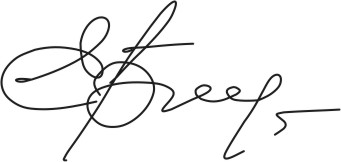 